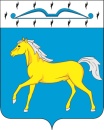 ТЕСИНСКИЙ СЕЛЬСКИЙ СОВЕТ ДЕПУТАТОВМИНУСИНСКОГО РАЙОНАКРАСНОЯРСКОГО КРАЯРЕШЕНИЕ26.03. 2024                                          с. Тесь                                           № 130-рсО внесении изменений и дополнений в решение Тесинского сельского Совета депутатов от 22.12.2023  № 127-рс  «О бюджете Тесинского сельсовета Минусинского района на 2024 год и плановый период 2025-2026 годов»В соответствии с Бюджетным  Кодексом РФ, ст. 35 Федерального Закона от 06.10.2003 года № 131-ФЗ «Об общих принципах организации местного самоуправления в Российской Федерации, руководствуясь ст. 53  Устава Тесинского сельсовета Минусинского района, Тесинский сельский Совет депутатов   Р Е Ш И Л:1. Внести в решение Тесинского сельского  Совета депутатов  № 127-рс от 22.12.2023  «О бюджете Тесинского сельсовета Минусинского района на 2024 год и плановый период 2025-2026 годов» следующие изменения и дополнения:1.1. Статью 1 «Основные характеристики бюджета сельсовета на 2024 год и плановый период 2025 - 2026 годов», изложить в следующей редакции:« 1. Утвердить основные характеристики бюджета сельсовета на 2024 год:1.1. прогнозируемый общий объем доходов бюджета сельсовета в сумме 15 267 252,00 рубля;1.2. общий объем расходов  бюджета сельсовета в сумме 15 814 484,22 рублей;1.3. дефицит бюджета сельсовета  в сумме 547 232,22 рублей;1.4. источники внутреннего финансирования дефицита бюджета сельсовета в сумме 547 232,22 рублей согласно приложению 1 к настоящему Решению.2. Утвердить основные характеристики бюджета сельсовета на 2025 год и на 2026 год:2.1. прогнозируемый общий объем доходов бюджета сельсовета на 2025 год в сумме 10 825 496,00 рублей и на 2026 год в сумме 11 055 395,00 рублей;2.2.   общий объем расходов бюджета сельсовета на 2025 год в сумме     10 825 496,00 рублей, в том числе условно утвержденные расходы в сумме 247 390,00 рублей, и на 2026 год в сумме 11 055 395,00 рублей, в том числе условно утвержденные расходы в сумме 519 194,00 рублей;2.3. дефицит бюджета сельсовета на 2025 год в сумме 0,00 рублей и на 2026год в сумме 0,00 рублей;2.4. источники внутреннего финансирования дефицита бюджета сельсовета на 2025 год в сумме 0,00 рублей и на 2026 год в сумме 0,00 рублей согласно приложению 1 к настоящему Решению».1.2	Статью 12 «Дорожный фонд Тесинского сельсовета», изложить в следующей редакции: «Утвердить объем бюджетных ассигнований дорожного фонда Тесинского сельсовета на 2024 год в сумме 3 173 685,05 рублей , в том числе 630 185,05 рублей средства дорожного фонда, не использованные в 2023 году.; - на 2025 год 1 001 600,00 рублей;  - на 2026 год 1 011 800,00 рублей.Установить, что при определении объема бюджетных ассигнований дорожного фонда Тесинского сельсовета налог на доходы физических лиц, подлежащий зачислению в местный бюджет, учитывается  - в 2024 году в сумме 0,00 рублей:  -  в 2025 году - 0,00 рублей,   - в 2026 году – 0,00 рублей.2. Приложения № № 1,2,3,4,5,6,7 к Решению Тесинского сельского совета № 127-рс от 22.12.2023 «О бюджете Тесинского сельсовета Минусинского района на 2024 год и плановый период 2025-2026 годов» изложить в редакции, согласно приложениям №№ 1,2,3,4,5,6,7 к  настоящему Решению  3.  Решение вступает в силу  после его официального опубликования в информационном бюллетене «Вестник Тесинского сельсовета» и подлежит размещению на официальном сайте администрации Тесинского сельсовета в сети «Интернет».Председатель Тесинскогосельского Совета депутатов                                                            Д.В. СоболеваГлава  Тесинского сельсовета                                                               А. А. Зотов	ПОЯСНИТЕЛЬНАЯ ЗАПИСКА К  РЕШЕНИЮ ТЕСИНСКОГО СЕЛЬСКОГО СОВЕТА ДЕПУТАТОВ от 26.03.2024 г № 130-рс «О ВНЕСЕНИИ ИЗМЕНЕНИЙ И ДОПОЛНЕНИЙ В РЕШЕНИЕ  № 127-РС  от 22.12.2023 г «О БЮДЖЕТЕ  ТЕСИНСКОГО СЕЛЬСОВЕТА МИНУСИНСКОГО РАЙОНА НА 2024 ГОД И ПЛАНОВЫЙ ПЕРИОД 2025-2026 ГОДОВ»Решение Тесинского сельского совета депутатов от 26.03.2024 г № 130-рс «О внесении изменений и дополнений в решение Тесинского сельского Совета депутатов № 127-рс от 22.12.2023 «О  бюджете Тесинского сельсовета Минусинского района на 2024 год и плановый период 2025-2026 годов» подготовлен в связи:- с изменением объемов межбюджетных трансфертов, предоставляемых из федерального и краевого бюджета.-поступлением в отчетном периоде собственных доходов в объемах, отличных от показателей, которые были ранее запланированы;-перемещением бюджетных ассигнований по субъектам бюджетного планирования в связи с уточнением расходных обязательств бюджета поселения в ходе его исполнения-внесением изменений в муниципальные программы поселения.- распределением сумм остатка денежных средств  на счете на 01.01.2024 года.2024 год	 1. Доходы бюджета сельсовета на 2024 год  увеличиваются в сумме 
3 038 200,00 рублей, в том числе:1.1. Доходы, поступающие в виде субсидий, субвенций и иных межбюджетных трансфертов, имеющих целевое назначение в сумме  2 198 200,00 рублей, в том числе:1.1.1. Прочие субсидии бюджетам сельских поселений (на капитальный ремонт и ремонт автомобильных дорог общего пользования местного значения за счет средств дорожного фонда Красноярского края) в сумме 1 500 000,00 рублей1.1.2. Прочие межбюджетные трансферты, передаваемые бюджетам сельских поселений (на обеспечение первичных мер пожарной безопасности)  в сумме 698 200,00 рублей1.2. 	Прочие неналоговые доходы, увеличиваются в сумме  840 000,00 рублей, в том числе:1.1.2. Доходы от продажи квартир, находящихся в собственности сельских поселений в сумме 840 000,00 рублей2. Уменьшить размер дефицита средств бюджета сельсовета на 2024 год в сумме  222 717,78  рублей, за счёт остатков, образовавшихся на едином счёте бюджета сельсовета по состоянию на 01.01.2024г., в том числе 630 185,05 рублей средства дорожного фонда, не использованные в 2023 году. 3. Расходы  бюджета сельсовета на 2024 год  увеличиваются в сумме   3 231 116,00 рублей:-  за счет субсидий и иных МБТ, имеющих целевой характер использования в сумме  2 198 200,00 рублей,-  за счет расходов, осуществляемые за счет собственных средств  бюджета сельсовета  в сумме  1 038 416,00 рублей, в том числе: 3.1.Раздел 0102 Функционирование высшего должностного лица субъекта Российской Федерации и муниципального образования в сумме 18 750,00 рублей, в том числе:3.2.  Раздел 0104 Функционирование Правительства Российской Федерации, высших исполнительных органов государственной власти субъектов Российской Федерации, местных администраций в сумме 219 894,00 рубля, в том числе:3.2.1.КБК 802 0104 192 0000100 1203.2.2. КБК 802 0104 1920000100 2403.2.3.КБК 802 0104 1920000101 1203.2.4.КБК 802 0104 1920000888 1203.3. РАЗДЕЛ 0310 Защита населения и территории от чрезвычайных ситуаций природного и техногенного характера, пожарная безопасность в сумме 698 200,003.3.1 КБК 802 0310 15100S4120 2403.3.2. КБК 802 0310 15100S4120 3603.4.РАЗДЕЛ 0409 Дорожное хозяйство (дорожные фонды) в сумме 1 720 000,00 рублей, в том числе:3.4.1 КБК 802 0409 15200S5090 2403.4.2. КБК 802 0409 1520088660 2403.5. Раздел 0503 Благоустройство в сумме 514 272 000,00 рублей, в том числе:3.5.1. КБК 802 0503 1520088610 2403.5.2. КБК 802 0503 1520088630 1103.5.3 КБК 802 0503 1520088630 2403.5.4. КБК 802 0503 15200S6410 2404.РАЗДЕЛ 0801 Культура в сумме 60 000,00 рублей, в том числе:4.1.4 КБК 802 0801 1530088830 2405. Расходы бюджета на 2024 год в уменьшаются в сумме 415 633,78,00 рублей- Расходы, имеющих целевой характер использования на   сумму 0,00 рублей,  - Расходы, осуществляемые за счет собственных средств  бюджета сельсовета в уменьшаются в сумме  415 633,78рублей, в том числе:5.1. Раздел 0104 Функционирование Правительства Российской Федерации, высших исполнительных органов государственной власти субъектов Российской Федерации, местных администраций в сумме 103 929,00 рублей, в том числе:5.1.1 КБК 802 0104 192000010 2405.2.РАЗДЕЛ 0113 Другие общегосударственные вопросы5.2.1.КБК 802 0113 1940000300 850  5.3. РАЗДЕЛ 0409 Дорожное хозяйство (дорожные фонды) в сумме 94 292,78 рублей, в том числе:5.3.1 КБК 802 0409 1520088660 2404.5.Раздел 0503 Благоустройство в сумме 200 00,00 рублей, в том числе:4.5.1. КБК 802 0503 1520088610 2402025 год1. 	 Доходы бюджета сельсовета на 2025 год в  увеличиваются в сумме 465 500,00 рублей, в том числе:1.1. Доходы, поступающие в виде субсидий, субвенций и иных межбюджетных трансфертов, имеющих целевое назначение,  увеличиваются в сумме  465 500 рублей, в том числе:1.1.1. Прочие межбюджетные трансферты, передаваемые бюджетам сельских поселений (на обеспечение первичных мер пожарной безопасности)  в сумме 465 500,00 рублей2 . Расходы  бюджета сельсовета на 2025 год  увеличиваются в сумме   465 500,00 рублей:-  за счет субсидий, субвенций и иных МБТ, имеющих целевой характер использования в сумме  465 500,00 рублей,-  за счет расходов, осуществляемых за счет собственных средств  бюджета сельсовета  в сумме  0,00 рублей, в том числе:2.1. РАЗДЕЛ 0310 Защита населения и территории от чрезвычайных ситуаций природного и техногенного характера, пожарная безопасность в сумме 465 500,00 рублей2.1.1 КБК 802 0310 15100S4120 2402.1.2. КБК 802 0310 15100S4120 3602026 год1. 	 Доходы бюджета сельсовета на 2026 год в целом увеличиваются на 465 500,00 рублей, в том числе:1.1. Доходы, поступающие в виде субсидий, субвенций и иных межбюджетных трансфертов, имеющих целевое назначение,  увеличиваются на  465 500 рублей, в том числе:1.1.1. Прочие межбюджетные трансферты, передаваемые бюджетам сельских поселений (на обеспечение первичных мер пожарной безопасности)  в сумме 465 500,00 рублей2. Расходы  бюджета сельсовета на 2026 год  увеличиваются в сумме   465 500,00 рублей:-  за счет субсидий, субвенций и иных МБТ, имеющих целевой характер использования в сумме  465 500,00 рублей,-  за счет расходов, осуществляемых за счет собственных средств  бюджета сельсовета  в сумме  0,00 рублей, в том числе:2.1. РАЗДЕЛ 0310 Защита населения и территории от чрезвычайных ситуаций природного и техногенного характера, пожарная безопасность в сумме 465 500,00 рублей2.1.1 КБК 802 0310 15100S4120 2402.1.2. КБК 802 0310 15100S4120 360С учетом вышеперечисленных изменений: 1. Утвердить основные характеристики бюджета сельсовета на 2024 год:1.1. прогнозируемый общий объем доходов бюджета сельсовета в сумме 15 267 252,00 рубля;1.2. общий объем расходов  бюджета сельсовета в сумме 15 814 484,22рублей;1.3. дефицит бюджета сельсовета  в сумме 547 232,22рублей;1.4. источники внутреннего финансирования дефицита бюджета сельсовета в сумме 547 232,22 рублей согласно приложению 1 к настоящему Решению.2. Утвердить основные характеристики бюджета сельсовета на 2025 год и на 2026 год:2.1. прогнозируемый общий объем доходов бюджета сельсовета: на 2025 год в сумме 10 825 496,00 рублей на 2026 год в сумме 11 055 395,00 рублей;2.2.    Прогнозируемый общий объем расходов бюджета сельсовета: на 2025 год в сумме   10 825 496,00 рублей, в том числе условно утвержденные расходы в сумме 247 390,00 рублей; на 2026 год в сумме 11 055 395,00 рублей, в том числе условно утвержденные расходы в сумме 519 194,00 рублей;2.3. дефицит бюджета сельсовета на 2025 год в сумме 0,00 рублей и на 2026 год в сумме 0,00 рублей;2.4. источники внутреннего финансирования дефицита бюджета сельсовета на 2025 год в сумме 0,00 рублей и на 2026 год в сумме 0,00 рублей согласно приложению 1 к настоящему Решению.Глава  Тесинского сельсовета		               А. А. ЗотовГлавный бухгалтер		                                    О. Д. МатвееваПриложение 2 к решению Тесинского сельского Совета депутатов                                                                                                                                                              от 26.03.2024 г № 130-рсПриложение № 7 к решению Тесинского сельского Совета депутатов  от 26.03.2024  г  № 130-рсПрограммамуниципальных внутренних заимствований Тесинского сельсовета  на 2024 годи плановый период 2025-2026 годовЕдиница измерения: ( рублей)                                                                                                   .№ п/пНаименование показателяКод бюджетной классификацииКод бюджетной классификацииКод бюджетной классификацииКод бюджетной классификацииКод бюджетной классификацииКод бюджетной классификацииКод бюджетной классификацииКод бюджетной классификацииСумма на 2024год123333333341субсидии бюджетам сельских поселений (на реализацию комплексных проектов по благоустройству территорий)80220249999107509150 1 500 000,002Прочие межбюджетные трансферты, передаваемые бюджетам сельских поселений (на обеспечение первичных мер пожарной безопасности)80220249999107412150698 200,003Доходы от продажи квартир, находящихся в собственности сельских поселений80211401050100000410840 000,00ИТОГО: 3 038 200,00наименованиеСумма (руб. коп)Заработная плата14 400,00Начисления на выплаты по оплате труда4 350,00наименованиеСумма (руб. коп)Заработная плата59 456,00 Прочие несоциальные выплаты персоналу в денежной форме (суточные )2 000,00Транспортные расходы (проезд к месту командировки и обратно)6 830,00Начисления на выплаты по оплате труда18 000,00наименованиеСумма (руб. коп)Услуги по содержанию имущества15 000,00Прочие работы, услуги15 000,00Увеличение стоимости основных средств40 000,00Увеличение стоимости горюче-смазочных материалов25 000,00наименованиеСумма (руб. коп)Заработная плата25 000,00Начисления на выплаты по оплате труда7 550,00наименованиеСумма (руб. коп)Заработная плата4 563,00Начисления на выплаты по оплате труда1 405,00наименованиеСумма (руб. коп)Услуги по содержанию имущества100 000,00Увеличение стоимости основных средств520 200,00Увеличение стоимости горюче-смазочных материалов28 000,00наименованиеСумма (руб. коп)Иные выплаты населению (материальное стимулирование добровольных пожарных)50 000,00наименованиеСумма (руб. коп)Услуги по содержанию имущества1 500 000,00 наименованиеСумма (руб. коп)Коммунальные услуги (оплата за уличное освещение)200 000,00Увеличение стоимости горюче-смазочных материалов20 000,00наименованиеСумма (руб. коп)Увеличение стоимости основных средств65 000,00Увеличение стоимости горюче-смазочных материалов10 000,00Увеличение стоимости прочих материальных запасов20 000,00наименованиеСумма (руб. коп)Заработная плата180 752,00Начисления на выплаты по оплате труда23 520,00наименованиеСумма (руб. коп)Увеличение стоимости горюче-смазочных материалов30 000,00наименованиеСумма (руб. коп)Увеличение стоимости основных средств185 000,00наименованиеСумма (руб. коп)Увеличение стоимости прочих материальных запасов10 000,00Увеличение стоимости прочих материальных запасов однократного применения50 000,00наименованиеСумма (руб. коп)Коммунальные услуги (возмещение расходов по эксплуатации зданий)103 929,00наименованиеСумма (руб. коп)иные выплаты текущего характера организациям( резервные средства сельского бюджета на софинансирование по государственным программам Красноярского края в рамках прочих непрограммных расходов сельсовета)17 412,00 наименованиеСумма (руб. коп)Услуги по содержанию имущества94 292,95 наименованиеСумма (руб. коп)Коммунальные услуги (оплата за уличное освещение)199 999,83№ п/пНаименование показателяКод бюджетной классификацииКод бюджетной классификацииКод бюджетной классификацииКод бюджетной классификацииКод бюджетной классификацииКод бюджетной классификацииКод бюджетной классификацииКод бюджетной классификацииСумма на 2024 год123333333341Прочие межбюджетные трансферты, передаваемые бюджетам сельских поселений (на обеспечение первичных мер пожарной безопасности)80220249999107412150465 500,00ИТОГО:465 50000наименованиеСумма (руб. коп)Услуги по содержанию имущества125 000,00Увеличение стоимости основных средств255 500,00Увеличение стоимости горюче-смазочных материалов35 000,00наименованиеСумма (руб. коп)Иные выплаты населению (материальное стимулирование добровольных пожарных)50 000,00№ п/пНаименование показателяКод бюджетной классификацииКод бюджетной классификацииКод бюджетной классификацииКод бюджетной классификацииКод бюджетной классификацииКод бюджетной классификацииКод бюджетной классификацииКод бюджетной классификацииСумма на 2024 год123333333341Прочие межбюджетные трансферты, передаваемые бюджетам сельских поселений (на обеспечение первичных мер пожарной безопасности)80220249999107412150465 500,00ИТОГО:465 50000НаименованиеСумма (руб. коп)Услуги по содержанию имущества100 000,00Увеличение стоимости основных средств280 500,00Увеличение стоимости горюче-смазочных материалов35 000,00наименованиеСумма (руб. коп)Иные выплаты населению (материальное стимулирование добровольных пожарных)50 000,00Приложение 1 к решению Тесинского сельского Совета депутатов 
от 26.03.2024 г № 130-рсПриложение 1 к решению Тесинского сельского Совета депутатов 
от 26.03.2024 г № 130-рсПриложение 1 к решению Тесинского сельского Совета депутатов 
от 26.03.2024 г № 130-рсПриложение 1 к решению Тесинского сельского Совета депутатов 
от 26.03.2024 г № 130-рсПриложение 1 к решению Тесинского сельского Совета депутатов 
от 26.03.2024 г № 130-рсИсточники  внутреннего финансирования дефицита бюджета Тесинского сельсовета Минусинского района
на 2024 год и плановый период 2025-2026 годовЕдиница измерения: ( рублей)Источники  внутреннего финансирования дефицита бюджета Тесинского сельсовета Минусинского района
на 2024 год и плановый период 2025-2026 годовЕдиница измерения: ( рублей)Источники  внутреннего финансирования дефицита бюджета Тесинского сельсовета Минусинского района
на 2024 год и плановый период 2025-2026 годовЕдиница измерения: ( рублей)Источники  внутреннего финансирования дефицита бюджета Тесинского сельсовета Минусинского района
на 2024 год и плановый период 2025-2026 годовЕдиница измерения: ( рублей)Источники  внутреннего финансирования дефицита бюджета Тесинского сельсовета Минусинского района
на 2024 год и плановый период 2025-2026 годовЕдиница измерения: ( рублей)Источники  внутреннего финансирования дефицита бюджета Тесинского сельсовета Минусинского района
на 2024 год и плановый период 2025-2026 годовЕдиница измерения: ( рублей)№ строкиКодНаименование кода поступлений в бюджет, группы, подгруппы, статьи, подстатьи, элемента, подвида, аналитической группы, вида источников финансирования дефицитов бюджетовСуммаСуммаСумма№ строкиКодНаименование кода поступлений в бюджет, группы, подгруппы, статьи, подстатьи, элемента, подвида, аналитической группы, вида источников финансирования дефицитов бюджетов2024 год2025 год2026 год1234561802 01 00 00 00 00 0000 000Источники внутреннего финансирования дефицитов бюджетов547 232,220,000,002802 01 05 00 00 00 0000 000Изменение остатков средств на счетах по учету средств бюджетов547 232,220,000,003802 01 05 00 00 00 0000 500Увеличение остатков средств бюджета-15 267 252,00-10 825 496,00-11 055 395,004802 01 05 02 00 00 0000 500Увеличение прочих остатков средств бюджетов-15 267 252,00-10 825 496,00-11 055 395,005802 01 05 02 01 00 0000 510Увеличение прочих остатков денежных средств бюджетов-15 267 252,00-10 825 496,00-11 055 395,006802 01 05 02 01 10 0000 510Увеличение прочих остатков денежных средств бюджетов сельских поселений-15 267 252,00-10 825 496,00-11 055 395,007802 01 05 00 00 00 0000 600Уменьшение остатков средств бюджетов15 814 484,2210 825 496,0011 055 395,008802 01 05 02 00 00 0000 600Уменьшение прочих остатков средств бюджетов15 814 484,2210 825 496,0011 055 395,009802 01 05 02 01 00 0000 610Уменьшение прочих  остатков денежных средств бюджетов15 814 484,2210 825 496,0011 055 395,0010802 01 05 02 01 10 0000 610Уменьшение прочих остатков денежных средств бюджетов сельских поселений15 814 484,2210 825 496,0011 055 395,00ВсегоВсегоВсего547 232,220,000,00Доходы  бюджета на 2024 год и плановый период 2025-2026 годовДоходы  бюджета на 2024 год и плановый период 2025-2026 годовДоходы  бюджета на 2024 год и плановый период 2025-2026 годовДоходы  бюджета на 2024 год и плановый период 2025-2026 годовДоходы  бюджета на 2024 год и плановый период 2025-2026 годовДоходы  бюджета на 2024 год и плановый период 2025-2026 годовДоходы  бюджета на 2024 год и плановый период 2025-2026 годовДоходы  бюджета на 2024 год и плановый период 2025-2026 годовДоходы  бюджета на 2024 год и плановый период 2025-2026 годовДоходы  бюджета на 2024 год и плановый период 2025-2026 годовДоходы  бюджета на 2024 год и плановый период 2025-2026 годовДоходы  бюджета на 2024 год и плановый период 2025-2026 годовДоходы  бюджета на 2024 год и плановый период 2025-2026 годовДоходы  бюджета на 2024 год и плановый период 2025-2026 годовДоходы  бюджета на 2024 год и плановый период 2025-2026 годовДоходы  бюджета на 2024 год и плановый период 2025-2026 годовДоходы  бюджета на 2024 год и плановый период 2025-2026 годов№ строкиКод классификации доходов бюджетаКод классификации доходов бюджетаКод классификации доходов бюджетаКод классификации доходов бюджетаКод классификации доходов бюджетаКод классификации доходов бюджетаКод классификации доходов бюджетаКод классификации доходов бюджетаКод классификации доходов бюджетаКод классификации доходов бюджетаКод классификации доходов бюджетаНаименование кода поступлений в бюджет, группы, подгруппы, статьи, подстатьи, элемента, группы подвида, аналитической группы подвида доходовНаименование кода поступлений в бюджет, группы, подгруппы, статьи, подстатьи, элемента, группы подвида, аналитической группы подвида доходовНаименование кода поступлений в бюджет, группы, подгруппы, статьи, подстатьи, элемента, группы подвида, аналитической группы подвида доходовВсего доходы бюджета на 2024 годВсего доходы бюджета на 2024 годВсего доходы бюджета на 2025 годВсего доходы бюджета на 2025 годВсего доходы бюджета на 2026 год№ строкикод главного администратора доходов бюджетакод главного администратора доходов бюджетакод вида доходов бюджетакод вида доходов бюджетакод вида доходов бюджетакод вида доходов бюджетакод вида доходов бюджетакод подвида доходов бюджетакод подвида доходов бюджетакод подвида доходов бюджетакод подвида доходов бюджетаНаименование кода поступлений в бюджет, группы, подгруппы, статьи, подстатьи, элемента, группы подвида, аналитической группы подвида доходовНаименование кода поступлений в бюджет, группы, подгруппы, статьи, подстатьи, элемента, группы подвида, аналитической группы подвида доходовНаименование кода поступлений в бюджет, группы, подгруппы, статьи, подстатьи, элемента, группы подвида, аналитической группы подвида доходовВсего доходы бюджета на 2024 годВсего доходы бюджета на 2024 годВсего доходы бюджета на 2025 годВсего доходы бюджета на 2025 годВсего доходы бюджета на 2026 год№ строкикод главного администратора доходов бюджетакод главного администратора доходов бюджетагруппа доходовподгруппа доходовподгруппа доходовстатья доходовподстатья доходовэлемент доходовгруппа подвидов доходов бюджетагруппа подвидов доходов бюджетааналитическая группа подвида доходов бюджета1223445678891010101111121213100000010000000000000000000000НАЛОГОВЫЕ И НЕНАЛОГОВЫЕ ДОХОДЫНАЛОГОВЫЕ И НЕНАЛОГОВЫЕ ДОХОДЫНАЛОГОВЫЕ И НЕНАЛОГОВЫЕ ДОХОДЫ6 600 986,006 600 986,005 937 723,005 937 723,006 097 177,00218218210101000000000000000000НАЛОГИ НА ПРИБЫЛЬ, ДОХОДЫНАЛОГИ НА ПРИБЫЛЬ, ДОХОДЫНАЛОГИ НА ПРИБЫЛЬ, ДОХОДЫ1 740 315,001 740 315,001 848 835,001 848 835,001 952 965,00318218210101020000100000000110Налог на доходы физических лицНалог на доходы физических лицНалог на доходы физических лиц1 740 315,001 740 315,001 848 835,001 848 835,001 952 965,00418218210101020100100000000110Налог на доходы физических лиц с доходов, источником которых является налоговый агент, за исключением доходов, в отношении которых исчисление и уплата налога осуществляются в соответствии со статьями 227, 227.1 и 228 Налогового кодекса Российской Федерации, а также доходов от долевого участия в организации, полученных физическим лицом - налоговым резидентом Российской Федерации в виде дивидендовНалог на доходы физических лиц с доходов, источником которых является налоговый агент, за исключением доходов, в отношении которых исчисление и уплата налога осуществляются в соответствии со статьями 227, 227.1 и 228 Налогового кодекса Российской Федерации, а также доходов от долевого участия в организации, полученных физическим лицом - налоговым резидентом Российской Федерации в виде дивидендовНалог на доходы физических лиц с доходов, источником которых является налоговый агент, за исключением доходов, в отношении которых исчисление и уплата налога осуществляются в соответствии со статьями 227, 227.1 и 228 Налогового кодекса Российской Федерации, а также доходов от долевого участия в организации, полученных физическим лицом - налоговым резидентом Российской Федерации в виде дивидендов1 720 820,001 720 820,001 829 100,001 829 100,001 932 440,00518218210101020200100000000110Налог на доходы физических лиц с доходов, полученных от осуществления деятельности физическими лицами, зарегистрированными в качестве индивидуальных предпринимателей, нотариусов, занимающихся частной практикой, адвокатов, учредивших адвокатские кабинеты, и других лиц, занимающихся частной практикой в соответствии со статьей 227 Налогового кодекса Российской ФедерацииНалог на доходы физических лиц с доходов, полученных от осуществления деятельности физическими лицами, зарегистрированными в качестве индивидуальных предпринимателей, нотариусов, занимающихся частной практикой, адвокатов, учредивших адвокатские кабинеты, и других лиц, занимающихся частной практикой в соответствии со статьей 227 Налогового кодекса Российской ФедерацииНалог на доходы физических лиц с доходов, полученных от осуществления деятельности физическими лицами, зарегистрированными в качестве индивидуальных предпринимателей, нотариусов, занимающихся частной практикой, адвокатов, учредивших адвокатские кабинеты, и других лиц, занимающихся частной практикой в соответствии со статьей 227 Налогового кодекса Российской Федерации160,00160,00170,00170,00175,00618218210101020300100000000110Налог на доходы физических лиц с доходов, полученных физическими лицами в соответствии со статьей 228 Налогового кодекса Российской Федерации (за исключением доходов от долевого участия в организации, полученных физическим лицом - налоговым резидентом Российской Федерации в виде дивидендов)Налог на доходы физических лиц с доходов, полученных физическими лицами в соответствии со статьей 228 Налогового кодекса Российской Федерации (за исключением доходов от долевого участия в организации, полученных физическим лицом - налоговым резидентом Российской Федерации в виде дивидендов)Налог на доходы физических лиц с доходов, полученных физическими лицами в соответствии со статьей 228 Налогового кодекса Российской Федерации (за исключением доходов от долевого участия в организации, полученных физическим лицом - налоговым резидентом Российской Федерации в виде дивидендов)19 325,0019 325,0019 555,0019 555,0020 340,00718218210101020800100000000110Налог на доходы физических лиц в части суммы налога, превышающей 650 000 рублей, относящейся к части налоговой базы, превышающей 5 000 000 рублей (за исключением налога на доходы физических лиц с сумм прибыли контролируемой иностранной компании, в том числе фиксированной прибыли контролируемой иностранной компании, а также налога на доходы физических лиц в отношении доходов от долевого участия в организации, полученных физическим лицом - налоговым резидентом Российской Федерации в виде дивидендов)Налог на доходы физических лиц в части суммы налога, превышающей 650 000 рублей, относящейся к части налоговой базы, превышающей 5 000 000 рублей (за исключением налога на доходы физических лиц с сумм прибыли контролируемой иностранной компании, в том числе фиксированной прибыли контролируемой иностранной компании, а также налога на доходы физических лиц в отношении доходов от долевого участия в организации, полученных физическим лицом - налоговым резидентом Российской Федерации в виде дивидендов)Налог на доходы физических лиц в части суммы налога, превышающей 650 000 рублей, относящейся к части налоговой базы, превышающей 5 000 000 рублей (за исключением налога на доходы физических лиц с сумм прибыли контролируемой иностранной компании, в том числе фиксированной прибыли контролируемой иностранной компании, а также налога на доходы физических лиц в отношении доходов от долевого участия в организации, полученных физическим лицом - налоговым резидентом Российской Федерации в виде дивидендов)0,000,000,000,000,00818218210101021300100000000110Налог на доходы физических лиц в отношении доходов от долевого участия в организации, полученных физическим лицом - налоговым резидентом Российской Федерации в виде дивидендов (в части суммы налога, не превышающей 650 000 рублей)Налог на доходы физических лиц в отношении доходов от долевого участия в организации, полученных физическим лицом - налоговым резидентом Российской Федерации в виде дивидендов (в части суммы налога, не превышающей 650 000 рублей)Налог на доходы физических лиц в отношении доходов от долевого участия в организации, полученных физическим лицом - налоговым резидентом Российской Федерации в виде дивидендов (в части суммы налога, не превышающей 650 000 рублей)10,0010,0010,0010,0010,00918218210303000000000000000000НАЛОГИ НА ТОВАРЫ (РАБОТЫ, УСЛУГИ), РЕАЛИЗУЕМЫЕ НА ТЕРРИТОРИИ РОССИЙСКОЙ ФЕДЕРАЦИИНАЛОГИ НА ТОВАРЫ (РАБОТЫ, УСЛУГИ), РЕАЛИЗУЕМЫЕ НА ТЕРРИТОРИИ РОССИЙСКОЙ ФЕДЕРАЦИИНАЛОГИ НА ТОВАРЫ (РАБОТЫ, УСЛУГИ), РЕАЛИЗУЕМЫЕ НА ТЕРРИТОРИИ РОССИЙСКОЙ ФЕДЕРАЦИИ1 043 500,001 043 500,001 001 600,001 001 600,001 011 800,001018218210303020000100000000110Акцизы по подакцизным товарам (продукции), производимым на территории Российской ФедерацииАкцизы по подакцизным товарам (продукции), производимым на территории Российской ФедерацииАкцизы по подакцизным товарам (продукции), производимым на территории Российской Федерации1 043 500,001 043 500,001 001 600,001 001 600,001 011 800,001118218210303022300100000000110Доходы от уплаты акцизов на дизельное топливо, подлежащие распределению между бюджетами субъектов Российской Федерации и местными бюджетами с учетом установленных дифференцированных нормативов отчислений в местные бюджетыДоходы от уплаты акцизов на дизельное топливо, подлежащие распределению между бюджетами субъектов Российской Федерации и местными бюджетами с учетом установленных дифференцированных нормативов отчислений в местные бюджетыДоходы от уплаты акцизов на дизельное топливо, подлежащие распределению между бюджетами субъектов Российской Федерации и местными бюджетами с учетом установленных дифференцированных нормативов отчислений в местные бюджеты544 200,00544 200,00465 400,00465 400,00462 600,001218218210303022310100000000110Доходы от уплаты акцизов на дизельное топливо, подлежащие распределению между бюджетами субъектов Российской Федерации и местными бюджетами с учетом установленных дифференцированных нормативов отчислений в местные бюджеты (по нормативам, установленным федеральным законом о федеральном бюджете в целях формирования дорожных фондов субъектов Российской Федерации)Доходы от уплаты акцизов на дизельное топливо, подлежащие распределению между бюджетами субъектов Российской Федерации и местными бюджетами с учетом установленных дифференцированных нормативов отчислений в местные бюджеты (по нормативам, установленным федеральным законом о федеральном бюджете в целях формирования дорожных фондов субъектов Российской Федерации)Доходы от уплаты акцизов на дизельное топливо, подлежащие распределению между бюджетами субъектов Российской Федерации и местными бюджетами с учетом установленных дифференцированных нормативов отчислений в местные бюджеты (по нормативам, установленным федеральным законом о федеральном бюджете в целях формирования дорожных фондов субъектов Российской Федерации)544 200,00544 200,00465 400,00465 400,00462 600,001318218210303022400100000000110Доходы от уплаты акцизов на моторные масла для дизельных и (или) карбюраторных (инжекторных) двигателей, подлежащие распределению между бюджетами субъектов Российской Федерации и местными бюджетами с учетом установленных дифференцированных нормативов отчислений в местные бюджетыДоходы от уплаты акцизов на моторные масла для дизельных и (или) карбюраторных (инжекторных) двигателей, подлежащие распределению между бюджетами субъектов Российской Федерации и местными бюджетами с учетом установленных дифференцированных нормативов отчислений в местные бюджетыДоходы от уплаты акцизов на моторные масла для дизельных и (или) карбюраторных (инжекторных) двигателей, подлежащие распределению между бюджетами субъектов Российской Федерации и местными бюджетами с учетом установленных дифференцированных нормативов отчислений в местные бюджеты2 600,002 600,003 400,003 400,003 600,001418218210303022410100000000110Доходы от уплаты акцизов на моторные масла для дизельных и (или) карбюраторных (инжекторных) двигателей, подлежащие распределению между бюджетами субъектов Российской Федерации и местными бюджетами с учетом установленных дифференцированных нормативов отчислений в местные бюджеты (по нормативам, установленным федеральным законом о федеральном бюджете в целях формирования дорожных фондов субъектов Российской Федерации)Доходы от уплаты акцизов на моторные масла для дизельных и (или) карбюраторных (инжекторных) двигателей, подлежащие распределению между бюджетами субъектов Российской Федерации и местными бюджетами с учетом установленных дифференцированных нормативов отчислений в местные бюджеты (по нормативам, установленным федеральным законом о федеральном бюджете в целях формирования дорожных фондов субъектов Российской Федерации)Доходы от уплаты акцизов на моторные масла для дизельных и (или) карбюраторных (инжекторных) двигателей, подлежащие распределению между бюджетами субъектов Российской Федерации и местными бюджетами с учетом установленных дифференцированных нормативов отчислений в местные бюджеты (по нормативам, установленным федеральным законом о федеральном бюджете в целях формирования дорожных фондов субъектов Российской Федерации)2 600,002 600,003 400,003 400,003 600,001518218210303022500100000000110Доходы от уплаты акцизов на автомобильный бензин, подлежащие распределению между бюджетами субъектов Российской Федерации и местными бюджетами с учетом установленных дифференцированных нормативов отчислений в местные бюджетыДоходы от уплаты акцизов на автомобильный бензин, подлежащие распределению между бюджетами субъектов Российской Федерации и местными бюджетами с учетом установленных дифференцированных нормативов отчислений в местные бюджетыДоходы от уплаты акцизов на автомобильный бензин, подлежащие распределению между бюджетами субъектов Российской Федерации и местными бюджетами с учетом установленных дифференцированных нормативов отчислений в местные бюджеты564 300,00564 300,00603 400,00603 400,00624 800,001618218210303022510100000000110Доходы от уплаты акцизов на автомобильный бензин, подлежащие распределению между бюджетами субъектов Российской Федерации и местными бюджетами с учетом установленных дифференцированных нормативов отчислений в местные бюджеты (по нормативам, установленным федеральным законом о федеральном бюджете в целях формирования дорожных фондов субъектов Российской Федерации)Доходы от уплаты акцизов на автомобильный бензин, подлежащие распределению между бюджетами субъектов Российской Федерации и местными бюджетами с учетом установленных дифференцированных нормативов отчислений в местные бюджеты (по нормативам, установленным федеральным законом о федеральном бюджете в целях формирования дорожных фондов субъектов Российской Федерации)Доходы от уплаты акцизов на автомобильный бензин, подлежащие распределению между бюджетами субъектов Российской Федерации и местными бюджетами с учетом установленных дифференцированных нормативов отчислений в местные бюджеты (по нормативам, установленным федеральным законом о федеральном бюджете в целях формирования дорожных фондов субъектов Российской Федерации)564 300,00564 300,00603 400,00603 400,00624 800,001718218210303022600100000000110Доходы от уплаты акцизов на прямогонный бензин, подлежащие распределению между бюджетами субъектов Российской Федерации и местными бюджетами с учетом установленных дифференцированных нормативов отчислений в местные бюджетыДоходы от уплаты акцизов на прямогонный бензин, подлежащие распределению между бюджетами субъектов Российской Федерации и местными бюджетами с учетом установленных дифференцированных нормативов отчислений в местные бюджетыДоходы от уплаты акцизов на прямогонный бензин, подлежащие распределению между бюджетами субъектов Российской Федерации и местными бюджетами с учетом установленных дифференцированных нормативов отчислений в местные бюджеты-67 600,00-67 600,00-70 600,00-70 600,00-79 200,001818218210303022610100000000110Доходы от уплаты акцизов на прямогонный бензин, подлежащие распределению между бюджетами субъектов Российской Федерации и местными бюджетами с учетом установленных дифференцированных нормативов отчислений в местные бюджеты (по нормативам, установленным федеральным законом о федеральном бюджете в целях формирования дорожных фондов субъектов Российской Федерации)Доходы от уплаты акцизов на прямогонный бензин, подлежащие распределению между бюджетами субъектов Российской Федерации и местными бюджетами с учетом установленных дифференцированных нормативов отчислений в местные бюджеты (по нормативам, установленным федеральным законом о федеральном бюджете в целях формирования дорожных фондов субъектов Российской Федерации)Доходы от уплаты акцизов на прямогонный бензин, подлежащие распределению между бюджетами субъектов Российской Федерации и местными бюджетами с учетом установленных дифференцированных нормативов отчислений в местные бюджеты (по нормативам, установленным федеральным законом о федеральном бюджете в целях формирования дорожных фондов субъектов Российской Федерации)-67 600,00-67 600,00-70 600,00-70 600,00-79 200,001918218210505000000000000000000НАЛОГИ НА СОВОКУПНЫЙ ДОХОДНАЛОГИ НА СОВОКУПНЫЙ ДОХОДНАЛОГИ НА СОВОКУПНЫЙ ДОХОД10 967,0010 967,0011 574,0011 574,0012 183,002018218210505030000100000000110Единый сельскохозяйственный налогЕдиный сельскохозяйственный налогЕдиный сельскохозяйственный налог10 967,0010 967,0011 574,0011 574,0012 183,002118218210505030100100000000110Единый сельскохозяйственный налогЕдиный сельскохозяйственный налогЕдиный сельскохозяйственный налог10 967,0010 967,0011 574,0011 574,0012 183,002218218210606000000000000000000НАЛОГИ НА ИМУЩЕСТВОНАЛОГИ НА ИМУЩЕСТВОНАЛОГИ НА ИМУЩЕСТВО2 841 796,002 841 796,002 951 306,002 951 306,002 995 821,002318218210606010000000000000110Налог на имущество физических лицНалог на имущество физических лицНалог на имущество физических лиц649 950,00649 950,00727 336,00727 336,00739 727,002418218210606010301000000000110Налог на имущество физических лиц, взимаемый по ставкам, применяемым к объектам налогообложения, расположенным в границах сельских поселенийНалог на имущество физических лиц, взимаемый по ставкам, применяемым к объектам налогообложения, расположенным в границах сельских поселенийНалог на имущество физических лиц, взимаемый по ставкам, применяемым к объектам налогообложения, расположенным в границах сельских поселений649 950,00649 950,00727 336,00727 336,00739 727,002518218210606060000000000000110Земельный налогЗемельный налогЗемельный налог2 191 846,002 191 846,002 223 970,002 223 970,002 256 094,002618218210606060300000000000110Земельный налог с организацийЗемельный налог с организацийЗемельный налог с организаций1 159 737,001 159 737,001 160 188,001 160 188,001 160 639,002718218210606060331000000000110Земельный налог с организаций, обладающих земельным участком, расположенным в границах сельских поселенийЗемельный налог с организаций, обладающих земельным участком, расположенным в границах сельских поселенийЗемельный налог с организаций, обладающих земельным участком, расположенным в границах сельских поселений1 159 737,001 159 737,001 160 188,001 160 188,001 160 639,002818218210606060400000000000110Земельный налог с физических лицЗемельный налог с физических лицЗемельный налог с физических лиц1 032 109,001 032 109,001 063 782,001 063 782,001 095 455,002918218210606060431000000000110Земельный налог с физических лиц, обладающих земельным участком, расположенным в границах сельских поселенийЗемельный налог с физических лиц, обладающих земельным участком, расположенным в границах сельских поселенийЗемельный налог с физических лиц, обладающих земельным участком, расположенным в границах сельских поселений1 032 109,001 032 109,001 063 782,001 063 782,001 095 455,003080280210808000000000000000000ГОСУДАРСТВЕННАЯ ПОШЛИНАГОСУДАРСТВЕННАЯ ПОШЛИНАГОСУДАРСТВЕННАЯ ПОШЛИНА8 500,008 500,008 500,008 500,008 500,003180280210808040000100000000110Государственная пошлина за совершение нотариальных действий (за исключением действий, совершаемых консульскими учреждениями Российской Федерации)Государственная пошлина за совершение нотариальных действий (за исключением действий, совершаемых консульскими учреждениями Российской Федерации)Государственная пошлина за совершение нотариальных действий (за исключением действий, совершаемых консульскими учреждениями Российской Федерации)8 500,008 500,008 500,008 500,008 500,003280280210808040200100000000110Государственная пошлина за совершение нотариальных действий должностными лицами органов местного самоуправления, уполномоченными в соответствии с законодательными актами Российской Федерации на совершение нотариальных действийГосударственная пошлина за совершение нотариальных действий должностными лицами органов местного самоуправления, уполномоченными в соответствии с законодательными актами Российской Федерации на совершение нотариальных действийГосударственная пошлина за совершение нотариальных действий должностными лицами органов местного самоуправления, уполномоченными в соответствии с законодательными актами Российской Федерации на совершение нотариальных действий8 500,008 500,008 500,008 500,008 500,003380280210808040200110001000110Государственная пошлина за совершение нотариальных действий должностными лицами органов местного самоуправления, уполномоченными в соответствии с законодательными актами Российской Федерации на совершение нотариальных действий (сумма платежа (перерасчеты, недоимка и задолженность по соответствующему платежу, в том числе по отмененному)Государственная пошлина за совершение нотариальных действий должностными лицами органов местного самоуправления, уполномоченными в соответствии с законодательными актами Российской Федерации на совершение нотариальных действий (сумма платежа (перерасчеты, недоимка и задолженность по соответствующему платежу, в том числе по отмененному)Государственная пошлина за совершение нотариальных действий должностными лицами органов местного самоуправления, уполномоченными в соответствии с законодательными актами Российской Федерации на совершение нотариальных действий (сумма платежа (перерасчеты, недоимка и задолженность по соответствующему платежу, в том числе по отмененному)8 500,008 500,008 500,008 500,008 500,003480280211111000000000000000000ДОХОДЫ ОТ ИСПОЛЬЗОВАНИЯ ИМУЩЕСТВА, НАХОДЯЩЕГОСЯ В ГОСУДАРСТВЕННОЙ И МУНИЦИПАЛЬНОЙ СОБСТВЕННОСТИДОХОДЫ ОТ ИСПОЛЬЗОВАНИЯ ИМУЩЕСТВА, НАХОДЯЩЕГОСЯ В ГОСУДАРСТВЕННОЙ И МУНИЦИПАЛЬНОЙ СОБСТВЕННОСТИДОХОДЫ ОТ ИСПОЛЬЗОВАНИЯ ИМУЩЕСТВА, НАХОДЯЩЕГОСЯ В ГОСУДАРСТВЕННОЙ И МУНИЦИПАЛЬНОЙ СОБСТВЕННОСТИ110 708,00110 708,00110 708,00110 708,00110 708,003580280211111050000000000000120Доходы, получаемые в виде арендной либо иной платы за передачу в возмездное пользование государственного и муниципального имущества (за исключением имущества бюджетных и автономных учреждений, а также имущества государственных и муниципальных унитарных предприятий, в том числе казенных)Доходы, получаемые в виде арендной либо иной платы за передачу в возмездное пользование государственного и муниципального имущества (за исключением имущества бюджетных и автономных учреждений, а также имущества государственных и муниципальных унитарных предприятий, в том числе казенных)Доходы, получаемые в виде арендной либо иной платы за передачу в возмездное пользование государственного и муниципального имущества (за исключением имущества бюджетных и автономных учреждений, а также имущества государственных и муниципальных унитарных предприятий, в том числе казенных)108 200,00108 200,00108 200,00108 200,00108 200,003680280211111050200000000000120Доходы, получаемые в виде арендной платы за земли после разграничения государственной собственности на землю, а также средства от продажи права на заключение договоров аренды указанных земельных участков (за исключением земельных участков бюджетных и автономных учреждений)Доходы, получаемые в виде арендной платы за земли после разграничения государственной собственности на землю, а также средства от продажи права на заключение договоров аренды указанных земельных участков (за исключением земельных участков бюджетных и автономных учреждений)Доходы, получаемые в виде арендной платы за земли после разграничения государственной собственности на землю, а также средства от продажи права на заключение договоров аренды указанных земельных участков (за исключением земельных участков бюджетных и автономных учреждений)108 200,00108 200,00108 200,00108 200,00108 200,003780280211111050251000000000120Доходы, получаемые в виде арендной платы, а также средства от продажи права на заключение договоров аренды за земли, находящиеся в собственности сельских поселений (за исключением земельных участков муниципальных бюджетных и автономных учреждений)Доходы, получаемые в виде арендной платы, а также средства от продажи права на заключение договоров аренды за земли, находящиеся в собственности сельских поселений (за исключением земельных участков муниципальных бюджетных и автономных учреждений)Доходы, получаемые в виде арендной платы, а также средства от продажи права на заключение договоров аренды за земли, находящиеся в собственности сельских поселений (за исключением земельных участков муниципальных бюджетных и автономных учреждений)108 200,00108 200,00108 200,00108 200,00108 200,003880280211111050300000000000120Доходы от сдачи в аренду имущества, находящегося в оперативном управлении органов государственной власти, органов местного самоуправления, органов управления государственными внебюджетными фондами и созданных ими учреждений (за исключением имущества бюджетных и автономных учреждений)Доходы от сдачи в аренду имущества, находящегося в оперативном управлении органов государственной власти, органов местного самоуправления, органов управления государственными внебюджетными фондами и созданных ими учреждений (за исключением имущества бюджетных и автономных учреждений)Доходы от сдачи в аренду имущества, находящегося в оперативном управлении органов государственной власти, органов местного самоуправления, органов управления государственными внебюджетными фондами и созданных ими учреждений (за исключением имущества бюджетных и автономных учреждений)0,000,000,000,000,003980280211111050351000000000120Доходы от сдачи в аренду имущества, находящегося в оперативном управлении органов управления сельских поселений и созданных ими учреждений (за исключением имущества муниципальных бюджетных и автономных учреждений)Доходы от сдачи в аренду имущества, находящегося в оперативном управлении органов управления сельских поселений и созданных ими учреждений (за исключением имущества муниципальных бюджетных и автономных учреждений)Доходы от сдачи в аренду имущества, находящегося в оперативном управлении органов управления сельских поселений и созданных ими учреждений (за исключением имущества муниципальных бюджетных и автономных учреждений)0,000,000,000,000,004080280211111090000000000000120Прочие доходы от использования имущества и прав, находящихся в государственной и муниципальной собственности (за исключением имущества бюджетных и автономных учреждений, а также имущества государственных и муниципальных унитарных предприятий, в том числе казенных)Прочие доходы от использования имущества и прав, находящихся в государственной и муниципальной собственности (за исключением имущества бюджетных и автономных учреждений, а также имущества государственных и муниципальных унитарных предприятий, в том числе казенных)Прочие доходы от использования имущества и прав, находящихся в государственной и муниципальной собственности (за исключением имущества бюджетных и автономных учреждений, а также имущества государственных и муниципальных унитарных предприятий, в том числе казенных)2 508,002 508,002 508,002 508,002 508,004180280211111090400000000000120Прочие поступления от использования имущества, находящегося в государственной и муниципальной собственности (за исключением имущества бюджетных и автономных учреждений, а также имущества государственных и муниципальных унитарных предприятий, в том числе казенных)Прочие поступления от использования имущества, находящегося в государственной и муниципальной собственности (за исключением имущества бюджетных и автономных учреждений, а также имущества государственных и муниципальных унитарных предприятий, в том числе казенных)Прочие поступления от использования имущества, находящегося в государственной и муниципальной собственности (за исключением имущества бюджетных и автономных учреждений, а также имущества государственных и муниципальных унитарных предприятий, в том числе казенных)2 508,002 508,002 508,002 508,002 508,004280280211111090451000000000120Прочие поступления от использования имущества, находящегося в собственности сельских поселений (за исключением имущества муниципальных бюджетных и автономных учреждений, а также имущества муниципальных унитарных предприятий, в том числе казенных)Прочие поступления от использования имущества, находящегося в собственности сельских поселений (за исключением имущества муниципальных бюджетных и автономных учреждений, а также имущества муниципальных унитарных предприятий, в том числе казенных)Прочие поступления от использования имущества, находящегося в собственности сельских поселений (за исключением имущества муниципальных бюджетных и автономных учреждений, а также имущества муниципальных унитарных предприятий, в том числе казенных)2 508,002 508,002 508,002 508,002 508,004380280211313000000000000000000ДОХОДЫ ОТ ОКАЗАНИЯ ПЛАТНЫХ УСЛУГ И КОМПЕНСАЦИИ ЗАТРАТ ГОСУДАРСТВАДОХОДЫ ОТ ОКАЗАНИЯ ПЛАТНЫХ УСЛУГ И КОМПЕНСАЦИИ ЗАТРАТ ГОСУДАРСТВАДОХОДЫ ОТ ОКАЗАНИЯ ПЛАТНЫХ УСЛУГ И КОМПЕНСАЦИИ ЗАТРАТ ГОСУДАРСТВА1 200,001 200,001 200,001 200,001 200,004480280211313020000000000000130Доходы от компенсации затрат государстваДоходы от компенсации затрат государстваДоходы от компенсации затрат государства1 200,001 200,001 200,001 200,001 200,004580280211313020600000000000130Доходы, поступающие в порядке возмещения расходов, понесенных в связи с эксплуатацией имуществаДоходы, поступающие в порядке возмещения расходов, понесенных в связи с эксплуатацией имуществаДоходы, поступающие в порядке возмещения расходов, понесенных в связи с эксплуатацией имущества1 200,001 200,001 200,001 200,001 200,004680280211313020651000000000130Доходы, поступающие в порядке возмещения расходов, понесенных в связи с эксплуатацией имущества сельских поселенийДоходы, поступающие в порядке возмещения расходов, понесенных в связи с эксплуатацией имущества сельских поселенийДоходы, поступающие в порядке возмещения расходов, понесенных в связи с эксплуатацией имущества сельских поселений1 200,001 200,001 200,001 200,001 200,004780280211414000000000000000000ДОХОДЫ ОТ ПРОДАЖИ МАТЕРИАЛЬНЫХ И НЕМАТЕРИАЛЬНЫХ АКТИВОВДОХОДЫ ОТ ПРОДАЖИ МАТЕРИАЛЬНЫХ И НЕМАТЕРИАЛЬНЫХ АКТИВОВДОХОДЫ ОТ ПРОДАЖИ МАТЕРИАЛЬНЫХ И НЕМАТЕРИАЛЬНЫХ АКТИВОВ840 000,00840 000,000,000,000,004880280211414010000000000000410Доходы от продажи квартирДоходы от продажи квартирДоходы от продажи квартир840 000,00840 000,000,000,000,004980280211414010501000000000410Доходы от продажи квартир, находящихся в собственности сельских поселенийДоходы от продажи квартир, находящихся в собственности сельских поселенийДоходы от продажи квартир, находящихся в собственности сельских поселений840 000,00840 000,000,000,000,005080280211616000000000000000000ШТРАФЫ, САНКЦИИ, ВОЗМЕЩЕНИЕ УЩЕРБАШТРАФЫ, САНКЦИИ, ВОЗМЕЩЕНИЕ УЩЕРБАШТРАФЫ, САНКЦИИ, ВОЗМЕЩЕНИЕ УЩЕРБА4 000,004 000,004 000,004 000,004 000,005180280211616020000200000000140Административные штрафы, установленные законами субъектов Российской Федерации об административных правонарушенияхАдминистративные штрафы, установленные законами субъектов Российской Федерации об административных правонарушенияхАдминистративные штрафы, установленные законами субъектов Российской Федерации об административных правонарушениях4 000,004 000,004 000,004 000,004 000,005280280211616020200200000000140Административные штрафы, установленные законами субъектов Российской Федерации об административных правонарушениях, за нарушение муниципальных правовых актовАдминистративные штрафы, установленные законами субъектов Российской Федерации об административных правонарушениях, за нарушение муниципальных правовых актовАдминистративные штрафы, установленные законами субъектов Российской Федерации об административных правонарушениях, за нарушение муниципальных правовых актов4 000,004 000,004 000,004 000,004 000,005380280220000000000000000000000БЕЗВОЗМЕЗДНЫЕ ПОСТУПЛЕНИЯБЕЗВОЗМЕЗДНЫЕ ПОСТУПЛЕНИЯБЕЗВОЗМЕЗДНЫЕ ПОСТУПЛЕНИЯ8 666 266,008 666 266,004 887 773,004 887 773,004 958 218,005480280220202000000000000000000БЕЗВОЗМЕЗДНЫЕ ПОСТУПЛЕНИЯ ОТ ДРУГИХ БЮДЖЕТОВ БЮДЖЕТНОЙ СИСТЕМЫ РОССИЙСКОЙ ФЕДЕРАЦИИБЕЗВОЗМЕЗДНЫЕ ПОСТУПЛЕНИЯ ОТ ДРУГИХ БЮДЖЕТОВ БЮДЖЕТНОЙ СИСТЕМЫ РОССИЙСКОЙ ФЕДЕРАЦИИБЕЗВОЗМЕЗДНЫЕ ПОСТУПЛЕНИЯ ОТ ДРУГИХ БЮДЖЕТОВ БЮДЖЕТНОЙ СИСТЕМЫ РОССИЙСКОЙ ФЕДЕРАЦИИ8 666 266,008 666 266,004 887 773,004 887 773,004 958 218,005580280220202100000000000000150Дотации бюджетам бюджетной системы Российской ФедерацииДотации бюджетам бюджетной системы Российской ФедерацииДотации бюджетам бюджетной системы Российской Федерации4 569 100,004 569 100,003 591 140,003 591 140,003 591 140,005680280220202150010000000000150Дотации на выравнивание бюджетной обеспеченностиДотации на выравнивание бюджетной обеспеченностиДотации на выравнивание бюджетной обеспеченности4 569 100,004 569 100,003 591 140,003 591 140,003 591 140,005780280220202150011000000000150Дотации бюджетам сельских поселений на выравнивание бюджетной обеспеченности из бюджета субъекта Российской ФедерацииДотации бюджетам сельских поселений на выравнивание бюджетной обеспеченности из бюджета субъекта Российской ФедерацииДотации бюджетам сельских поселений на выравнивание бюджетной обеспеченности из бюджета субъекта Российской Федерации4 569 100,004 569 100,003 591 140,003 591 140,003 591 140,005880280220202150011076017601150Дотации бюджетам сельских поселений на выравнивание бюджетной обеспеченности из бюджета субъекта Российской Федерации (из краевого бюджета)Дотации бюджетам сельских поселений на выравнивание бюджетной обеспеченности из бюджета субъекта Российской Федерации (из краевого бюджета)Дотации бюджетам сельских поселений на выравнивание бюджетной обеспеченности из бюджета субъекта Российской Федерации (из краевого бюджета)2 864 000,002 864 000,002 291 240,002 291 240,002 291 240,005980280220202150011086018601150Дотации бюджетам сельских поселений на выравнивание бюджетной обеспеченности из бюджета субъекта Российской Федерации (из районного бюджета)Дотации бюджетам сельских поселений на выравнивание бюджетной обеспеченности из бюджета субъекта Российской Федерации (из районного бюджета)Дотации бюджетам сельских поселений на выравнивание бюджетной обеспеченности из бюджета субъекта Российской Федерации (из районного бюджета)1 705 100,001 705 100,001 299 900,001 299 900,001 299 900,006080280220202200000000000000150Субсидии бюджетам бюджетной системы Российской Федерации (межбюджетные субсидии)Субсидии бюджетам бюджетной системы Российской Федерации (межбюджетные субсидии)Субсидии бюджетам бюджетной системы Российской Федерации (межбюджетные субсидии)1 500 000,001 500 000,000,000,000,006180280220202299990000000000150Прочие субсидииПрочие субсидииПрочие субсидии1 500 000,001 500 000,000,000,000,006280280220202299991000000000150Прочие субсидии бюджетам сельских поселенийПрочие субсидии бюджетам сельских поселенийПрочие субсидии бюджетам сельских поселений1 500 000,001 500 000,000,000,000,006380280220202299991075097509150Прочие субсидии бюджетам сельских поселений (на капитальный ремонт и ремонт автомобильных дорог общего пользования местного значения за счет средств дорожного фонда Красноярского края)Прочие субсидии бюджетам сельских поселений (на капитальный ремонт и ремонт автомобильных дорог общего пользования местного значения за счет средств дорожного фонда Красноярского края)Прочие субсидии бюджетам сельских поселений (на капитальный ремонт и ремонт автомобильных дорог общего пользования местного значения за счет средств дорожного фонда Красноярского края)1 500 000,001 500 000,000,000,000,006480280220202300000000000000150Субвенции бюджетам бюджетной системы Российской ФедерацииСубвенции бюджетам бюджетной системы Российской ФедерацииСубвенции бюджетам бюджетной системы Российской Федерации645 592,00645 592,00711 769,00711 769,00782 214,006580280220202300240000000000150Субвенции местным бюджетам на выполнение передаваемых полномочий субъектов Российской ФедерацииСубвенции местным бюджетам на выполнение передаваемых полномочий субъектов Российской ФедерацииСубвенции местным бюджетам на выполнение передаваемых полномочий субъектов Российской Федерации25 700,0025 700,0022 600,0022 600,0022 600,006680280220202300241000000000150Субвенции бюджетам сельских поселений на выполнение передаваемых полномочий субъектов Российской ФедерацииСубвенции бюджетам сельских поселений на выполнение передаваемых полномочий субъектов Российской ФедерацииСубвенции бюджетам сельских поселений на выполнение передаваемых полномочий субъектов Российской Федерации25 700,0025 700,0022 600,0022 600,0022 600,006780280220202300241075147514150Субвенции бюджетам сельских поселений на выполнение передаваемых полномочий субъектов Российской Федерации (на выполнение государственных полномочий по созданию и обеспечению деятельности административных комиссий (в соответствии с Законом края от 23 апреля 2009 года № 8-3170)Субвенции бюджетам сельских поселений на выполнение передаваемых полномочий субъектов Российской Федерации (на выполнение государственных полномочий по созданию и обеспечению деятельности административных комиссий (в соответствии с Законом края от 23 апреля 2009 года № 8-3170)Субвенции бюджетам сельских поселений на выполнение передаваемых полномочий субъектов Российской Федерации (на выполнение государственных полномочий по созданию и обеспечению деятельности административных комиссий (в соответствии с Законом края от 23 апреля 2009 года № 8-3170)25 700,0025 700,0022 600,0022 600,0022 600,006880280220202351180000000000150Субвенции бюджетам на осуществление первичного воинского учета органами местного самоуправления поселений, муниципальных и городских округовСубвенции бюджетам на осуществление первичного воинского учета органами местного самоуправления поселений, муниципальных и городских округовСубвенции бюджетам на осуществление первичного воинского учета органами местного самоуправления поселений, муниципальных и городских округов619 892,00619 892,00689 169,00689 169,00759 614,006980280220202351181000000000150Субвенции бюджетам сельских поселений на осуществление первичного воинского учета органами местного самоуправления поселений, муниципальных и городских округовСубвенции бюджетам сельских поселений на осуществление первичного воинского учета органами местного самоуправления поселений, муниципальных и городских округовСубвенции бюджетам сельских поселений на осуществление первичного воинского учета органами местного самоуправления поселений, муниципальных и городских округов619 892,00619 892,00689 169,00689 169,00759 614,007080280220202400000000000000150Иные межбюджетные трансфертыИные межбюджетные трансфертыИные межбюджетные трансферты1 951 574,001 951 574,00584 864,00584 864,00584 864,007180280220202499990000000000150Прочие межбюджетные трансферты, передаваемые бюджетамПрочие межбюджетные трансферты, передаваемые бюджетамПрочие межбюджетные трансферты, передаваемые бюджетам1 951 574,001 951 574,00584 864,00584 864,00584 864,007280280220202499991000000000150Прочие межбюджетные трансферты, передаваемые бюджетам сельских поселенийПрочие межбюджетные трансферты, передаваемые бюджетам сельских поселенийПрочие межбюджетные трансферты, передаваемые бюджетам сельских поселений1 951 574,001 951 574,00584 864,00584 864,00584 864,007380280220202499991027242724150Прочие межбюджетные трансферты, передаваемые бюджетам сельских поселений (на частичную компенсацию расходов на повышение размеров оплаты труда работникам бюджетной сферы Красноярского края) Прочие межбюджетные трансферты, передаваемые бюджетам сельских поселений (на частичную компенсацию расходов на повышение размеров оплаты труда работникам бюджетной сферы Красноярского края) Прочие межбюджетные трансферты, передаваемые бюджетам сельских поселений (на частичную компенсацию расходов на повышение размеров оплаты труда работникам бюджетной сферы Красноярского края) 520 279,00520 279,000,000,000,007480280220202499991074127412150Прочие межбюджетные трансферты, передаваемые бюджетам сельских поселений  (на обеспечение первичных мер пожарной безопасности)Прочие межбюджетные трансферты, передаваемые бюджетам сельских поселений  (на обеспечение первичных мер пожарной безопасности)Прочие межбюджетные трансферты, передаваемые бюджетам сельских поселений  (на обеспечение первичных мер пожарной безопасности)698 200,00698 200,00465 500,00465 500,00465 500,007580280220202499991086028602150Прочие межбюджетные трансферты, передаваемые бюджетам сельских поселений (на поддержку мер по обеспечению сбалансированности бюджетов из районного бюджета)Прочие межбюджетные трансферты, передаваемые бюджетам сельских поселений (на поддержку мер по обеспечению сбалансированности бюджетов из районного бюджета)Прочие межбюджетные трансферты, передаваемые бюджетам сельских поселений (на поддержку мер по обеспечению сбалансированности бюджетов из районного бюджета)733 095,00733 095,00119 364,00119 364,00119 364,0076ВСЕГО ДОХОДОВВСЕГО ДОХОДОВВСЕГО ДОХОДОВ15 267 252,0015 267 252,0010 825 496,0010 825 496,0011 055 395,00Приложение 3к решению Тесинского сельского Совета депутатов от 26.03.2024 г  № 130-рсПриложение 3к решению Тесинского сельского Совета депутатов от 26.03.2024 г  № 130-рсПриложение 3к решению Тесинского сельского Совета депутатов от 26.03.2024 г  № 130-рсПриложение 3к решению Тесинского сельского Совета депутатов от 26.03.2024 г  № 130-рсПриложение 3к решению Тесинского сельского Совета депутатов от 26.03.2024 г  № 130-рсПриложение 3к решению Тесинского сельского Совета депутатов от 26.03.2024 г  № 130-рсПриложение 3к решению Тесинского сельского Совета депутатов от 26.03.2024 г  № 130-рсПриложение 3к решению Тесинского сельского Совета депутатов от 26.03.2024 г  № 130-рсПриложение 3к решению Тесинского сельского Совета депутатов от 26.03.2024 г  № 130-рсПриложение 3к решению Тесинского сельского Совета депутатов от 26.03.2024 г  № 130-рсРаспределение бюджетных ассигнований по разделам и подразделам бюджетной классификации расходов бюджетов на 2024 год и плановый период 2025-2026 годовЕдиница измерения: ( рублей) Распределение бюджетных ассигнований по разделам и подразделам бюджетной классификации расходов бюджетов на 2024 год и плановый период 2025-2026 годовЕдиница измерения: ( рублей) Распределение бюджетных ассигнований по разделам и подразделам бюджетной классификации расходов бюджетов на 2024 год и плановый период 2025-2026 годовЕдиница измерения: ( рублей) Распределение бюджетных ассигнований по разделам и подразделам бюджетной классификации расходов бюджетов на 2024 год и плановый период 2025-2026 годовЕдиница измерения: ( рублей) Распределение бюджетных ассигнований по разделам и подразделам бюджетной классификации расходов бюджетов на 2024 год и плановый период 2025-2026 годовЕдиница измерения: ( рублей) Распределение бюджетных ассигнований по разделам и подразделам бюджетной классификации расходов бюджетов на 2024 год и плановый период 2025-2026 годовЕдиница измерения: ( рублей) Распределение бюджетных ассигнований по разделам и подразделам бюджетной классификации расходов бюджетов на 2024 год и плановый период 2025-2026 годовЕдиница измерения: ( рублей) Распределение бюджетных ассигнований по разделам и подразделам бюджетной классификации расходов бюджетов на 2024 год и плановый период 2025-2026 годовЕдиница измерения: ( рублей) Распределение бюджетных ассигнований по разделам и подразделам бюджетной классификации расходов бюджетов на 2024 год и плановый период 2025-2026 годовЕдиница измерения: ( рублей) Распределение бюджетных ассигнований по разделам и подразделам бюджетной классификации расходов бюджетов на 2024 год и плановый период 2025-2026 годовЕдиница измерения: ( рублей) Распределение бюджетных ассигнований по разделам и подразделам бюджетной классификации расходов бюджетов на 2024 год и плановый период 2025-2026 годовЕдиница измерения: ( рублей) Распределение бюджетных ассигнований по разделам и подразделам бюджетной классификации расходов бюджетов на 2024 год и плановый период 2025-2026 годовЕдиница измерения: ( рублей) Распределение бюджетных ассигнований по разделам и подразделам бюджетной классификации расходов бюджетов на 2024 год и плановый период 2025-2026 годовЕдиница измерения: ( рублей) Распределение бюджетных ассигнований по разделам и подразделам бюджетной классификации расходов бюджетов на 2024 год и плановый период 2025-2026 годовЕдиница измерения: ( рублей) Распределение бюджетных ассигнований по разделам и подразделам бюджетной классификации расходов бюджетов на 2024 год и плановый период 2025-2026 годовЕдиница измерения: ( рублей) Распределение бюджетных ассигнований по разделам и подразделам бюджетной классификации расходов бюджетов на 2024 год и плановый период 2025-2026 годовЕдиница измерения: ( рублей) Распределение бюджетных ассигнований по разделам и подразделам бюджетной классификации расходов бюджетов на 2024 год и плановый период 2025-2026 годовЕдиница измерения: ( рублей) Распределение бюджетных ассигнований по разделам и подразделам бюджетной классификации расходов бюджетов на 2024 год и плановый период 2025-2026 годовЕдиница измерения: ( рублей) №
 строки№
 строки№
 строкиНаименование главных распорядителей и наименование показателей бюджетной классификацииНаименование главных распорядителей и наименование показателей бюджетной классификацииНаименование главных распорядителей и наименование показателей бюджетной классификацииНаименование главных распорядителей и наименование показателей бюджетной классификацииНаименование главных распорядителей и наименование показателей бюджетной классификацииНаименование главных распорядителей и наименование показателей бюджетной классификацииНаименование главных распорядителей и наименование показателей бюджетной классификацииНаименование главных распорядителей и наименование показателей бюджетной классификацииРаздел-подразделСумма на 2024 годСумма на 2024 годСумма на  2025 годСумма на  2025 годСумма на  2026 годСумма на  2026 год111222222223445566111ОБЩЕГОСУДАРСТВЕННЫЕ ВОПРОСЫОБЩЕГОСУДАРСТВЕННЫЕ ВОПРОСЫОБЩЕГОСУДАРСТВЕННЫЕ ВОПРОСЫОБЩЕГОСУДАРСТВЕННЫЕ ВОПРОСЫОБЩЕГОСУДАРСТВЕННЫЕ ВОПРОСЫОБЩЕГОСУДАРСТВЕННЫЕ ВОПРОСЫОБЩЕГОСУДАРСТВЕННЫЕ ВОПРОСЫОБЩЕГОСУДАРСТВЕННЫЕ ВОПРОСЫ01006 050 246,006 050 246,004 613 994,004 613 994,004 262 190,004 262 190,00222Функционирование высшего должностного лица субъекта Российской Федерации и муниципального образованияФункционирование высшего должностного лица субъекта Российской Федерации и муниципального образованияФункционирование высшего должностного лица субъекта Российской Федерации и муниципального образованияФункционирование высшего должностного лица субъекта Российской Федерации и муниципального образованияФункционирование высшего должностного лица субъекта Российской Федерации и муниципального образованияФункционирование высшего должностного лица субъекта Российской Федерации и муниципального образованияФункционирование высшего должностного лица субъекта Российской Федерации и муниципального образованияФункционирование высшего должностного лица субъекта Российской Федерации и муниципального образования01021 160 328,001 160 328,001 085 332,001 085 332,001 085 332,001 085 332,00333Функционирование законодательных (представительных) органов государственной власти и представительных органов муниципальных образованийФункционирование законодательных (представительных) органов государственной власти и представительных органов муниципальных образованийФункционирование законодательных (представительных) органов государственной власти и представительных органов муниципальных образованийФункционирование законодательных (представительных) органов государственной власти и представительных органов муниципальных образованийФункционирование законодательных (представительных) органов государственной власти и представительных органов муниципальных образованийФункционирование законодательных (представительных) органов государственной власти и представительных органов муниципальных образованийФункционирование законодательных (представительных) органов государственной власти и представительных органов муниципальных образованийФункционирование законодательных (представительных) органов государственной власти и представительных органов муниципальных образований01031 000,001 000,000,000,000,000,00444Функционирование Правительства Российской Федерации, высших исполнительных органов субъектов Российской Федерации, местных администрацийФункционирование Правительства Российской Федерации, высших исполнительных органов субъектов Российской Федерации, местных администрацийФункционирование Правительства Российской Федерации, высших исполнительных органов субъектов Российской Федерации, местных администрацийФункционирование Правительства Российской Федерации, высших исполнительных органов субъектов Российской Федерации, местных администрацийФункционирование Правительства Российской Федерации, высших исполнительных органов субъектов Российской Федерации, местных администрацийФункционирование Правительства Российской Федерации, высших исполнительных органов субъектов Российской Федерации, местных администрацийФункционирование Правительства Российской Федерации, высших исполнительных органов субъектов Российской Федерации, местных администрацийФункционирование Правительства Российской Федерации, высших исполнительных органов субъектов Российской Федерации, местных администраций01044 839 418,004 839 418,003 432 262,003 432 262,003 140 458,003 140 458,00555Резервные фондыРезервные фондыРезервные фондыРезервные фондыРезервные фондыРезервные фондыРезервные фондыРезервные фонды011110 000,0010 000,0050 000,0050 000,0010 000,0010 000,00666Другие общегосударственные вопросыДругие общегосударственные вопросыДругие общегосударственные вопросыДругие общегосударственные вопросыДругие общегосударственные вопросыДругие общегосударственные вопросыДругие общегосударственные вопросыДругие общегосударственные вопросы011339 500,0039 500,0046 400,0046 400,0026 400,0026 400,00777НАЦИОНАЛЬНАЯ ОБОРОНАНАЦИОНАЛЬНАЯ ОБОРОНАНАЦИОНАЛЬНАЯ ОБОРОНАНАЦИОНАЛЬНАЯ ОБОРОНАНАЦИОНАЛЬНАЯ ОБОРОНАНАЦИОНАЛЬНАЯ ОБОРОНАНАЦИОНАЛЬНАЯ ОБОРОНАНАЦИОНАЛЬНАЯ ОБОРОНА0200619 892,00619 892,00689 169,00689 169,00759 614,00759 614,00888Мобилизационная и вневойсковая подготовкаМобилизационная и вневойсковая подготовкаМобилизационная и вневойсковая подготовкаМобилизационная и вневойсковая подготовкаМобилизационная и вневойсковая подготовкаМобилизационная и вневойсковая подготовкаМобилизационная и вневойсковая подготовкаМобилизационная и вневойсковая подготовка0203619 892,00619 892,00689 169,00689 169,00759 614,00759 614,00999НАЦИОНАЛЬНАЯ БЕЗОПАСНОСТЬ И ПРАВООХРАНИТЕЛЬНАЯ ДЕЯТЕЛЬНОСТЬНАЦИОНАЛЬНАЯ БЕЗОПАСНОСТЬ И ПРАВООХРАНИТЕЛЬНАЯ ДЕЯТЕЛЬНОСТЬНАЦИОНАЛЬНАЯ БЕЗОПАСНОСТЬ И ПРАВООХРАНИТЕЛЬНАЯ ДЕЯТЕЛЬНОСТЬНАЦИОНАЛЬНАЯ БЕЗОПАСНОСТЬ И ПРАВООХРАНИТЕЛЬНАЯ ДЕЯТЕЛЬНОСТЬНАЦИОНАЛЬНАЯ БЕЗОПАСНОСТЬ И ПРАВООХРАНИТЕЛЬНАЯ ДЕЯТЕЛЬНОСТЬНАЦИОНАЛЬНАЯ БЕЗОПАСНОСТЬ И ПРАВООХРАНИТЕЛЬНАЯ ДЕЯТЕЛЬНОСТЬНАЦИОНАЛЬНАЯ БЕЗОПАСНОСТЬ И ПРАВООХРАНИТЕЛЬНАЯ ДЕЯТЕЛЬНОСТЬНАЦИОНАЛЬНАЯ БЕЗОПАСНОСТЬ И ПРАВООХРАНИТЕЛЬНАЯ ДЕЯТЕЛЬНОСТЬ0300771 253,00771 253,00517 750,00517 750,00521 000,00521 000,00101010Защита населения и территории от чрезвычайных ситуаций природного и техногенного характера, пожарная безопасностьЗащита населения и территории от чрезвычайных ситуаций природного и техногенного характера, пожарная безопасностьЗащита населения и территории от чрезвычайных ситуаций природного и техногенного характера, пожарная безопасностьЗащита населения и территории от чрезвычайных ситуаций природного и техногенного характера, пожарная безопасностьЗащита населения и территории от чрезвычайных ситуаций природного и техногенного характера, пожарная безопасностьЗащита населения и территории от чрезвычайных ситуаций природного и техногенного характера, пожарная безопасностьЗащита населения и территории от чрезвычайных ситуаций природного и техногенного характера, пожарная безопасностьЗащита населения и территории от чрезвычайных ситуаций природного и техногенного характера, пожарная безопасность0310771 253,00771 253,00517 750,00517 750,00521 000,00521 000,00111111НАЦИОНАЛЬНАЯ ЭКОНОМИКАНАЦИОНАЛЬНАЯ ЭКОНОМИКАНАЦИОНАЛЬНАЯ ЭКОНОМИКАНАЦИОНАЛЬНАЯ ЭКОНОМИКАНАЦИОНАЛЬНАЯ ЭКОНОМИКАНАЦИОНАЛЬНАЯ ЭКОНОМИКАНАЦИОНАЛЬНАЯ ЭКОНОМИКАНАЦИОНАЛЬНАЯ ЭКОНОМИКА04003 183 685,053 183 685,051 001 600,001 001 600,001 051 800,001 051 800,00121212Дорожное хозяйство (дорожные фонды)Дорожное хозяйство (дорожные фонды)Дорожное хозяйство (дорожные фонды)Дорожное хозяйство (дорожные фонды)Дорожное хозяйство (дорожные фонды)Дорожное хозяйство (дорожные фонды)Дорожное хозяйство (дорожные фонды)Дорожное хозяйство (дорожные фонды)04093 173 685,053 173 685,051 001 600,001 001 600,001 011 800,001 011 800,00131313Другие вопросы в области национальной экономикиДругие вопросы в области национальной экономикиДругие вопросы в области национальной экономикиДругие вопросы в области национальной экономикиДругие вопросы в области национальной экономикиДругие вопросы в области национальной экономикиДругие вопросы в области национальной экономикиДругие вопросы в области национальной экономики041210 000,0010 000,000,000,0040 000,0040 000,00141414ЖИЛИЩНО-КОММУНАЛЬНОЕ ХОЗЯЙСТВОЖИЛИЩНО-КОММУНАЛЬНОЕ ХОЗЯЙСТВОЖИЛИЩНО-КОММУНАЛЬНОЕ ХОЗЯЙСТВОЖИЛИЩНО-КОММУНАЛЬНОЕ ХОЗЯЙСТВОЖИЛИЩНО-КОММУНАЛЬНОЕ ХОЗЯЙСТВОЖИЛИЩНО-КОММУНАЛЬНОЕ ХОЗЯЙСТВОЖИЛИЩНО-КОММУНАЛЬНОЕ ХОЗЯЙСТВОЖИЛИЩНО-КОММУНАЛЬНОЕ ХОЗЯЙСТВО05003 936 768,173 936 768,172 562 953,002 562 953,002 748 957,002 748 957,00151515БлагоустройствоБлагоустройствоБлагоустройствоБлагоустройствоБлагоустройствоБлагоустройствоБлагоустройствоБлагоустройство05033 936 768,173 936 768,172 562 953,002 562 953,002 748 957,002 748 957,00161616КУЛЬТУРА, КИНЕМАТОГРАФИЯКУЛЬТУРА, КИНЕМАТОГРАФИЯКУЛЬТУРА, КИНЕМАТОГРАФИЯКУЛЬТУРА, КИНЕМАТОГРАФИЯКУЛЬТУРА, КИНЕМАТОГРАФИЯКУЛЬТУРА, КИНЕМАТОГРАФИЯКУЛЬТУРА, КИНЕМАТОГРАФИЯКУЛЬТУРА, КИНЕМАТОГРАФИЯ080060 000,0060 000,000,000,000,000,00171717КультураКультураКультураКультураКультураКультураКультураКультура080160 000,0060 000,000,000,000,000,00181818СОЦИАЛЬНАЯ ПОЛИТИКАСОЦИАЛЬНАЯ ПОЛИТИКАСОЦИАЛЬНАЯ ПОЛИТИКАСОЦИАЛЬНАЯ ПОЛИТИКАСОЦИАЛЬНАЯ ПОЛИТИКАСОЦИАЛЬНАЯ ПОЛИТИКАСОЦИАЛЬНАЯ ПОЛИТИКАСОЦИАЛЬНАЯ ПОЛИТИКА100048 000,0048 000,0048 000,0048 000,0048 000,0048 000,00191919Пенсионное обеспечениеПенсионное обеспечениеПенсионное обеспечениеПенсионное обеспечениеПенсионное обеспечениеПенсионное обеспечениеПенсионное обеспечениеПенсионное обеспечение100148 000,0048 000,0048 000,0048 000,0048 000,0048 000,00202020МЕЖБЮДЖЕТНЫЕ ТРАНСФЕРТЫ ОБЩЕГО ХАРАКТЕРА БЮДЖЕТАМ БЮДЖЕТНОЙ СИСТЕМЫ РОССИЙСКОЙ ФЕДЕРАЦИИМЕЖБЮДЖЕТНЫЕ ТРАНСФЕРТЫ ОБЩЕГО ХАРАКТЕРА БЮДЖЕТАМ БЮДЖЕТНОЙ СИСТЕМЫ РОССИЙСКОЙ ФЕДЕРАЦИИМЕЖБЮДЖЕТНЫЕ ТРАНСФЕРТЫ ОБЩЕГО ХАРАКТЕРА БЮДЖЕТАМ БЮДЖЕТНОЙ СИСТЕМЫ РОССИЙСКОЙ ФЕДЕРАЦИИМЕЖБЮДЖЕТНЫЕ ТРАНСФЕРТЫ ОБЩЕГО ХАРАКТЕРА БЮДЖЕТАМ БЮДЖЕТНОЙ СИСТЕМЫ РОССИЙСКОЙ ФЕДЕРАЦИИМЕЖБЮДЖЕТНЫЕ ТРАНСФЕРТЫ ОБЩЕГО ХАРАКТЕРА БЮДЖЕТАМ БЮДЖЕТНОЙ СИСТЕМЫ РОССИЙСКОЙ ФЕДЕРАЦИИМЕЖБЮДЖЕТНЫЕ ТРАНСФЕРТЫ ОБЩЕГО ХАРАКТЕРА БЮДЖЕТАМ БЮДЖЕТНОЙ СИСТЕМЫ РОССИЙСКОЙ ФЕДЕРАЦИИМЕЖБЮДЖЕТНЫЕ ТРАНСФЕРТЫ ОБЩЕГО ХАРАКТЕРА БЮДЖЕТАМ БЮДЖЕТНОЙ СИСТЕМЫ РОССИЙСКОЙ ФЕДЕРАЦИИМЕЖБЮДЖЕТНЫЕ ТРАНСФЕРТЫ ОБЩЕГО ХАРАКТЕРА БЮДЖЕТАМ БЮДЖЕТНОЙ СИСТЕМЫ РОССИЙСКОЙ ФЕДЕРАЦИИ14001 144 640,001 144 640,001 144 640,001 144 640,001 144 640,001 144 640,00212121Прочие межбюджетные трансферты общего характераПрочие межбюджетные трансферты общего характераПрочие межбюджетные трансферты общего характераПрочие межбюджетные трансферты общего характераПрочие межбюджетные трансферты общего характераПрочие межбюджетные трансферты общего характераПрочие межбюджетные трансферты общего характераПрочие межбюджетные трансферты общего характера14031 144 640,001 144 640,001 144 640,001 144 640,001 144 640,001 144 640,00222222ВСЕГО:ВСЕГО:ВСЕГО:ВСЕГО:ВСЕГО:ВСЕГО:ВСЕГО:ВСЕГО:15 814 484,2215 814 484,2210 578 106,0010 578 106,0010 536 201,0010 536 201,00232323условно утвержденные расходыусловно утвержденные расходыусловно утвержденные расходыусловно утвержденные расходыусловно утвержденные расходыусловно утвержденные расходыусловно утвержденные расходыусловно утвержденные расходы0,000,00247 390,00247 390,00519 194,00519 194,00242424ВСЕГО:ВСЕГО:ВСЕГО:ВСЕГО:ВСЕГО:ВСЕГО:ВСЕГО:ВСЕГО:15 814 484,2215 814 484,2210 825 496,0010 825 496,0011 055 395,0011 055 395,00     Приложение 4к решению Тесинского сельского Совета депутатов от 26.03.2024 г  № 130 -рсВедомственная структура расходов бюджета сельсовета на 2024 год  и плановый период 2025-2026 годов     Приложение 4к решению Тесинского сельского Совета депутатов от 26.03.2024 г  № 130 -рсВедомственная структура расходов бюджета сельсовета на 2024 год  и плановый период 2025-2026 годов     Приложение 4к решению Тесинского сельского Совета депутатов от 26.03.2024 г  № 130 -рсВедомственная структура расходов бюджета сельсовета на 2024 год  и плановый период 2025-2026 годов     Приложение 4к решению Тесинского сельского Совета депутатов от 26.03.2024 г  № 130 -рсВедомственная структура расходов бюджета сельсовета на 2024 год  и плановый период 2025-2026 годов     Приложение 4к решению Тесинского сельского Совета депутатов от 26.03.2024 г  № 130 -рсВедомственная структура расходов бюджета сельсовета на 2024 год  и плановый период 2025-2026 годов     Приложение 4к решению Тесинского сельского Совета депутатов от 26.03.2024 г  № 130 -рсВедомственная структура расходов бюджета сельсовета на 2024 год  и плановый период 2025-2026 годов     Приложение 4к решению Тесинского сельского Совета депутатов от 26.03.2024 г  № 130 -рсВедомственная структура расходов бюджета сельсовета на 2024 год  и плановый период 2025-2026 годов     Приложение 4к решению Тесинского сельского Совета депутатов от 26.03.2024 г  № 130 -рсВедомственная структура расходов бюджета сельсовета на 2024 год  и плановый период 2025-2026 годов     Приложение 4к решению Тесинского сельского Совета депутатов от 26.03.2024 г  № 130 -рсВедомственная структура расходов бюджета сельсовета на 2024 год  и плановый период 2025-2026 годов     Приложение 4к решению Тесинского сельского Совета депутатов от 26.03.2024 г  № 130 -рсВедомственная структура расходов бюджета сельсовета на 2024 год  и плановый период 2025-2026 годов     Приложение 4к решению Тесинского сельского Совета депутатов от 26.03.2024 г  № 130 -рсВедомственная структура расходов бюджета сельсовета на 2024 год  и плановый период 2025-2026 годов     Приложение 4к решению Тесинского сельского Совета депутатов от 26.03.2024 г  № 130 -рсВедомственная структура расходов бюджета сельсовета на 2024 год  и плановый период 2025-2026 годов     Приложение 4к решению Тесинского сельского Совета депутатов от 26.03.2024 г  № 130 -рсВедомственная структура расходов бюджета сельсовета на 2024 год  и плановый период 2025-2026 годов     Приложение 4к решению Тесинского сельского Совета депутатов от 26.03.2024 г  № 130 -рсВедомственная структура расходов бюджета сельсовета на 2024 год  и плановый период 2025-2026 годов     Приложение 4к решению Тесинского сельского Совета депутатов от 26.03.2024 г  № 130 -рсВедомственная структура расходов бюджета сельсовета на 2024 год  и плановый период 2025-2026 годов     Приложение 4к решению Тесинского сельского Совета депутатов от 26.03.2024 г  № 130 -рсВедомственная структура расходов бюджета сельсовета на 2024 год  и плановый период 2025-2026 годов     Приложение 4к решению Тесинского сельского Совета депутатов от 26.03.2024 г  № 130 -рсВедомственная структура расходов бюджета сельсовета на 2024 год  и плановый период 2025-2026 годовЕдиница измерения: рублей.Единица измерения: рублей.Единица измерения: рублей.Единица измерения: рублей.Единица измерения: рублей.Единица измерения: рублей.Единица измерения: рублей.Единица измерения: рублей.Единица измерения: рублей.Единица измерения: рублей.Единица измерения: рублей.Единица измерения: рублей.Единица измерения: рублей.Единица измерения: рублей.Единица измерения: рублей.№ п/пНаименование показателяНаименование показателяКБККБККБККБККБККБККБККБК№ п/пНаименование показателяНаименование показателяКВСРКВСРКФСРКЦСРКЦСРКЦСРКВРКВРСуммана 2024 годСуммана 2024 годСуммана  2025 годСуммана  2025 годСуммана  2026 годСуммана  2026 год122334555667788991Администрация Тесинского сельсовета Минусинского района Красноярского краяАдминистрация Тесинского сельсовета Минусинского района Красноярского края80280215 814 484,2215 814 484,2210 578 106,0010 578 106,0010 536 201,0010 536 201,002ОБЩЕГОСУДАРСТВЕННЫЕ ВОПРОСЫОБЩЕГОСУДАРСТВЕННЫЕ ВОПРОСЫ80280201006 050 246,006 050 246,004 613 994,004 613 994,004 262 190,004 262 190,003Функционирование высшего должностного лица субъекта Российской Федерации и муниципального образованияФункционирование высшего должностного лица субъекта Российской Федерации и муниципального образования80280201021 160 328,001 160 328,001 085 332,001 085 332,001 085 332,001 085 332,004Непрограммные расходы сельсоветаНепрограммные расходы сельсовета80280201021900000000190000000019000000001 160 328,001 160 328,001 085 332,001 085 332,001 085 332,001 085 332,005Функционирование администрации сельсовета в рамках непрограммных расходов сельсоветаФункционирование администрации сельсовета в рамках непрограммных расходов сельсовета80280201021920000000192000000019200000001 160 328,001 160 328,001 085 332,001 085 332,001 085 332,001 085 332,006Глава муниципального образования в рамках непрограммных расходов сельсоветаГлава муниципального образования в рамках непрограммных расходов сельсовета80280201021920000200192000020019200002001 160 328,001 160 328,001 085 332,001 085 332,001 085 332,001 085 332,007Расходы на выплаты персоналу в целях обеспечения выполнения функций государственными (муниципальными) органами, казенными учреждениями, органами управления государственными внебюджетными фондамиРасходы на выплаты персоналу в целях обеспечения выполнения функций государственными (муниципальными) органами, казенными учреждениями, органами управления государственными внебюджетными фондами80280201021920000200192000020019200002001001001 160 328,001 160 328,001 085 332,001 085 332,001 085 332,001 085 332,008Расходы на выплаты персоналу государственных (муниципальных) органовРасходы на выплаты персоналу государственных (муниципальных) органов80280201021920000200192000020019200002001201201 160 328,001 160 328,001 085 332,001 085 332,001 085 332,001 085 332,009Функционирование законодательных (представительных) органов государственной власти и представительных органов муниципальных образованийФункционирование законодательных (представительных) органов государственной власти и представительных органов муниципальных образований80280201031 000,001 000,000,000,000,000,0010Непрограммные расходы сельсоветаНепрограммные расходы сельсовета80280201031900000000190000000019000000001 000,001 000,000,000,000,000,0011Функционирование законодательных (представительных) органов местного самоуправления в рамках непрограммных расходов сельсоветаФункционирование законодательных (представительных) органов местного самоуправления в рамках непрограммных расходов сельсовета80280201031910000000191000000019100000001 000,001 000,000,000,000,000,0012Расходы на выполнение функций законодательных органов местного самоуправления (депутатов) в рамках непрограммных расходовРасходы на выполнение функций законодательных органов местного самоуправления (депутатов) в рамках непрограммных расходов80280201031910000400191000040019100004001 000,001 000,000,000,000,000,0013Расходы на выплаты персоналу в целях обеспечения выполнения функций государственными (муниципальными) органами, казенными учреждениями, органами управления государственными внебюджетными фондамиРасходы на выплаты персоналу в целях обеспечения выполнения функций государственными (муниципальными) органами, казенными учреждениями, органами управления государственными внебюджетными фондами80280201031910000400191000040019100004001001001 000,001 000,000,000,000,000,0014Расходы на выплаты персоналу государственных (муниципальных) органовРасходы на выплаты персоналу государственных (муниципальных) органов80280201031910000400191000040019100004001201201 000,001 000,000,000,000,000,0015Функционирование Правительства Российской Федерации, высших исполнительных органов субъектов Российской Федерации, местных администрацийФункционирование Правительства Российской Федерации, высших исполнительных органов субъектов Российской Федерации, местных администраций80280201044 839 418,004 839 418,003 432 262,003 432 262,003 140 458,003 140 458,0016Непрограммные расходы сельсоветаНепрограммные расходы сельсовета80280201041900000000190000000019000000003 876 816,003 876 816,002 861 496,002 861 496,002 569 692,002 569 692,0017Функционирование администрации сельсовета в рамках непрограммных расходов сельсоветаФункционирование администрации сельсовета в рамках непрограммных расходов сельсовета80280201041920000000192000000019200000003 876 816,003 876 816,002 861 496,002 861 496,002 569 692,002 569 692,0018Руководство и управление в сфере установленных функций администрации сельсовета в рамках непрограммных расходов сельсоветаРуководство и управление в сфере установленных функций администрации сельсовета в рамках непрограммных расходов сельсовета80280201041920000100192000010019200001003 876 816,003 876 816,002 861 496,002 861 496,002 569 692,002 569 692,0019Расходы на выплаты персоналу в целях обеспечения выполнения функций государственными (муниципальными) органами, казенными учреждениями, органами управления государственными внебюджетными фондамиРасходы на выплаты персоналу в целях обеспечения выполнения функций государственными (муниципальными) органами, казенными учреждениями, органами управления государственными внебюджетными фондами80280201041920000100192000010019200001001001002 816 215,002 816 215,002 513 996,002 513 996,002 242 192,002 242 192,0020Расходы на выплаты персоналу государственных (муниципальных) органовРасходы на выплаты персоналу государственных (муниципальных) органов80280201041920000100192000010019200001001201202 816 215,002 816 215,002 513 996,002 513 996,002 242 192,002 242 192,0021Закупка товаров, работ и услуг для обеспечения государственных (муниципальных) нуждЗакупка товаров, работ и услуг для обеспечения государственных (муниципальных) нужд80280201041920000100192000010019200001002002001 060 601,001 060 601,00247 500,00247 500,00327 500,00327 500,0022Иные закупки товаров, работ и услуг для обеспечения государственных (муниципальных) нуждИные закупки товаров, работ и услуг для обеспечения государственных (муниципальных) нужд80280201041920000100192000010019200001002402401 060 601,001 060 601,00247 500,00247 500,00327 500,00327 500,0023Расходы на содержание водителей и персонала по охране и обслуживанию административных зданий в рамках непрограммных расходов сельсоветаРасходы на содержание водителей и персонала по охране и обслуживанию административных зданий в рамках непрограммных расходов сельсовета8028020104192000010119200001011920000101675 624,00675 624,00570 766,00570 766,00570 766,00570 766,0024Расходы на выплаты персоналу в целях обеспечения выполнения функций государственными (муниципальными) органами, казенными учреждениями, органами управления государственными внебюджетными фондамиРасходы на выплаты персоналу в целях обеспечения выполнения функций государственными (муниципальными) органами, казенными учреждениями, органами управления государственными внебюджетными фондами8028020104192000010119200001011920000101100100675 624,00675 624,00570 766,00570 766,00570 766,00570 766,0025Расходы на выплаты персоналу государственных (муниципальных) органовРасходы на выплаты персоналу государственных (муниципальных) органов8028020104192000010119200001011920000101120120675 624,00675 624,00570 766,00570 766,00570 766,00570 766,0026Расходы на выплату премий муниципальным служащим в рамках непрограммных расходов сельсоветаРасходы на выплату премий муниципальным служащим в рамках непрограммных расходов сельсовета8028020104192000088819200008881920000888286 978,00286 978,000,000,000,000,0027Расходы на выплаты персоналу в целях обеспечения выполнения функций государственными (муниципальными) органами, казенными учреждениями, органами управления государственными внебюджетными фондамиРасходы на выплаты персоналу в целях обеспечения выполнения функций государственными (муниципальными) органами, казенными учреждениями, органами управления государственными внебюджетными фондами8028020104192000088819200008881920000888100100286 978,00286 978,000,000,000,000,0028Расходы на выплаты персоналу государственных (муниципальных) органовРасходы на выплаты персоналу государственных (муниципальных) органов8028020104192000088819200008881920000888120120286 978,00286 978,000,000,000,000,0029Резервные фондыРезервные фонды802802011110 000,0010 000,0050 000,0050 000,0010 000,0010 000,0030Непрограммные расходы сельсоветаНепрограммные расходы сельсовета802802011119000000001900000000190000000010 000,0010 000,0050 000,0050 000,0010 000,0010 000,0031Резервные фонды в рамках непрограммных расходов сельсоветаРезервные фонды в рамках непрограммных расходов сельсовета802802011119300000001930000000193000000010 000,0010 000,0050 000,0050 000,0010 000,0010 000,0032Расходы за счёт средств резервного фонда администрации сельсовета в рамках непрограммных расходов сельсоветаРасходы за счёт средств резервного фонда администрации сельсовета в рамках непрограммных расходов сельсовета802802011119300002001930000200193000020010 000,0010 000,0050 000,0050 000,0010 000,0010 000,0033Иные бюджетные ассигнованияИные бюджетные ассигнования802802011119300002001930000200193000020080080010 000,0010 000,0050 000,0050 000,0010 000,0010 000,0034Резервные средстваРезервные средства802802011119300002001930000200193000020087087010 000,0010 000,0050 000,0050 000,0010 000,0010 000,0035Другие общегосударственные вопросыДругие общегосударственные вопросы802802011339 500,0039 500,0046 400,0046 400,0026 400,0026 400,0036Непрограммные расходы сельсоветаНепрограммные расходы сельсовета802802011319000000001900000000190000000039 500,0039 500,0046 400,0046 400,0026 400,0026 400,0037Прочие мероприятия в рамках непрограммных расходов сельсоветаПрочие мероприятия в рамках непрограммных расходов сельсовета802802011319400000001940000000194000000039 500,0039 500,0046 400,0046 400,0026 400,0026 400,0038Иные бюджетные ассигнованияИные бюджетные ассигнования802802011319400002001940000200194000020080080054 160,0054 160,000,000,000,000,0039Резервные средстваРезервные средства802802011319400002001940000200194000020087087054 160,0054 160,000,000,000,000,0040Расходы на оплату целевого взноса в Совет муниципальных образований Красноярского края в рамках прочих непрограммных расходов сельсоветаРасходы на оплату целевого взноса в Совет муниципальных образований Красноярского края в рамках прочих непрограммных расходов сельсовета80280201131940000300194000030019400003003 800,003 800,003 800,003 800,003 800,003 800,0041Иные бюджетные ассигнованияИные бюджетные ассигнования80280201131940000300194000030019400003008008003 800,003 800,003 800,003 800,003 800,003 800,0042Уплата налогов, сборов и иных платежейУплата налогов, сборов и иных платежей80280201131940000300194000030019400003008508503 800,003 800,003 800,003 800,003 800,003 800,0043Оценка недвижимости, признание прав и регулирование отношений по муниципальной собственности в рамках прочих непрограммных расходов сельсовета.Оценка недвижимости, признание прав и регулирование отношений по муниципальной собственности в рамках прочих непрограммных расходов сельсовета.802802011319400004001940000400194000040010 000,0010 000,0020 000,0020 000,000,000,0044Закупка товаров, работ и услуг для обеспечения государственных (муниципальных) нуждЗакупка товаров, работ и услуг для обеспечения государственных (муниципальных) нужд802802011319400004001940000400194000040020020010 000,0010 000,0020 000,0020 000,000,000,0045Иные закупки товаров, работ и услуг для обеспечения государственных (муниципальных) нуждИные закупки товаров, работ и услуг для обеспечения государственных (муниципальных) нужд802802011319400004001940000400194000040024024010 000,0010 000,0020 000,0020 000,000,000,0046Расходы на выполнение государственных полномочий по созданию и обеспечению деятельности административных комиссий в рамках прочих непрограммных расходов сельсоветаРасходы на выполнение государственных полномочий по созданию и обеспечению деятельности административных комиссий в рамках прочих непрограммных расходов сельсовета802802011319400751401940075140194007514025 700,0025 700,0022 600,0022 600,0022 600,0022 600,0047Расходы на выплаты персоналу в целях обеспечения выполнения функций государственными (муниципальными) органами, казенными учреждениями, органами управления государственными внебюджетными фондамиРасходы на выплаты персоналу в целях обеспечения выполнения функций государственными (муниципальными) органами, казенными учреждениями, органами управления государственными внебюджетными фондами802802011319400751401940075140194007514010010020 300,0020 300,0020 300,0020 300,0020 300,0020 300,0048Расходы на выплаты персоналу государственных (муниципальных) органовРасходы на выплаты персоналу государственных (муниципальных) органов802802011319400751401940075140194007514012012020 300,0020 300,0020 300,0020 300,0020 300,0020 300,0049Закупка товаров, работ и услуг для обеспечения государственных (муниципальных) нуждЗакупка товаров, работ и услуг для обеспечения государственных (муниципальных) нужд80280201131940075140194007514019400751402002005 400,005 400,002 300,002 300,002 300,002 300,0050Иные закупки товаров, работ и услуг для обеспечения государственных (муниципальных) нуждИные закупки товаров, работ и услуг для обеспечения государственных (муниципальных) нужд80280201131940075140194007514019400751402402405 400,005 400,002 300,002 300,002 300,002 300,0051НАЦИОНАЛЬНАЯ ОБОРОНАНАЦИОНАЛЬНАЯ ОБОРОНА8028020200619 892,00619 892,00689 169,00689 169,00759 614,00759 614,0052Мобилизационная и вневойсковая подготовкаМобилизационная и вневойсковая подготовка8028020203619 892,00619 892,00689 169,00689 169,00759 614,00759 614,0053Непрограммные расходы сельсоветаНепрограммные расходы сельсовета8028020203190000000019000000001900000000619 892,00619 892,00689 169,00689 169,00759 614,00759 614,0054Прочие мероприятия в рамках непрограммных расходов сельсоветаПрочие мероприятия в рамках непрограммных расходов сельсовета8028020203194000000019400000001940000000619 892,00619 892,00689 169,00689 169,00759 614,00759 614,0055Осуществление первичного воинского учета на территориях, где отсутствуют военные комиссариаты в рамках прочих непрограммных расходов сельсоветаОсуществление первичного воинского учета на территориях, где отсутствуют военные комиссариаты в рамках прочих непрограммных расходов сельсовета8028020203194005118019400511801940051180619 892,00619 892,00689 169,00689 169,00759 614,00759 614,0056Расходы на выплаты персоналу в целях обеспечения выполнения функций государственными (муниципальными) органами, казенными учреждениями, органами управления государственными внебюджетными фондамиРасходы на выплаты персоналу в целях обеспечения выполнения функций государственными (муниципальными) органами, казенными учреждениями, органами управления государственными внебюджетными фондами8028020203194005118019400511801940051180100100481 032,00481 032,00481 032,00481 032,00481 032,00481 032,0057Расходы на выплаты персоналу государственных (муниципальных) органовРасходы на выплаты персоналу государственных (муниципальных) органов8028020203194005118019400511801940051180120120481 032,00481 032,00481 032,00481 032,00481 032,00481 032,0058Закупка товаров, работ и услуг для обеспечения государственных (муниципальных) нуждЗакупка товаров, работ и услуг для обеспечения государственных (муниципальных) нужд8028020203194005118019400511801940051180200200138 860,00138 860,00208 137,00208 137,00278 582,00278 582,0059Иные закупки товаров, работ и услуг для обеспечения государственных (муниципальных) нуждИные закупки товаров, работ и услуг для обеспечения государственных (муниципальных) нужд8028020203194005118019400511801940051180240240138 860,00138 860,00208 137,00208 137,00278 582,00278 582,0060НАЦИОНАЛЬНАЯ БЕЗОПАСНОСТЬ И ПРАВООХРАНИТЕЛЬНАЯ ДЕЯТЕЛЬНОСТЬНАЦИОНАЛЬНАЯ БЕЗОПАСНОСТЬ И ПРАВООХРАНИТЕЛЬНАЯ ДЕЯТЕЛЬНОСТЬ8028020300771 253,00771 253,00517 750,00517 750,00521 000,00521 000,0061Защита населения и территории от чрезвычайных ситуаций природного и техногенного характера, пожарная безопасностьЗащита населения и территории от чрезвычайных ситуаций природного и техногенного характера, пожарная безопасность8028020310771 253,00771 253,00517 750,00517 750,00521 000,00521 000,0062Муниципальная программа "Социально-экономическое развитие сельсовета".Муниципальная программа "Социально-экономическое развитие сельсовета".8028020310150000000015000000001500000000771 253,00771 253,00517 750,00517 750,00521 000,00521 000,0063Подпрограмма "Защита населения и территории сельсовета от чрезвычайных ситуаций и стихийных бедствий".Подпрограмма "Защита населения и территории сельсовета от чрезвычайных ситуаций и стихийных бедствий".8028020310151000000015100000001510000000771 253,00771 253,00517 750,00517 750,00521 000,00521 000,0064Мероприятия по предупреждению и ликвидации последствий затопления населённых пунктов. Защита населения и территории сельсовета от чрезвычайных ситуаций и стихийных бедствий, муниципальной программы "Социально-экономическое развитие сельсовета"Мероприятия по предупреждению и ликвидации последствий затопления населённых пунктов. Защита населения и территории сельсовета от чрезвычайных ситуаций и стихийных бедствий, муниципальной программы "Социально-экономическое развитие сельсовета"802802031015100885101510088510151008851013 305,0013 305,0014 000,0014 000,0015 500,0015 500,0065Закупка товаров, работ и услуг для обеспечения государственных (муниципальных) нуждЗакупка товаров, работ и услуг для обеспечения государственных (муниципальных) нужд802802031015100885101510088510151008851020020013 305,0013 305,0014 000,0014 000,0015 500,0015 500,0066Иные закупки товаров, работ и услуг для обеспечения государственных (муниципальных) нуждИные закупки товаров, работ и услуг для обеспечения государственных (муниципальных) нужд802802031015100885101510088510151008851024024013 305,0013 305,0014 000,0014 000,0015 500,0015 500,0067Мероприятия по предупреждению возникновения и ликвидации пожаров населённых пунктов. Защита населения и территории сельсовета от чрезвычайных ситуаций и стихийных бедствий, муниципальной программы "Социально-экономическое развитие сельсовета"Мероприятия по предупреждению возникновения и ликвидации пожаров населённых пунктов. Защита населения и территории сельсовета от чрезвычайных ситуаций и стихийных бедствий, муниципальной программы "Социально-экономическое развитие сельсовета"802802031015100885201510088520151008852023 000,0023 000,0024 500,0024 500,0015 500,0015 500,0068Закупка товаров, работ и услуг для обеспечения государственных (муниципальных) нуждЗакупка товаров, работ и услуг для обеспечения государственных (муниципальных) нужд802802031015100885201510088520151008852020020023 000,0023 000,0024 500,0024 500,0015 500,0015 500,0069Иные закупки товаров, работ и услуг для обеспечения государственных (муниципальных) нуждИные закупки товаров, работ и услуг для обеспечения государственных (муниципальных) нужд802802031015100885201510088520151008852024024023 000,0023 000,0024 500,0024 500,0015 500,0015 500,0070Расходы на обеспечение первичных мер пожарной безопасности в рамках подпрограммы "Защита населения и территории сельсовета от чрезвычайных ситуаций и стихийных бедствий" муниципальной программы "Социально-экономическое развитие сельсовета"Расходы на обеспечение первичных мер пожарной безопасности в рамках подпрограммы "Защита населения и территории сельсовета от чрезвычайных ситуаций и стихийных бедствий" муниципальной программы "Социально-экономическое развитие сельсовета"802802031015100S412015100S412015100S4120734 948,00734 948,00479 250,00479 250,00490 000,00490 000,0071Закупка товаров, работ и услуг для обеспечения государственных (муниципальных) нуждЗакупка товаров, работ и услуг для обеспечения государственных (муниципальных) нужд802802031015100S412015100S412015100S4120200200684 948,00684 948,00429 250,00429 250,00440 000,00440 000,0072Иные закупки товаров, работ и услуг для обеспечения государственных (муниципальных) нуждИные закупки товаров, работ и услуг для обеспечения государственных (муниципальных) нужд802802031015100S412015100S412015100S4120240240684 948,00684 948,00429 250,00429 250,00440 000,00440 000,0073Социальное обеспечение и иные выплаты населениюСоциальное обеспечение и иные выплаты населению802802031015100S412015100S412015100S412030030050 000,0050 000,0050 000,0050 000,0050 000,0050 000,0074Иные выплаты населениюИные выплаты населению802802031015100S412015100S412015100S412036036050 000,0050 000,0050 000,0050 000,0050 000,0050 000,0075НАЦИОНАЛЬНАЯ ЭКОНОМИКАНАЦИОНАЛЬНАЯ ЭКОНОМИКА80280204003 183 685,053 183 685,051 001 600,001 001 600,001 051 800,001 051 800,0076Дорожное хозяйство (дорожные фонды)Дорожное хозяйство (дорожные фонды)80280204093 173 685,053 173 685,051 001 600,001 001 600,001 011 800,001 011 800,0077Муниципальная программа "Социально-экономическое развитие сельсовета".Муниципальная программа "Социально-экономическое развитие сельсовета".80280204091500000000150000000015000000003 173 685,053 173 685,051 001 600,001 001 600,001 011 800,001 011 800,0078Подпрограмма "Благоустройство и поддержка жилищно-коммунального хозяйства".Подпрограмма "Благоустройство и поддержка жилищно-коммунального хозяйства".80280204091520000000152000000015200000003 173 685,053 173 685,051 001 600,001 001 600,001 011 800,001 011 800,0079Содержание автомобильных дорог общего пользования местного значения за счёт средств бюджета сельсовета. Благоустройство и поддержка жилищно-коммунального хозяйства, муниципальной программы "Социально-экономическое развитие сельсовета"Содержание автомобильных дорог общего пользования местного значения за счёт средств бюджета сельсовета. Благоустройство и поддержка жилищно-коммунального хозяйства, муниципальной программы "Социально-экономическое развитие сельсовета"8028020409152008866015200886601520088660530 370,05530 370,051 001 600,001 001 600,001 011 800,001 011 800,0080Закупка товаров, работ и услуг для обеспечения государственных (муниципальных) нуждЗакупка товаров, работ и услуг для обеспечения государственных (муниципальных) нужд8028020409152008866015200886601520088660200200530 370,05530 370,051 001 600,001 001 600,001 011 800,001 011 800,0081Иные закупки товаров, работ и услуг для обеспечения государственных (муниципальных) нуждИные закупки товаров, работ и услуг для обеспечения государственных (муниципальных) нужд8028020409152008866015200886601520088660240240530 370,05530 370,051 001 600,001 001 600,001 011 800,001 011 800,0082Расходы на капитальный ремонт и ремонт автомобильных дорог общего пользования местного значения сельских поселений. Благоустройство и поддержка жилищно-коммунального хозяйства, муниципальной программы "Социально-экономическое развитие сельсовета"Расходы на капитальный ремонт и ремонт автомобильных дорог общего пользования местного значения сельских поселений. Благоустройство и поддержка жилищно-коммунального хозяйства, муниципальной программы "Социально-экономическое развитие сельсовета"802802040915200S509015200S509015200S50902 643 315,002 643 315,000,000,0040 000,0040 000,0083Закупка товаров, работ и услуг для обеспечения государственных (муниципальных) нуждЗакупка товаров, работ и услуг для обеспечения государственных (муниципальных) нужд802802040915200S509015200S509015200S50902002002 643 315,002 643 315,000,000,0040 000,0040 000,0084Иные закупки товаров, работ и услуг для обеспечения государственных (муниципальных) нуждИные закупки товаров, работ и услуг для обеспечения государственных (муниципальных) нужд802802040915200S509015200S509015200S50902402401 143 315,001 143 315,000,000,0040 000,0040 000,0085Другие вопросы в области национальной экономикиДругие вопросы в области национальной экономики802802041210 000,0010 000,000,000,0040 000,0040 000,0086Муниципальная программа "Социально-экономическое развитие сельсовета".Муниципальная программа "Социально-экономическое развитие сельсовета".802802041215000000001500000000150000000010 000,0010 000,000,000,0040 000,0040 000,0087Подпрограмма "Управление муниципальными финансами сельсовета"Подпрограмма "Управление муниципальными финансами сельсовета"802802041215400000001540000000154000000010 000,0010 000,000,000,0040 000,0040 000,0088Выполнение кадастровых работ по образованию земельных участков из земель государственной (муниципальной) собственности. Управление муниципальными финансами сельсовета, муниципальной программы "Социально-экономическое развитие сельсовета "Выполнение кадастровых работ по образованию земельных участков из земель государственной (муниципальной) собственности. Управление муниципальными финансами сельсовета, муниципальной программы "Социально-экономическое развитие сельсовета "802802041215400889101540088910154008891010 000,0010 000,000,000,0040 000,0040 000,0089Закупка товаров, работ и услуг для обеспечения государственных (муниципальных) нуждЗакупка товаров, работ и услуг для обеспечения государственных (муниципальных) нужд802802041215400889101540088910154008891020020010 000,0010 000,000,000,0040 000,0040 000,0090Иные закупки товаров, работ и услуг для обеспечения государственных (муниципальных) нуждИные закупки товаров, работ и услуг для обеспечения государственных (муниципальных) нужд802802041215400889101540088910154008891024024010 000,0010 000,000,000,0040 000,0040 000,0091ЖИЛИЩНО-КОММУНАЛЬНОЕ ХОЗЯЙСТВОЖИЛИЩНО-КОММУНАЛЬНОЕ ХОЗЯЙСТВО80280205003 936 768,173 936 768,172 562 953,002 562 953,002 748 957,002 748 957,0092БлагоустройствоБлагоустройство80280205033 936 768,173 936 768,172 562 953,002 562 953,002 748 957,002 748 957,0093Муниципальная программа "Социально-экономическое развитие сельсовета".Муниципальная программа "Социально-экономическое развитие сельсовета".80280205031500000000150000000015000000003 936 768,173 936 768,172 562 953,002 562 953,002 748 957,002 748 957,0094Подпрограмма "Благоустройство и поддержка жилищно-коммунального хозяйства".Подпрограмма "Благоустройство и поддержка жилищно-коммунального хозяйства".80280205031520000000152000000015200000003 936 768,173 936 768,172 562 953,002 562 953,002 748 957,002 748 957,0095Уличное освещение. Благоустройство и поддержка жилищно-коммунального хозяйства, муниципальной программы "Социально-экономическое развитие сельсовета "Уличное освещение. Благоустройство и поддержка жилищно-коммунального хозяйства, муниципальной программы "Социально-экономическое развитие сельсовета "80280205031520088610152008861015200886101 016 000,171 016 000,17339 500,00339 500,00431 000,00431 000,0096Закупка товаров, работ и услуг для обеспечения государственных (муниципальных) нуждЗакупка товаров, работ и услуг для обеспечения государственных (муниципальных) нужд80280205031520088610152008861015200886102002001 016 000,171 016 000,17339 500,00339 500,00431 000,00431 000,0097Иные закупки товаров, работ и услуг для обеспечения государственных (муниципальных) нуждИные закупки товаров, работ и услуг для обеспечения государственных (муниципальных) нужд80280205031520088610152008861015200886102402401 016 000,171 016 000,17339 500,00339 500,00431 000,00431 000,0098Сбор и вывоз ТКО, ликвидация несанкционированных свалок. Благоустройство и поддержка жилищно-коммунального хозяйства, муниципальной программы "Социально-экономическое развитие сельсовета "Сбор и вывоз ТКО, ликвидация несанкционированных свалок. Благоустройство и поддержка жилищно-коммунального хозяйства, муниципальной программы "Социально-экономическое развитие сельсовета "802802050315200886201520088620152008862070 000,0070 000,000,000,000,000,0099Закупка товаров, работ и услуг для обеспечения государственных (муниципальных) нуждЗакупка товаров, работ и услуг для обеспечения государственных (муниципальных) нужд802802050315200886201520088620152008862020020070 000,0070 000,000,000,000,000,00100Иные закупки товаров, работ и услуг для обеспечения государственных (муниципальных) нуждИные закупки товаров, работ и услуг для обеспечения государственных (муниципальных) нужд802802050315200886201520088620152008862024024070 000,0070 000,000,000,000,000,00101Прочие мероприятия в области благоустройства. Благоустройство и поддержка жилищно-коммунального хозяйства, муниципальной программы "Социально-экономическое развитие сельсовета "Прочие мероприятия в области благоустройства. Благоустройство и поддержка жилищно-коммунального хозяйства, муниципальной программы "Социально-экономическое развитие сельсовета "80280205031520088630152008863015200886302 651 268,002 651 268,002 207 953,002 207 953,002 301 457,002 301 457,00102Расходы на выплаты персоналу в целях обеспечения выполнения функций государственными (муниципальными) органами, казенными учреждениями, органами управления государственными внебюджетными фондамиРасходы на выплаты персоналу в целях обеспечения выполнения функций государственными (муниципальными) органами, казенными учреждениями, органами управления государственными внебюджетными фондами80280205031520088630152008863015200886301001002 341 268,002 341 268,001 945 344,001 945 344,001 945 657,001 945 657,00103Расходы на выплаты персоналу казенных учрежденийРасходы на выплаты персоналу казенных учреждений80280205031520088630152008863015200886301101102 341 268,002 341 268,001 945 344,001 945 344,001 945 657,001 945 657,00104Закупка товаров, работ и услуг для обеспечения государственных (муниципальных) нуждЗакупка товаров, работ и услуг для обеспечения государственных (муниципальных) нужд8028020503152008863015200886301520088630200200310 000,00310 000,00262 609,00262 609,00355 800,00355 800,00105Иные закупки товаров, работ и услуг для обеспечения государственных (муниципальных) нуждИные закупки товаров, работ и услуг для обеспечения государственных (муниципальных) нужд8028020503152008863015200886301520088630240240310 000,00310 000,00262 609,00262 609,00355 800,00355 800,00106Содержание мест захоронения. Благоустройство и поддержка жилищно-коммунального хозяйства, муниципальной программы "Социально-экономическое развитие сельсовета"Содержание мест захоронения. Благоустройство и поддержка жилищно-коммунального хозяйства, муниципальной программы "Социально-экономическое развитие сельсовета"802802050315200886501520088650152008865014 500,0014 500,0015 500,0015 500,0016 500,0016 500,00107Закупка товаров, работ и услуг для обеспечения государственных (муниципальных) нуждЗакупка товаров, работ и услуг для обеспечения государственных (муниципальных) нужд802802050315200886501520088650152008865020020014 500,0014 500,0015 500,0015 500,0016 500,0016 500,00108Иные закупки товаров, работ и услуг для обеспечения государственных (муниципальных) нуждИные закупки товаров, работ и услуг для обеспечения государственных (муниципальных) нужд802802050315200886501520088650152008865024024014 500,0014 500,0015 500,0015 500,0016 500,0016 500,00109Расходы на реализацию мероприятий по поддержке местных инициатив . Благоустройство и поддержка жилищно-коммунального хозяйства, муниципальной программы   "Социально-экономическое развитие  сельсовета  " Расходы на реализацию мероприятий по поддержке местных инициатив . Благоустройство и поддержка жилищно-коммунального хозяйства, муниципальной программы   "Социально-экономическое развитие  сельсовета  " 802802050315200S641015200S641015200S6410185 000,00185 000,000,000,000,000,00110Закупка товаров, работ и услуг для обеспечения государственных (муниципальных) нуждЗакупка товаров, работ и услуг для обеспечения государственных (муниципальных) нужд802802050315200S641015200S641015200S6410200200185 000,00185 000,000,000,000,000,00111Иные закупки товаров, работ и услуг для обеспечения государственных (муниципальных) нуждИные закупки товаров, работ и услуг для обеспечения государственных (муниципальных) нужд802802050315200S641015200S641015200S6410240240185 000,00185 000,000,000,000,000,00112КУЛЬТУРА, КИНЕМАТОГРАФИЯКУЛЬТУРА, КИНЕМАТОГРАФИЯ802802080060 000,0060 000,000,000,000,000,00113КультураКультура802802080160 000,0060 000,000,000,000,000,00114Муниципальная программа "Социально-экономическое развитие сельсовета".Муниципальная программа "Социально-экономическое развитие сельсовета".802802080115000000001500000000150000000060 000,0060 000,000,000,000,000,00115Подпрограмма "Поддержка и развитие социальной сферы".Подпрограмма "Поддержка и развитие социальной сферы".802802080115300000001530000000153000000060 000,0060 000,000,000,000,000,00116Развитие культурно-досуговой и творческой деятельности. Поддержка и развитие социальной сферы, муниципальной программы "Социально-экономическое развитие сельсовета"Развитие культурно-досуговой и творческой деятельности. Поддержка и развитие социальной сферы, муниципальной программы "Социально-экономическое развитие сельсовета"802802080115300888301530088830153008883060 000,0060 000,000,000,000,000,00117Закупка товаров, работ и услуг для обеспечения государственных (муниципальных) нуждЗакупка товаров, работ и услуг для обеспечения государственных (муниципальных) нужд802802080115300888301530088830153008883020020060 000,0060 000,000,000,000,000,00118Иные закупки товаров, работ и услуг для обеспечения государственных (муниципальных) нуждИные закупки товаров, работ и услуг для обеспечения государственных (муниципальных) нужд802802080115300888301530088830153008883024024060 000,0060 000,000,000,000,000,00119СОЦИАЛЬНАЯ ПОЛИТИКАСОЦИАЛЬНАЯ ПОЛИТИКА802802100048 000,0048 000,0048 000,0048 000,0048 000,0048 000,00120Пенсионное обеспечениеПенсионное обеспечение802802100148 000,0048 000,0048 000,0048 000,0048 000,0048 000,00121Муниципальная программа "Социально-экономическое развитие сельсовета".Муниципальная программа "Социально-экономическое развитие сельсовета".802802100115000000001500000000150000000048 000,0048 000,0048 000,0048 000,0048 000,0048 000,00122Подпрограмма "Поддержка и развитие социальной сферы".Подпрограмма "Поддержка и развитие социальной сферы".802802100115300000001530000000153000000048 000,0048 000,0048 000,0048 000,0048 000,0048 000,00123Доплата к муниципальным пенсиям. Поддержка и развитие социальной сферы, муниципальной программы "Социально-экономическое развитие сельсовета "Доплата к муниципальным пенсиям. Поддержка и развитие социальной сферы, муниципальной программы "Социально-экономическое развитие сельсовета "802802100115300822101530082210153008221048 000,0048 000,0048 000,0048 000,0048 000,0048 000,00124Социальное обеспечение и иные выплаты населениюСоциальное обеспечение и иные выплаты населению802802100115300822101530082210153008221030030048 000,0048 000,0048 000,0048 000,0048 000,0048 000,00125Публичные нормативные социальные выплаты гражданамПубличные нормативные социальные выплаты гражданам802802100115300822101530082210153008221031031048 000,0048 000,0048 000,0048 000,0048 000,0048 000,00126МЕЖБЮДЖЕТНЫЕ ТРАНСФЕРТЫ ОБЩЕГО ХАРАКТЕРА БЮДЖЕТАМ БЮДЖЕТНОЙ СИСТЕМЫ РОССИЙСКОЙ ФЕДЕРАЦИИМЕЖБЮДЖЕТНЫЕ ТРАНСФЕРТЫ ОБЩЕГО ХАРАКТЕРА БЮДЖЕТАМ БЮДЖЕТНОЙ СИСТЕМЫ РОССИЙСКОЙ ФЕДЕРАЦИИ80280214001 144 640,001 144 640,001 144 640,001 144 640,001 144 640,001 144 640,00127Прочие межбюджетные трансферты общего характераПрочие межбюджетные трансферты общего характера80280214031 144 640,001 144 640,001 144 640,001 144 640,001 144 640,001 144 640,00128Муниципальная программа "Социально-экономическое развитие сельсовета".Муниципальная программа "Социально-экономическое развитие сельсовета".80280214031500000000150000000015000000001 144 640,001 144 640,001 144 640,001 144 640,001 144 640,001 144 640,00129Подпрограмма "Управление муниципальными финансами сельсовета"Подпрограмма "Управление муниципальными финансами сельсовета"80280214031540000000154000000015400000001 144 640,001 144 640,001 144 640,001 144 640,001 144 640,001 144 640,00130Предоставление межбюджетных трансфертов бюджету муниципального района из бюджета сельсовета на осуществление части полномочий по решению вопросов местного значения в соответствии с заключёнными соглашениями. Управление муниципальными финансами сельсовета, муниципальной программы "Социально-экономическое развитие сельсовета "Предоставление межбюджетных трансфертов бюджету муниципального района из бюджета сельсовета на осуществление части полномочий по решению вопросов местного значения в соответствии с заключёнными соглашениями. Управление муниципальными финансами сельсовета, муниципальной программы "Социально-экономическое развитие сельсовета "80280214031540086210154008621015400862101 144 640,001 144 640,001 144 640,001 144 640,001 144 640,001 144 640,00131Межбюджетные трансфертыМежбюджетные трансферты80280214031540086210154008621015400862105005001 144 640,001 144 640,001 144 640,001 144 640,001 144 640,001 144 640,00132Иные межбюджетные трансфертыИные межбюджетные трансферты80280214031540086210154008621015400862105405401 144 640,001 144 640,001 144 640,001 144 640,001 144 640,001 144 640,00133условно-утвержденные расходыусловно-утвержденные расходы0,000,00247 390,00247 390,00519 194,00519 194,00134Всего расходовВсего расходов15 814 484,2215 814 484,2210 825 496,0010 825 496,0011 055 395,0011 055 395,00Приложение 5Приложение 5Приложение 5Приложение 5Приложение 5Приложение 5Приложение 5Приложение 5Приложение 5Приложение 5Приложение 5Приложение 5Приложение 5Приложение 5Приложение 5Приложение 5Приложение 5к Решению  Тесинского сельского Совета депутатов  от 26.03.2024   г № 130-рсРаспределение бюджетных ассигнований по целевым статьям (муниципальным  программам Тесинского сельсовета и непрограммным направлениям деятельности), группам и подгруппам видов расходов, разделам, подразделам классификации расходов бюджета сельсовета на 2024 год и плановый период 2025-2026 годовк Решению  Тесинского сельского Совета депутатов  от 26.03.2024   г № 130-рсРаспределение бюджетных ассигнований по целевым статьям (муниципальным  программам Тесинского сельсовета и непрограммным направлениям деятельности), группам и подгруппам видов расходов, разделам, подразделам классификации расходов бюджета сельсовета на 2024 год и плановый период 2025-2026 годовк Решению  Тесинского сельского Совета депутатов  от 26.03.2024   г № 130-рсРаспределение бюджетных ассигнований по целевым статьям (муниципальным  программам Тесинского сельсовета и непрограммным направлениям деятельности), группам и подгруппам видов расходов, разделам, подразделам классификации расходов бюджета сельсовета на 2024 год и плановый период 2025-2026 годовк Решению  Тесинского сельского Совета депутатов  от 26.03.2024   г № 130-рсРаспределение бюджетных ассигнований по целевым статьям (муниципальным  программам Тесинского сельсовета и непрограммным направлениям деятельности), группам и подгруппам видов расходов, разделам, подразделам классификации расходов бюджета сельсовета на 2024 год и плановый период 2025-2026 годовк Решению  Тесинского сельского Совета депутатов  от 26.03.2024   г № 130-рсРаспределение бюджетных ассигнований по целевым статьям (муниципальным  программам Тесинского сельсовета и непрограммным направлениям деятельности), группам и подгруппам видов расходов, разделам, подразделам классификации расходов бюджета сельсовета на 2024 год и плановый период 2025-2026 годовк Решению  Тесинского сельского Совета депутатов  от 26.03.2024   г № 130-рсРаспределение бюджетных ассигнований по целевым статьям (муниципальным  программам Тесинского сельсовета и непрограммным направлениям деятельности), группам и подгруппам видов расходов, разделам, подразделам классификации расходов бюджета сельсовета на 2024 год и плановый период 2025-2026 годовк Решению  Тесинского сельского Совета депутатов  от 26.03.2024   г № 130-рсРаспределение бюджетных ассигнований по целевым статьям (муниципальным  программам Тесинского сельсовета и непрограммным направлениям деятельности), группам и подгруппам видов расходов, разделам, подразделам классификации расходов бюджета сельсовета на 2024 год и плановый период 2025-2026 годовк Решению  Тесинского сельского Совета депутатов  от 26.03.2024   г № 130-рсРаспределение бюджетных ассигнований по целевым статьям (муниципальным  программам Тесинского сельсовета и непрограммным направлениям деятельности), группам и подгруппам видов расходов, разделам, подразделам классификации расходов бюджета сельсовета на 2024 год и плановый период 2025-2026 годовк Решению  Тесинского сельского Совета депутатов  от 26.03.2024   г № 130-рсРаспределение бюджетных ассигнований по целевым статьям (муниципальным  программам Тесинского сельсовета и непрограммным направлениям деятельности), группам и подгруппам видов расходов, разделам, подразделам классификации расходов бюджета сельсовета на 2024 год и плановый период 2025-2026 годовк Решению  Тесинского сельского Совета депутатов  от 26.03.2024   г № 130-рсРаспределение бюджетных ассигнований по целевым статьям (муниципальным  программам Тесинского сельсовета и непрограммным направлениям деятельности), группам и подгруппам видов расходов, разделам, подразделам классификации расходов бюджета сельсовета на 2024 год и плановый период 2025-2026 годовк Решению  Тесинского сельского Совета депутатов  от 26.03.2024   г № 130-рсРаспределение бюджетных ассигнований по целевым статьям (муниципальным  программам Тесинского сельсовета и непрограммным направлениям деятельности), группам и подгруппам видов расходов, разделам, подразделам классификации расходов бюджета сельсовета на 2024 год и плановый период 2025-2026 годовк Решению  Тесинского сельского Совета депутатов  от 26.03.2024   г № 130-рсРаспределение бюджетных ассигнований по целевым статьям (муниципальным  программам Тесинского сельсовета и непрограммным направлениям деятельности), группам и подгруппам видов расходов, разделам, подразделам классификации расходов бюджета сельсовета на 2024 год и плановый период 2025-2026 годовк Решению  Тесинского сельского Совета депутатов  от 26.03.2024   г № 130-рсРаспределение бюджетных ассигнований по целевым статьям (муниципальным  программам Тесинского сельсовета и непрограммным направлениям деятельности), группам и подгруппам видов расходов, разделам, подразделам классификации расходов бюджета сельсовета на 2024 год и плановый период 2025-2026 годовк Решению  Тесинского сельского Совета депутатов  от 26.03.2024   г № 130-рсРаспределение бюджетных ассигнований по целевым статьям (муниципальным  программам Тесинского сельсовета и непрограммным направлениям деятельности), группам и подгруппам видов расходов, разделам, подразделам классификации расходов бюджета сельсовета на 2024 год и плановый период 2025-2026 годовк Решению  Тесинского сельского Совета депутатов  от 26.03.2024   г № 130-рсРаспределение бюджетных ассигнований по целевым статьям (муниципальным  программам Тесинского сельсовета и непрограммным направлениям деятельности), группам и подгруппам видов расходов, разделам, подразделам классификации расходов бюджета сельсовета на 2024 год и плановый период 2025-2026 годовк Решению  Тесинского сельского Совета депутатов  от 26.03.2024   г № 130-рсРаспределение бюджетных ассигнований по целевым статьям (муниципальным  программам Тесинского сельсовета и непрограммным направлениям деятельности), группам и подгруппам видов расходов, разделам, подразделам классификации расходов бюджета сельсовета на 2024 год и плановый период 2025-2026 годовк Решению  Тесинского сельского Совета депутатов  от 26.03.2024   г № 130-рсРаспределение бюджетных ассигнований по целевым статьям (муниципальным  программам Тесинского сельсовета и непрограммным направлениям деятельности), группам и подгруппам видов расходов, разделам, подразделам классификации расходов бюджета сельсовета на 2024 год и плановый период 2025-2026 годов Единица измерения: ( рублей) Единица измерения: ( рублей) Единица измерения: ( рублей) Единица измерения: ( рублей) Единица измерения: ( рублей) Единица измерения: ( рублей) Единица измерения: ( рублей) Единица измерения: ( рублей) Единица измерения: ( рублей) Единица измерения: ( рублей) Единица измерения: ( рублей) Единица измерения: ( рублей) Единица измерения: ( рублей) Единица измерения: ( рублей) Единица измерения: ( рублей) Единица измерения: ( рублей) Единица измерения: ( рублей)в том числе по годамв том числе по годамв том числе по годамв том числе по годамв том числе по годамв том числе по годам№ строки№ строкиНаименование главных распорядителей и наименование показателей бюджетной классификацииНаименование главных распорядителей и наименование показателей бюджетной классификацииЦелевая статьяЦелевая статьяЦелевая статьяВид расходовРазделРазделПодразделСумма на  2024 годСумма на  2024 годСумма на2025 годСумма на2025 годСумма на2026 годСумма на2026 год11223334566778811Муниципальная программа "Социально-экономическое развитие сельсовета".Муниципальная программа "Социально-экономическое развитие сельсовета".1500000000150000000015000000009 144 346,229 144 346,225 274 943,005 274 943,005 514 397,005 514 397,0022Подпрограмма "Защита населения и территории сельсовета от чрезвычайных ситуаций и стихийных бедствий".Подпрограмма "Защита населения и территории сельсовета от чрезвычайных ситуаций и стихийных бедствий".151000000015100000001510000000771 253,00771 253,00517 750,00517 750,00521 000,00521 000,0033Мероприятия по предупреждению и ликвидации последствий затопления населённых пунктов. Защита населения и территории сельсовета от чрезвычайных ситуаций и стихийных бедствий, муниципальной программы "Социально-экономическое развитие сельсовета"Мероприятия по предупреждению и ликвидации последствий затопления населённых пунктов. Защита населения и территории сельсовета от чрезвычайных ситуаций и стихийных бедствий, муниципальной программы "Социально-экономическое развитие сельсовета"15100885101510088510151008851013 305,0013 305,0014 000,0014 000,0015 500,0015 500,0044Закупка товаров, работ и услуг для обеспечения государственных (муниципальных) нуждЗакупка товаров, работ и услуг для обеспечения государственных (муниципальных) нужд15100885101510088510151008851020013 305,0013 305,0014 000,0014 000,0015 500,0015 500,0055Иные закупки товаров, работ и услуг для обеспечения государственных (муниципальных) нуждИные закупки товаров, работ и услуг для обеспечения государственных (муниципальных) нужд15100885101510088510151008851024013 305,0013 305,0014 000,0014 000,0015 500,0015 500,0066НАЦИОНАЛЬНАЯ БЕЗОПАСНОСТЬ И ПРАВООХРАНИТЕЛЬНАЯ ДЕЯТЕЛЬНОСТЬНАЦИОНАЛЬНАЯ БЕЗОПАСНОСТЬ И ПРАВООХРАНИТЕЛЬНАЯ ДЕЯТЕЛЬНОСТЬ151008851015100885101510088510240030313 305,0013 305,0014 000,0014 000,0015 500,0015 500,0077Защита населения и территории от чрезвычайных ситуаций природного и техногенного характера, пожарная безопасностьЗащита населения и территории от чрезвычайных ситуаций природного и техногенного характера, пожарная безопасность15100885101510088510151008851024003031013 305,0013 305,0014 000,0014 000,0015 500,0015 500,0088Мероприятия по предупреждению возникновения и ликвидации пожаров населённых пунктов. Защита населения и территории сельсовета от чрезвычайных ситуаций и стихийных бедствий, муниципальной программы "Социально-экономическое развитие сельсовета"Мероприятия по предупреждению возникновения и ликвидации пожаров населённых пунктов. Защита населения и территории сельсовета от чрезвычайных ситуаций и стихийных бедствий, муниципальной программы "Социально-экономическое развитие сельсовета"15100885201510088520151008852023 000,0023 000,0024 500,0024 500,0015 500,0015 500,0099Закупка товаров, работ и услуг для обеспечения государственных (муниципальных) нуждЗакупка товаров, работ и услуг для обеспечения государственных (муниципальных) нужд15100885201510088520151008852020023 000,0023 000,0024 500,0024 500,0015 500,0015 500,001010Иные закупки товаров, работ и услуг для обеспечения государственных (муниципальных) нуждИные закупки товаров, работ и услуг для обеспечения государственных (муниципальных) нужд15100885201510088520151008852024023 000,0023 000,0024 500,0024 500,0015 500,0015 500,001111НАЦИОНАЛЬНАЯ БЕЗОПАСНОСТЬ И ПРАВООХРАНИТЕЛЬНАЯ ДЕЯТЕЛЬНОСТЬНАЦИОНАЛЬНАЯ БЕЗОПАСНОСТЬ И ПРАВООХРАНИТЕЛЬНАЯ ДЕЯТЕЛЬНОСТЬ151008852015100885201510088520240030323 000,0023 000,0024 500,0024 500,0015 500,0015 500,001212Защита населения и территории от чрезвычайных ситуаций природного и техногенного характера, пожарная безопасностьЗащита населения и территории от чрезвычайных ситуаций природного и техногенного характера, пожарная безопасность15100885201510088520151008852024003031023 000,0023 000,0024 500,0024 500,0015 500,0015 500,001313Расходы на обеспечение первичных мер пожарной безопасности в рамках подпрограммы "Защита населения и территории сельсовета от чрезвычайных ситуаций и стихийных бедствий" муниципальной программы "Социально-экономическое развитие сельсовета"Расходы на обеспечение первичных мер пожарной безопасности в рамках подпрограммы "Защита населения и территории сельсовета от чрезвычайных ситуаций и стихийных бедствий" муниципальной программы "Социально-экономическое развитие сельсовета"15100S412015100S412015100S4120684 948,00684 948,00429 250,00429 250,00440 000,00440 000,001414Закупка товаров, работ и услуг для обеспечения государственных (муниципальных) нуждЗакупка товаров, работ и услуг для обеспечения государственных (муниципальных) нужд15100S412015100S412015100S4120200684 948,00684 948,00429 250,00429 250,00440 000,00440 000,001515Иные закупки товаров, работ и услуг для обеспечения государственных (муниципальных) нуждИные закупки товаров, работ и услуг для обеспечения государственных (муниципальных) нужд15100S412015100S412015100S4120240684 948,00684 948,00429 250,00429 250,00440 000,00440 000,001616НАЦИОНАЛЬНАЯ БЕЗОПАСНОСТЬ И ПРАВООХРАНИТЕЛЬНАЯ ДЕЯТЕЛЬНОСТЬНАЦИОНАЛЬНАЯ БЕЗОПАСНОСТЬ И ПРАВООХРАНИТЕЛЬНАЯ ДЕЯТЕЛЬНОСТЬ15100S412015100S412015100S41202400303684 948,00684 948,00429 250,00429 250,00440 000,00440 000,001717Защита населения и территории от чрезвычайных ситуаций природного и техногенного характера, пожарная безопасностьЗащита населения и территории от чрезвычайных ситуаций природного и техногенного характера, пожарная безопасность15100S412015100S412015100S4120240030310684 948,00684 948,00429 250,00429 250,00440 000,00440 000,001818Социальное обеспечение и иные выплаты населениюСоциальное обеспечение и иные выплаты населению15100S412015100S412015100S412030050 000,0050 000,0050 000,0050 000,0050 000,0050 000,001919Иные выплаты населениюИные выплаты населению15100S412015100S412015100S412036050 000,0050 000,0050 000,0050 000,0050 000,0050 000,002020НАЦИОНАЛЬНАЯ БЕЗОПАСНОСТЬ И ПРАВООХРАНИТЕЛЬНАЯ ДЕЯТЕЛЬНОСТЬНАЦИОНАЛЬНАЯ БЕЗОПАСНОСТЬ И ПРАВООХРАНИТЕЛЬНАЯ ДЕЯТЕЛЬНОСТЬ15100S412015100S412015100S4120360030350 000,0050 000,0050 000,0050 000,0050 000,0050 000,002121Защита населения и территории от чрезвычайных ситуаций природного и техногенного характера, пожарная безопасностьЗащита населения и территории от чрезвычайных ситуаций природного и техногенного характера, пожарная безопасность15100S412015100S412015100S412036003031050 000,0050 000,0050 000,0050 000,0050 000,0050 000,002222Подпрограмма "Благоустройство и поддержка жилищно-коммунального хозяйства".Подпрограмма "Благоустройство и поддержка жилищно-коммунального хозяйства".1520000000152000000015200000007 110 453,227 110 453,223 564 553,003 564 553,003 760 757,003 760 757,002323Уличное освещение. Благоустройство и поддержка жилищно-коммунального хозяйства, муниципальной программы "Социально-экономическое развитие сельсовета "Уличное освещение. Благоустройство и поддержка жилищно-коммунального хозяйства, муниципальной программы "Социально-экономическое развитие сельсовета "1520088610152008861015200886101 016 000,171 016 000,17339 500,00339 500,00431 000,00431 000,002424Закупка товаров, работ и услуг для обеспечения государственных (муниципальных) нуждЗакупка товаров, работ и услуг для обеспечения государственных (муниципальных) нужд1520088610152008861015200886102001 016 000,171 016 000,17339 500,00339 500,00431 000,00431 000,002525Иные закупки товаров, работ и услуг для обеспечения государственных (муниципальных) нуждИные закупки товаров, работ и услуг для обеспечения государственных (муниципальных) нужд1520088610152008861015200886102401 016 000,171 016 000,17339 500,00339 500,00431 000,00431 000,002626ЖИЛИЩНО-КОММУНАЛЬНОЕ ХОЗЯЙСТВОЖИЛИЩНО-КОММУНАЛЬНОЕ ХОЗЯЙСТВО15200886101520088610152008861024005051 016 000,171 016 000,17665 609,00665 609,00431 000,00431 000,002727БлагоустройствоБлагоустройство1520088610152008861015200886102400505031 016 000,171 016 000,17339 500,00339 500,00431 000,00431 000,002828Сбор и вывоз ТКО, ликвидация несанкционированных свалок. Благоустройство и поддержка жилищно-коммунального хозяйства, муниципальной программы "Социально-экономическое развитие сельсовета "Сбор и вывоз ТКО, ликвидация несанкционированных свалок. Благоустройство и поддержка жилищно-коммунального хозяйства, муниципальной программы "Социально-экономическое развитие сельсовета "15200886201520088620152008862070 000,0070 000,000,000,000,000,002929Закупка товаров, работ и услуг для обеспечения государственных (муниципальных) нуждЗакупка товаров, работ и услуг для обеспечения государственных (муниципальных) нужд15200886201520088620152008862020070 000,0070 000,000,000,000,000,003030Иные закупки товаров, работ и услуг для обеспечения государственных (муниципальных) нуждИные закупки товаров, работ и услуг для обеспечения государственных (муниципальных) нужд15200886201520088620152008862024070 000,0070 000,000,000,000,000,003131ЖИЛИЩНО-КОММУНАЛЬНОЕ ХОЗЯЙСТВОЖИЛИЩНО-КОММУНАЛЬНОЕ ХОЗЯЙСТВО152008862015200886201520088620240050570 000,0070 000,000,000,000,000,003232БлагоустройствоБлагоустройство15200886201520088620152008862024005050370 000,0070 000,000,000,000,000,003333Прочие мероприятия в области благоустройства. Благоустройство и поддержка жилищно-коммунального хозяйства, муниципальной программы "Социально-экономическое развитие сельсовета "Прочие мероприятия в области благоустройства. Благоустройство и поддержка жилищно-коммунального хозяйства, муниципальной программы "Социально-экономическое развитие сельсовета "1520088630152008863015200886302 651 268,002 651 268,002 207 953,002 207 953,002 301 457,002 301 457,003434Расходы на выплаты персоналу в целях обеспечения выполнения функций государственными (муниципальными) органами, казенными учреждениями, органами управления государственными внебюджетными фондамиРасходы на выплаты персоналу в целях обеспечения выполнения функций государственными (муниципальными) органами, казенными учреждениями, органами управления государственными внебюджетными фондами1520088630152008863015200886301002 341 268,002 341 268,001 945 344,001 945 344,001 945 657,001 945 657,003535Расходы на выплаты персоналу казенных учрежденийРасходы на выплаты персоналу казенных учреждений1520088630152008863015200886301102 341 268,002 341 268,001 945 344,001 945 344,001 945 657,001 945 657,003636ЖИЛИЩНО-КОММУНАЛЬНОЕ ХОЗЯЙСТВОЖИЛИЩНО-КОММУНАЛЬНОЕ ХОЗЯЙСТВО15200886301520088630152008863011005052 341 268,002 341 268,001 945 344,001 945 344,001 945 657,001 945 657,003737БлагоустройствоБлагоустройство1520088630152008863015200886301100505032 341 268,002 341 268,001 945 344,001 945 344,001 945 657,001 945 657,003838Закупка товаров, работ и услуг для обеспечения государственных (муниципальных) нуждЗакупка товаров, работ и услуг для обеспечения государственных (муниципальных) нужд152008863015200886301520088630200310 000,00310 000,00262 609,00262 609,00355 800,00355 800,003939Иные закупки товаров, работ и услуг для обеспечения государственных (муниципальных) нуждИные закупки товаров, работ и услуг для обеспечения государственных (муниципальных) нужд152008863015200886301520088630240310 000,00310 000,00262 609,00262 609,00355 800,00355 800,004040ЖИЛИЩНО-КОММУНАЛЬНОЕ ХОЗЯЙСТВОЖИЛИЩНО-КОММУНАЛЬНОЕ ХОЗЯЙСТВО1520088630152008863015200886302400505310 000,00310 000,00262 609,00262 609,00355 800,00355 800,004141БлагоустройствоБлагоустройство152008863015200886301520088630240050503310 000,00310 000,00262 609,00262 609,00355 800,00355 800,004242Содержание мест захоронения. Благоустройство и поддержка жилищно-коммунального хозяйства, муниципальной программы "Социально-экономическое развитие сельсовета"Содержание мест захоронения. Благоустройство и поддержка жилищно-коммунального хозяйства, муниципальной программы "Социально-экономическое развитие сельсовета"15200886501520088650152008865014 500,0014 500,0015 500,0015 500,0016 500,0016 500,004343Закупка товаров, работ и услуг для обеспечения государственных (муниципальных) нуждЗакупка товаров, работ и услуг для обеспечения государственных (муниципальных) нужд15200886501520088650152008865020014 500,0014 500,0015 500,0015 500,0016 500,0016 500,004444Иные закупки товаров, работ и услуг для обеспечения государственных (муниципальных) нуждИные закупки товаров, работ и услуг для обеспечения государственных (муниципальных) нужд15200886501520088650152008865024014 500,0014 500,0015 500,0015 500,0016 500,0016 500,004545ЖИЛИЩНО-КОММУНАЛЬНОЕ ХОЗЯЙСТВОЖИЛИЩНО-КОММУНАЛЬНОЕ ХОЗЯЙСТВО152008865015200886501520088650240050514 500,0014 500,0015 500,0015 500,0016 500,0016 500,004646БлагоустройствоБлагоустройство15200886501520088650152008865024005050314 500,0014 500,0015 500,0015 500,0016 500,0016 500,004747Расходы на реализацию мероприятий по поддержке местных инициатив. «Благоустройство и поддержка жилищно-коммунального хозяйства, муниципальной программы   "Социально-экономическое развитие   сельсовета  " Расходы на реализацию мероприятий по поддержке местных инициатив. «Благоустройство и поддержка жилищно-коммунального хозяйства, муниципальной программы   "Социально-экономическое развитие   сельсовета  " 15200S641015200S641015200S6410185 000,00185 000,000,000,000,000,004848Закупка товаров, работ и услуг для обеспечения государственных (муниципальных) нуждЗакупка товаров, работ и услуг для обеспечения государственных (муниципальных) нужд15200S641015200S641015200S6410200185 000,00185 000,000,000,000,000,004949Иные закупки товаров, работ и услуг для обеспечения государственных (муниципальных) нуждИные закупки товаров, работ и услуг для обеспечения государственных (муниципальных) нужд15200S641015200S641015200S6410240185 000,00185 000,000,000,000,000,005050ЖИЛИЩНО-КОММУНАЛЬНОЕ ХОЗЯЙСТВОЖИЛИЩНО-КОММУНАЛЬНОЕ ХОЗЯЙСТВО15200S641015200S641015200S6410240050500185 000,00185 000,000,000,000,000,005151БлагоустройствоБлагоустройство15200S641015200S641015200S6410240050503185 000,00185 000,000,000,000,000,005252Содержание автомобильных дорог общего пользования местного значения за счёт средств бюджета сельсовета. Благоустройство и поддержка жилищно-коммунального хозяйства, муниципальной программы "Социально-экономическое развитие сельсовета"Содержание автомобильных дорог общего пользования местного значения за счёт средств бюджета сельсовета. Благоустройство и поддержка жилищно-коммунального хозяйства, муниципальной программы "Социально-экономическое развитие сельсовета"1520088660152008866015200886603 173 685,053 173 685,051 001 600,001 001 600,001 011 800,001 011 800,005353Закупка товаров, работ и услуг для обеспечения государственных (муниципальных) нуждЗакупка товаров, работ и услуг для обеспечения государственных (муниципальных) нужд152008866015200886601520088660200530 370,05530 370,051 001 600,001 001 600,001 011 800,001 011 800,005454Иные закупки товаров, работ и услуг для обеспечения государственных (муниципальных) нуждИные закупки товаров, работ и услуг для обеспечения государственных (муниципальных) нужд152008866015200886601520088660240530 370,05530 370,051 001 600,001 001 600,001 011 800,001 011 800,005555НАЦИОНАЛЬНАЯ ЭКОНОМИКАНАЦИОНАЛЬНАЯ ЭКОНОМИКА1520088660152008866015200886602400404530 370,05530 370,051 001 600,001 001 600,001 011 800,001 011 800,005656Дорожное хозяйство (дорожные фонды)Дорожное хозяйство (дорожные фонды)152008866015200886601520088660240040409530 370,05530 370,051 001 600,001 001 600,001 011 800,001 011 800,005757Расходы на капитальный ремонт и ремонт автомобильных дорог общего пользования местного значения сельских поселений. Благоустройство и поддержка жилищно-коммунального хозяйства, муниципальной программы "Социально-экономическое развитие сельсовета"Расходы на капитальный ремонт и ремонт автомобильных дорог общего пользования местного значения сельских поселений. Благоустройство и поддержка жилищно-коммунального хозяйства, муниципальной программы "Социально-экономическое развитие сельсовета"15200S509015200S509015200S50902 643 315,002 643 315,000,000,000,000,005858Закупка товаров, работ и услуг для обеспечения государственных (муниципальных) нуждЗакупка товаров, работ и услуг для обеспечения государственных (муниципальных) нужд15200S509015200S509015200S50902002 643 315,002 643 315,000,000,000,000,005959Иные закупки товаров, работ и услуг для обеспечения государственных (муниципальных) нуждИные закупки товаров, работ и услуг для обеспечения государственных (муниципальных) нужд15200S509015200S509015200S50902402 643 315,002 643 315,000,000,000,000,006060НАЦИОНАЛЬНАЯ ЭКОНОМИКАНАЦИОНАЛЬНАЯ ЭКОНОМИКА15200S509015200S509015200S509024004042 643 315,002 643 315,000,000,000,000,006161Дорожное хозяйство (дорожные фонды)Дорожное хозяйство (дорожные фонды)15200S509015200S509015200S50902400404092 643 315,002 643 315,000,000,000,000,006262Подпрограмма "Поддержка и развитие социальной сферы".Подпрограмма "Поддержка и развитие социальной сферы".153000000015300000001530000000108 000,00108 000,0048 000,0048 000,0048 000,0048 000,006363Доплата к муниципальным пенсиям. Поддержка и развитие социальной сферы, муниципальной программы "Социально-экономическое развитие сельсовета "Доплата к муниципальным пенсиям. Поддержка и развитие социальной сферы, муниципальной программы "Социально-экономическое развитие сельсовета "15300822101530082210153008221048 000,0048 000,0048 000,0048 000,0048 000,0048 000,006464Социальное обеспечение и иные выплаты населениюСоциальное обеспечение и иные выплаты населению15300822101530082210153008221030048 000,0048 000,0048 000,0048 000,0048 000,0048 000,006565Публичные нормативные социальные выплаты гражданамПубличные нормативные социальные выплаты гражданам15300822101530082210153008221031048 000,0048 000,0048 000,0048 000,0048 000,0048 000,006666СОЦИАЛЬНАЯ ПОЛИТИКАСОЦИАЛЬНАЯ ПОЛИТИКА153008221015300822101530082210310101048 000,0048 000,0048 000,0048 000,0048 000,0048 000,006767Пенсионное обеспечениеПенсионное обеспечение15300822101530082210153008221031010100148 000,0048 000,0048 000,0048 000,0048 000,0048 000,006868Развитие культурно-досуговой и творческой деятельности. Поддержка и развитие социальной сферы, муниципальной программы "Социально-экономическое развитие сельсовета"Развитие культурно-досуговой и творческой деятельности. Поддержка и развитие социальной сферы, муниципальной программы "Социально-экономическое развитие сельсовета"15300888301530088830153008883060 000,0060 000,000,000,000,000,006969Закупка товаров, работ и услуг для обеспечения государственных (муниципальных) нуждЗакупка товаров, работ и услуг для обеспечения государственных (муниципальных) нужд15300888301530088830153008883020060 000,0060 000,000,000,000,000,007070Иные закупки товаров, работ и услуг для обеспечения государственных (муниципальных) нуждИные закупки товаров, работ и услуг для обеспечения государственных (муниципальных) нужд15300888301530088830153008883024060 000,0060 000,000,000,000,000,007171КУЛЬТУРА, КИНЕМАТОГРАФИЯКУЛЬТУРА, КИНЕМАТОГРАФИЯ153008883015300888301530088830240080860 000,0060 000,000,000,000,000,007272КультураКультура15300888301530088830153008883024008080160 000,0060 000,000,000,000,000,007373Подпрограмма "Управление муниципальными финансами сельсовета"Подпрограмма "Управление муниципальными финансами сельсовета"1540000000154000000015400000001 154 640,001 154 640,001 144 640,001 144 640,001 184 640,001 184 640,007474Предоставление межбюджетных трансфертов бюджету муниципального района из бюджета сельсовета на осуществление части полномочий по решению вопросов местного значения в соответствии с заключёнными соглашениями. Управление муниципальными финансами сельсовета, муниципальной программы "Социально-экономическое развитие сельсовета "Предоставление межбюджетных трансфертов бюджету муниципального района из бюджета сельсовета на осуществление части полномочий по решению вопросов местного значения в соответствии с заключёнными соглашениями. Управление муниципальными финансами сельсовета, муниципальной программы "Социально-экономическое развитие сельсовета "1540086210154008621015400862101 144 640,001 144 640,001 144 640,001 144 640,001 184 640,001 184 640,007575Межбюджетные трансфертыМежбюджетные трансферты1540086210154008621015400862105001 144 640,001 144 640,001 144 640,001 144 640,001 184 640,001 184 640,007676Иные межбюджетные трансфертыИные межбюджетные трансферты1540086210154008621015400862105401 144 640,001 144 640,001 144 640,001 144 640,001 184 640,001 184 640,007777МЕЖБЮДЖЕТНЫЕ ТРАНСФЕРТЫ ОБЩЕГО ХАРАКТЕРА БЮДЖЕТАМ БЮДЖЕТНОЙ СИСТЕМЫ РОССИЙСКОЙ ФЕДЕРАЦИИМЕЖБЮДЖЕТНЫЕ ТРАНСФЕРТЫ ОБЩЕГО ХАРАКТЕРА БЮДЖЕТАМ БЮДЖЕТНОЙ СИСТЕМЫ РОССИЙСКОЙ ФЕДЕРАЦИИ15400862101540086210154008621054014141 144 640,001 144 640,001 144 640,001 144 640,001 184 640,001 184 640,007878Прочие межбюджетные трансферты общего характераПрочие межбюджетные трансферты общего характера1540086210154008621015400862105401414031 144 640,001 144 640,001 144 640,001 144 640,001 144 640,001 144 640,007979Выполнение кадастровых работ по образованию земельных участков из земель государственной (муниципальной) собственности. Управление муниципальными финансами сельсовета, муниципальной программы "Социально-экономическое развитие сельсовета "Выполнение кадастровых работ по образованию земельных участков из земель государственной (муниципальной) собственности. Управление муниципальными финансами сельсовета, муниципальной программы "Социально-экономическое развитие сельсовета "15400889101540088910154008891010 000,0010 000,000,000,0040 000,0040 000,008080Закупка товаров, работ и услуг для обеспечения государственных (муниципальных) нуждЗакупка товаров, работ и услуг для обеспечения государственных (муниципальных) нужд15400889101540088910154008891020010 000,0010 000,000,000,0040 000,0040 000,008181Иные закупки товаров, работ и услуг для обеспечения государственных (муниципальных) нуждИные закупки товаров, работ и услуг для обеспечения государственных (муниципальных) нужд15400889101540088910154008891024010 000,0010 000,000,000,0040 000,0040 000,008282НАЦИОНАЛЬНАЯ ЭКОНОМИКАНАЦИОНАЛЬНАЯ ЭКОНОМИКА154008891015400889101540088910240040410 000,0010 000,000,000,0040 000,0040 000,008383Другие вопросы в области национальной экономикиДругие вопросы в области национальной экономики15400889101540088910154008891024004041210 000,0010 000,000,000,0040 000,0040 000,008484НЕПРОГРАММНЫЕ РАСХОДЫ СЕЛЬСОВЕТАНЕПРОГРАММНЫЕ РАСХОДЫ СЕЛЬСОВЕТА1900000000190000000019000000006 670 138,006 670 138,005 303 163,005 303 163,005 021 804,005 021 804,008585Функционирование законодательных (представительных) органов местного самоуправления в рамках непрограммных расходов сельсоветаФункционирование законодательных (представительных) органов местного самоуправления в рамках непрограммных расходов сельсовета1910000000191000000019100000001 000,001 000,000,000,000,000,008686Расходы на выполнение функций законодательных органов местного самоуправления (депутатов) в рамках непрограммных расходовРасходы на выполнение функций законодательных органов местного самоуправления (депутатов) в рамках непрограммных расходов1910000400191000040019100004001 000,001 000,000,000,000,000,008787Расходы на выплаты персоналу в целях обеспечения выполнения функций государственными (муниципальными) органами, казенными учреждениями, органами управления государственными внебюджетными фондамиРасходы на выплаты персоналу в целях обеспечения выполнения функций государственными (муниципальными) органами, казенными учреждениями, органами управления государственными внебюджетными фондами1910000400191000040019100004001001 000,001 000,000,000,000,000,008888Расходы на выплаты персоналу государственных (муниципальных) органовРасходы на выплаты персоналу государственных (муниципальных) органов1910000400191000040019100004001201 000,001 000,000,000,000,000,008989ОБЩЕГОСУДАРСТВЕННЫЕ ВОПРОСЫОБЩЕГОСУДАРСТВЕННЫЕ ВОПРОСЫ19100004001910000400191000040012001011 000,001 000,000,000,000,000,009090Функционирование законодательных (представительных) органов государственной власти и представительных органов муниципальных образованийФункционирование законодательных (представительных) органов государственной власти и представительных органов муниципальных образований1910000400191000040019100004001200101031 000,001 000,000,000,000,000,009191Функционирование администрации сельсовета в рамках непрограммных расходов сельсоветаФункционирование администрации сельсовета в рамках непрограммных расходов сельсовета1920000000192000000019200000005 999 746,005 999 746,004 517 594,004 517 594,004 225 790,004 225 790,009292Руководство и управление в сфере установленных функций администрации сельсовета в рамках непрограммных расходов сельсоветаРуководство и управление в сфере установленных функций администрации сельсовета в рамках непрограммных расходов сельсовета1920000100192000010019200001003 876 816,003 876 816,002 861 496,002 861 496,002 569 692,002 569 692,009393Расходы на выплаты персоналу в целях обеспечения выполнения функций государственными (муниципальными) органами, казенными учреждениями, органами управления государственными внебюджетными фондамиРасходы на выплаты персоналу в целях обеспечения выполнения функций государственными (муниципальными) органами, казенными учреждениями, органами управления государственными внебюджетными фондами1920000100192000010019200001001002 816 215,002 816 215,002 513 996,002 513 996,002 242 192,002 242 192,009494Расходы на выплаты персоналу государственных (муниципальных) органовРасходы на выплаты персоналу государственных (муниципальных) органов1920000100192000010019200001001202 816 215,002 816 215,002 513 996,002 513 996,002 242 192,002 242 192,009595ОБЩЕГОСУДАРСТВЕННЫЕ ВОПРОСЫОБЩЕГОСУДАРСТВЕННЫЕ ВОПРОСЫ19200001001920000100192000010012001012 816 215,002 816 215,002 513 996,002 513 996,002 242 192,002 242 192,009696Функционирование Правительства Российской Федерации, высших исполнительных органов  субъектов Российской Федерации, местных администрацийФункционирование Правительства Российской Федерации, высших исполнительных органов  субъектов Российской Федерации, местных администраций1920000100192000010019200001001200101042 816 215,002 816 215,002 513 996,002 513 996,002 242 192,002 242 192,009797Закупка товаров, работ и услуг для обеспечения государственных (муниципальных) нуждЗакупка товаров, работ и услуг для обеспечения государственных (муниципальных) нужд1920000100192000010019200001002001 060 601,001 060 601,00347 500,00347 500,00327 500,00327 500,009898Иные закупки товаров, работ и услуг для обеспечения государственных (муниципальных) нуждИные закупки товаров, работ и услуг для обеспечения государственных (муниципальных) нужд1920000100192000010019200001002401 060 601,001 060 601,00347 500,00347 500,00327 500,00327 500,009999ОБЩЕГОСУДАРСТВЕННЫЕ ВОПРОСЫОБЩЕГОСУДАРСТВЕННЫЕ ВОПРОСЫ19200001001920000100192000010024001011 060 601,001 060 601,00347 500,00347 500,00327 500,00327 500,00100100Функционирование Правительства Российской Федерации, высших исполнительных органов  субъектов Российской Федерации, местных администрацийФункционирование Правительства Российской Федерации, высших исполнительных органов  субъектов Российской Федерации, местных администраций1920000100192000010019200001002400101041 060 601,001 060 601,00347 500,00347 500,00327 500,00327 500,00101101Расходы на содержание водителей и персонала по охране и обслуживанию административных зданий в рамках непрограммных расходов сельсоветаРасходы на содержание водителей и персонала по охране и обслуживанию административных зданий в рамках непрограммных расходов сельсовета192000010119200001011920000101675 624,00675 624,00570 766,00570 766,00570 766,00570 766,00102102Расходы на выплаты персоналу в целях обеспечения выполнения функций государственными (муниципальными) органами, казенными учреждениями, органами управления государственными внебюджетными фондамиРасходы на выплаты персоналу в целях обеспечения выполнения функций государственными (муниципальными) органами, казенными учреждениями, органами управления государственными внебюджетными фондами192000010119200001011920000101100675 624,00675 624,00570 766,00570 766,00570 766,00570 766,00103103Расходы на выплаты персоналу государственных (муниципальных) органовРасходы на выплаты персоналу государственных (муниципальных) органов192000010119200001011920000101120675 624,00675 624,00570 766,00570 766,00570 766,00570 766,00104104ОБЩЕГОСУДАРСТВЕННЫЕ ВОПРОСЫОБЩЕГОСУДАРСТВЕННЫЕ ВОПРОСЫ1920000101192000010119200001011200101675 624,00675 624,00570 766,00570 766,00570 766,00570 766,00105105Функционирование Правительства Российской Федерации, высших исполнительных органов  субъектов Российской Федерации, местных администрацийФункционирование Правительства Российской Федерации, высших исполнительных органов  субъектов Российской Федерации, местных администраций192000010119200001011920000101120010104675 624,00675 624,00570 766,00570 766,00570 766,00570 766,00106106Глава муниципального образования в рамках непрограммных расходов сельсоветаГлава муниципального образования в рамках непрограммных расходов сельсовета1920000200192000020019200002001 160 328,001 160 328,001 085 332,001 085 332,001 085 332,001 085 332,00107107Расходы на выплаты персоналу в целях обеспечения выполнения функций государственными (муниципальными) органами, казенными учреждениями, органами управления государственными внебюджетными фондамиРасходы на выплаты персоналу в целях обеспечения выполнения функций государственными (муниципальными) органами, казенными учреждениями, органами управления государственными внебюджетными фондами1920000200192000020019200002001001 160 328,001 160 328,001 085 332,001 085 332,001 085 332,001 085 332,00108108Расходы на выплаты персоналу государственных (муниципальных) органовРасходы на выплаты персоналу государственных (муниципальных) органов1920000200192000020019200002001201 160 328,001 160 328,001 085 332,001 085 332,001 085 332,001 085 332,00109109ОБЩЕГОСУДАРСТВЕННЫЕ ВОПРОСЫОБЩЕГОСУДАРСТВЕННЫЕ ВОПРОСЫ19200002001920000200192000020012001011 160 328,001 160 328,001 085 332,001 085 332,001 085 332,001 085 332,00110110Функционирование высшего должностного лица субъекта Российской Федерации и муниципального образованияФункционирование высшего должностного лица субъекта Российской Федерации и муниципального образования1920000200192000020019200002001200101021 160 328,001 160 328,001 085 332,001 085 332,001 085 332,001 085 332,00111111Расходы на выплату премий муниципальным служащим в рамках непрограммных расходов сельсоветаРасходы на выплату премий муниципальным служащим в рамках непрограммных расходов сельсовета192000088819200008881920000888286 978,00286 978,000,000,000,000,00112112Расходы на выплаты персоналу в целях обеспечения выполнения функций государственными (муниципальными) органами, казенными учреждениями, органами управления государственными внебюджетными фондамиРасходы на выплаты персоналу в целях обеспечения выполнения функций государственными (муниципальными) органами, казенными учреждениями, органами управления государственными внебюджетными фондами192000088819200008881920000888100286 978,00286 978,000,000,000,000,00113113Расходы на выплаты персоналу государственных (муниципальных) органовРасходы на выплаты персоналу государственных (муниципальных) органов192000088819200008881920000888120286 978,00286 978,000,000,000,000,00114114ОБЩЕГОСУДАРСТВЕННЫЕ ВОПРОСЫОБЩЕГОСУДАРСТВЕННЫЕ ВОПРОСЫ1920000888192000088819200008881200101286 978,00286 978,000,000,000,000,00115115Функционирование Правительства Российской Федерации, высших исполнительных органов  субъектов Российской Федерации, местных администрацийФункционирование Правительства Российской Федерации, высших исполнительных органов  субъектов Российской Федерации, местных администраций192000088819200008881920000888120010104286 978,00286 978,000,000,000,000,00116116Резервные фонды в рамках непрограммных расходов сельсоветаРезервные фонды в рамках непрограммных расходов сельсовета19300000001930000000193000000010 000,0010 000,0050 000,0050 000,0010 000,0010 000,00117117Расходы за счёт средств резервного фонда администрации сельсовета в рамках непрограммных расходов сельсоветаРасходы за счёт средств резервного фонда администрации сельсовета в рамках непрограммных расходов сельсовета19300002001930000200193000020010 000,0010 000,0050 000,0050 000,0010 000,0010 000,00118118Иные бюджетные ассигнованияИные бюджетные ассигнования19300002001930000200193000020080010 000,0010 000,0050 000,0050 000,0010 000,0010 000,00119119Резервные средстваРезервные средства19300002001930000200193000020087010 000,0010 000,0050 000,0050 000,0010 000,0010 000,00120120ОБЩЕГОСУДАРСТВЕННЫЕ ВОПРОСЫОБЩЕГОСУДАРСТВЕННЫЕ ВОПРОСЫ193000020019300002001930000200870010110 000,0010 000,0050 000,0050 000,0010 000,0010 000,00121121Резервные фондыРезервные фонды19300002001930000200193000020087001011110 000,0010 000,0050 000,0050 000,0010 000,0010 000,00122122Прочие мероприятия в рамках непрограммных расходов сельсоветаПрочие мероприятия в рамках непрограммных расходов сельсовета194000000019400000001940000000659 392,00659 392,00735 569,00735 569,00786 014,00786 014,00123123Расходы на оплату целевого взноса в Совет муниципальных образований Красноярского края в рамках прочих непрограммных расходов сельсоветаРасходы на оплату целевого взноса в Совет муниципальных образований Красноярского края в рамках прочих непрограммных расходов сельсовета1940000300194000030019400003003 800,003 800,003 800,003 800,003 800,003 800,00124124Иные бюджетные ассигнованияИные бюджетные ассигнования1940000300194000030019400003008003 800,003 800,003 800,003 800,003 800,003 800,00125125Уплата налогов, сборов и иных платежейУплата налогов, сборов и иных платежей1940000300194000030019400003008503 800,003 800,003 800,003 800,003 800,003 800,00126126ОБЩЕГОСУДАРСТВЕННЫЕ ВОПРОСЫОБЩЕГОСУДАРСТВЕННЫЕ ВОПРОСЫ194000030019400003001940000300850113 800,003 800,003 800,003 800,003 800,003 800,00127127Другие общегосударственные вопросыДругие общегосударственные вопросы1940000300194000030019400003008500101133 800,003 800,003 800,003 800,003 800,003 800,00128128Оценка недвижимости, признание прав и регулирование отношений по муниципальной собственности в рамках прочих непрограммных расходов сельсовета.Оценка недвижимости, признание прав и регулирование отношений по муниципальной собственности в рамках прочих непрограммных расходов сельсовета.19400004001940000400194000040010 000,0010 000,0020 000,0020 000,000,000,00129129Закупка товаров, работ и услуг для обеспечения государственных (муниципальных) нуждЗакупка товаров, работ и услуг для обеспечения государственных (муниципальных) нужд19400004001940000400194000040020010 000,0010 000,0020 000,0020 000,000,000,00130130Иные закупки товаров, работ и услуг для обеспечения государственных (муниципальных) нуждИные закупки товаров, работ и услуг для обеспечения государственных (муниципальных) нужд19400004001940000400194000040024010 000,0010 000,0020 000,0020 000,000,000,00131131ОБЩЕГОСУДАРСТВЕННЫЕ ВОПРОСЫОБЩЕГОСУДАРСТВЕННЫЕ ВОПРОСЫ194000040019400004001940000400240010110 000,0010 000,0020 000,0020 000,000,000,00132132Другие общегосударственные вопросыДругие общегосударственные вопросы19400004001940000400194000040024001011310 000,0010 000,0020 000,0020 000,000,000,00133133Осуществление первичного воинского учета на территориях, где отсутствуют военные комиссариаты в рамках прочих непрограммных расходов сельсоветаОсуществление первичного воинского учета на территориях, где отсутствуют военные комиссариаты в рамках прочих непрограммных расходов сельсовета194005118019400511801940051180619 892,00619 892,00689 169,00689 169,00759 614,00759 614,00134134Расходы на выплаты персоналу в целях обеспечения выполнения функций государственными (муниципальными) органами, казенными учреждениями, органами управления государственными внебюджетными фондамиРасходы на выплаты персоналу в целях обеспечения выполнения функций государственными (муниципальными) органами, казенными учреждениями, органами управления государственными внебюджетными фондами194005118019400511801940051180100481 032,00481 032,00481 032,00481 032,00481 032,00481 032,00135135Расходы на выплаты персоналу государственных (муниципальных) органовРасходы на выплаты персоналу государственных (муниципальных) органов194005118019400511801940051180120481 032,00481 032,00481 032,00481 032,00481 032,00481 032,00136136НАЦИОНАЛЬНАЯ ОБОРОНАНАЦИОНАЛЬНАЯ ОБОРОНА1940051180194005118019400511801200202481 032,00481 032,00481 032,00481 032,00481 032,00481 032,00137137Мобилизационная и вневойсковая подготовкаМобилизационная и вневойсковая подготовка194005118019400511801940051180120020203481 032,00481 032,00481 032,00481 032,00481 032,00481 032,00138138Закупка товаров, работ и услуг для обеспечения государственных (муниципальных) нуждЗакупка товаров, работ и услуг для обеспечения государственных (муниципальных) нужд194005118019400511801940051180200138 860,00138 860,00208 137,00208 137,00278 582,00278 582,00139139Иные закупки товаров, работ и услуг для обеспечения государственных (муниципальных) нуждИные закупки товаров, работ и услуг для обеспечения государственных (муниципальных) нужд194005118019400511801940051180240138 860,00138 860,00208 137,00208 137,00278 582,00278 582,00140140НАЦИОНАЛЬНАЯ ОБОРОНАНАЦИОНАЛЬНАЯ ОБОРОНА1940051180194005118019400511802400202138 860,00138 860,00208 137,00208 137,00278 582,00278 582,00141141Мобилизационная и вневойсковая подготовкаМобилизационная и вневойсковая подготовка194005118019400511801940051180240020203138 860,00138 860,00208 137,00208 137,00278 582,00278 582,00142142Расходы на выполнение государственных полномочий по созданию и обеспечению деятельности административных комиссий в рамках прочих непрограммных расходов сельсоветаРасходы на выполнение государственных полномочий по созданию и обеспечению деятельности административных комиссий в рамках прочих непрограммных расходов сельсовета19400751401940075140194007514025 700,0025 700,0022 600,0022 600,0022 600,0022 600,00143143Расходы на выплаты персоналу в целях обеспечения выполнения функций государственными (муниципальными) органами, казенными учреждениями, органами управления государственными внебюджетными фондамиРасходы на выплаты персоналу в целях обеспечения выполнения функций государственными (муниципальными) органами, казенными учреждениями, органами управления государственными внебюджетными фондами19400751401940075140194007514010020 300,0020 300,0020 300,0020 300,0020 300,0020 300,00144144Расходы на выплаты персоналу государственных (муниципальных) органовРасходы на выплаты персоналу государственных (муниципальных) органов19400751401940075140194007514012020 300,0020 300,0020 300,0020 300,0020 300,0020 300,00145145ОБЩЕГОСУДАРСТВЕННЫЕ ВОПРОСЫОБЩЕГОСУДАРСТВЕННЫЕ ВОПРОСЫ194007514019400751401940075140120010120 300,0020 300,0020 300,0020 300,0020 300,0020 300,00146146Другие общегосударственные вопросыДругие общегосударственные вопросы19400751401940075140194007514012001011320 300,0020 300,0020 300,0020 300,0020 300,0020 300,00147147Закупка товаров, работ и услуг для обеспечения государственных (муниципальных) нуждЗакупка товаров, работ и услуг для обеспечения государственных (муниципальных) нужд1940075140194007514019400751402005 400,005 400,002 300,002 300,002 300,002 300,00148148Иные закупки товаров, работ и услуг для обеспечения государственных (муниципальных) нуждИные закупки товаров, работ и услуг для обеспечения государственных (муниципальных) нужд1940075140194007514019400751402405 400,005 400,002 300,002 300,002 300,002 300,00149149ОБЩЕГОСУДАРСТВЕННЫЕ ВОПРОСЫОБЩЕГОСУДАРСТВЕННЫЕ ВОПРОСЫ19400751401940075140194007514024001015 400,005 400,002 300,002 300,002 300,002 300,00150150Другие общегосударственные вопросыДругие общегосударственные вопросы1940075140194007514019400751402400101135 400,005 400,002 300,002 300,002 300,002 300,00151151условно-утвержденные расходыусловно-утвержденные расходы0,000,00247 390,00247 390,00519 194,00519 194,00152152ВСЕГО РАСХОДОВВСЕГО РАСХОДОВ15 814 484,2215 814 484,2210 825 496,0010 825 496,0011 055 395,0011 055 395,00Приложение  6к Решению Тесинского сельского Совета депутатов   от 26.03.2024  г  № 130-рсИные межбюджетные трансферты на осуществление части полномочий по решению вопросов местного значения поселения, переданным органом местного самоуправления поселения муниципальному району на 2024-2025 годыЕдиница измерения: ( рублей)Приложение  6к Решению Тесинского сельского Совета депутатов   от 26.03.2024  г  № 130-рсИные межбюджетные трансферты на осуществление части полномочий по решению вопросов местного значения поселения, переданным органом местного самоуправления поселения муниципальному району на 2024-2025 годыЕдиница измерения: ( рублей)Приложение  6к Решению Тесинского сельского Совета депутатов   от 26.03.2024  г  № 130-рсИные межбюджетные трансферты на осуществление части полномочий по решению вопросов местного значения поселения, переданным органом местного самоуправления поселения муниципальному району на 2024-2025 годыЕдиница измерения: ( рублей)Приложение  6к Решению Тесинского сельского Совета депутатов   от 26.03.2024  г  № 130-рсИные межбюджетные трансферты на осуществление части полномочий по решению вопросов местного значения поселения, переданным органом местного самоуправления поселения муниципальному району на 2024-2025 годыЕдиница измерения: ( рублей)Приложение  6к Решению Тесинского сельского Совета депутатов   от 26.03.2024  г  № 130-рсИные межбюджетные трансферты на осуществление части полномочий по решению вопросов местного значения поселения, переданным органом местного самоуправления поселения муниципальному району на 2024-2025 годыЕдиница измерения: ( рублей)Приложение  6к Решению Тесинского сельского Совета депутатов   от 26.03.2024  г  № 130-рсИные межбюджетные трансферты на осуществление части полномочий по решению вопросов местного значения поселения, переданным органом местного самоуправления поселения муниципальному району на 2024-2025 годыЕдиница измерения: ( рублей)Приложение  6к Решению Тесинского сельского Совета депутатов   от 26.03.2024  г  № 130-рсИные межбюджетные трансферты на осуществление части полномочий по решению вопросов местного значения поселения, переданным органом местного самоуправления поселения муниципальному району на 2024-2025 годыЕдиница измерения: ( рублей)Приложение  6к Решению Тесинского сельского Совета депутатов   от 26.03.2024  г  № 130-рсИные межбюджетные трансферты на осуществление части полномочий по решению вопросов местного значения поселения, переданным органом местного самоуправления поселения муниципальному району на 2024-2025 годыЕдиница измерения: ( рублей)Приложение  6к Решению Тесинского сельского Совета депутатов   от 26.03.2024  г  № 130-рсИные межбюджетные трансферты на осуществление части полномочий по решению вопросов местного значения поселения, переданным органом местного самоуправления поселения муниципальному району на 2024-2025 годыЕдиница измерения: ( рублей)Приложение  6к Решению Тесинского сельского Совета депутатов   от 26.03.2024  г  № 130-рсИные межбюджетные трансферты на осуществление части полномочий по решению вопросов местного значения поселения, переданным органом местного самоуправления поселения муниципальному району на 2024-2025 годыЕдиница измерения: ( рублей)Приложение  6к Решению Тесинского сельского Совета депутатов   от 26.03.2024  г  № 130-рсИные межбюджетные трансферты на осуществление части полномочий по решению вопросов местного значения поселения, переданным органом местного самоуправления поселения муниципальному району на 2024-2025 годыЕдиница измерения: ( рублей)Приложение  6к Решению Тесинского сельского Совета депутатов   от 26.03.2024  г  № 130-рсИные межбюджетные трансферты на осуществление части полномочий по решению вопросов местного значения поселения, переданным органом местного самоуправления поселения муниципальному району на 2024-2025 годыЕдиница измерения: ( рублей)Приложение  6к Решению Тесинского сельского Совета депутатов   от 26.03.2024  г  № 130-рсИные межбюджетные трансферты на осуществление части полномочий по решению вопросов местного значения поселения, переданным органом местного самоуправления поселения муниципальному району на 2024-2025 годыЕдиница измерения: ( рублей)Приложение  6к Решению Тесинского сельского Совета депутатов   от 26.03.2024  г  № 130-рсИные межбюджетные трансферты на осуществление части полномочий по решению вопросов местного значения поселения, переданным органом местного самоуправления поселения муниципальному району на 2024-2025 годыЕдиница измерения: ( рублей)Приложение  6к Решению Тесинского сельского Совета депутатов   от 26.03.2024  г  № 130-рсИные межбюджетные трансферты на осуществление части полномочий по решению вопросов местного значения поселения, переданным органом местного самоуправления поселения муниципальному району на 2024-2025 годыЕдиница измерения: ( рублей)Приложение  6к Решению Тесинского сельского Совета депутатов   от 26.03.2024  г  № 130-рсИные межбюджетные трансферты на осуществление части полномочий по решению вопросов местного значения поселения, переданным органом местного самоуправления поселения муниципальному району на 2024-2025 годыЕдиница измерения: ( рублей)Приложение  6к Решению Тесинского сельского Совета депутатов   от 26.03.2024  г  № 130-рсИные межбюджетные трансферты на осуществление части полномочий по решению вопросов местного значения поселения, переданным органом местного самоуправления поселения муниципальному району на 2024-2025 годыЕдиница измерения: ( рублей)№ п/пНаименование                                                  Наименование                                                  Наименование                                                  Наименование                                                  Наименование                                                  Наименование                                                  Наименование                                                  Наименование                                                  Наименование                                                  Наименование                                                  Наименование                                                   сумма на 2024 год сумма на 2024 год сумма на      20254 год сумма на      20254 годсумма         на 2026 год1 иные межбюджетные трансферты на оплату труда работников, осуществляющих  переданные полномочия по исполнению бюджета поселения и осуществлению  контроля за его исполнением на 2024-2026 годы в соответствии с п.п. 2.1.1. Соглашения  иные межбюджетные трансферты на оплату труда работников, осуществляющих  переданные полномочия по исполнению бюджета поселения и осуществлению  контроля за его исполнением на 2024-2026 годы в соответствии с п.п. 2.1.1. Соглашения  иные межбюджетные трансферты на оплату труда работников, осуществляющих  переданные полномочия по исполнению бюджета поселения и осуществлению  контроля за его исполнением на 2024-2026 годы в соответствии с п.п. 2.1.1. Соглашения  иные межбюджетные трансферты на оплату труда работников, осуществляющих  переданные полномочия по исполнению бюджета поселения и осуществлению  контроля за его исполнением на 2024-2026 годы в соответствии с п.п. 2.1.1. Соглашения  иные межбюджетные трансферты на оплату труда работников, осуществляющих  переданные полномочия по исполнению бюджета поселения и осуществлению  контроля за его исполнением на 2024-2026 годы в соответствии с п.п. 2.1.1. Соглашения  иные межбюджетные трансферты на оплату труда работников, осуществляющих  переданные полномочия по исполнению бюджета поселения и осуществлению  контроля за его исполнением на 2024-2026 годы в соответствии с п.п. 2.1.1. Соглашения  иные межбюджетные трансферты на оплату труда работников, осуществляющих  переданные полномочия по исполнению бюджета поселения и осуществлению  контроля за его исполнением на 2024-2026 годы в соответствии с п.п. 2.1.1. Соглашения  иные межбюджетные трансферты на оплату труда работников, осуществляющих  переданные полномочия по исполнению бюджета поселения и осуществлению  контроля за его исполнением на 2024-2026 годы в соответствии с п.п. 2.1.1. Соглашения  иные межбюджетные трансферты на оплату труда работников, осуществляющих  переданные полномочия по исполнению бюджета поселения и осуществлению  контроля за его исполнением на 2024-2026 годы в соответствии с п.п. 2.1.1. Соглашения  иные межбюджетные трансферты на оплату труда работников, осуществляющих  переданные полномочия по исполнению бюджета поселения и осуществлению  контроля за его исполнением на 2024-2026 годы в соответствии с п.п. 2.1.1. Соглашения  иные межбюджетные трансферты на оплату труда работников, осуществляющих  переданные полномочия по исполнению бюджета поселения и осуществлению  контроля за его исполнением на 2024-2026 годы в соответствии с п.п. 2.1.1. Соглашения 170 149,00170 149,00170 149,00170 149,00170 149,002иные межбюджетные трансферты на  оплату труда работников, осуществляющих  переданные полномочия по организации в границах поселения  электро-, тепло-,газо-,и водоснабжения населения, водоотведения, снабжения населения топливом  на 2024-2026 годы в соответствии с п.п. 2.1.2. Соглашенияиные межбюджетные трансферты на  оплату труда работников, осуществляющих  переданные полномочия по организации в границах поселения  электро-, тепло-,газо-,и водоснабжения населения, водоотведения, снабжения населения топливом  на 2024-2026 годы в соответствии с п.п. 2.1.2. Соглашенияиные межбюджетные трансферты на  оплату труда работников, осуществляющих  переданные полномочия по организации в границах поселения  электро-, тепло-,газо-,и водоснабжения населения, водоотведения, снабжения населения топливом  на 2024-2026 годы в соответствии с п.п. 2.1.2. Соглашенияиные межбюджетные трансферты на  оплату труда работников, осуществляющих  переданные полномочия по организации в границах поселения  электро-, тепло-,газо-,и водоснабжения населения, водоотведения, снабжения населения топливом  на 2024-2026 годы в соответствии с п.п. 2.1.2. Соглашенияиные межбюджетные трансферты на  оплату труда работников, осуществляющих  переданные полномочия по организации в границах поселения  электро-, тепло-,газо-,и водоснабжения населения, водоотведения, снабжения населения топливом  на 2024-2026 годы в соответствии с п.п. 2.1.2. Соглашенияиные межбюджетные трансферты на  оплату труда работников, осуществляющих  переданные полномочия по организации в границах поселения  электро-, тепло-,газо-,и водоснабжения населения, водоотведения, снабжения населения топливом  на 2024-2026 годы в соответствии с п.п. 2.1.2. Соглашенияиные межбюджетные трансферты на  оплату труда работников, осуществляющих  переданные полномочия по организации в границах поселения  электро-, тепло-,газо-,и водоснабжения населения, водоотведения, снабжения населения топливом  на 2024-2026 годы в соответствии с п.п. 2.1.2. Соглашенияиные межбюджетные трансферты на  оплату труда работников, осуществляющих  переданные полномочия по организации в границах поселения  электро-, тепло-,газо-,и водоснабжения населения, водоотведения, снабжения населения топливом  на 2024-2026 годы в соответствии с п.п. 2.1.2. Соглашенияиные межбюджетные трансферты на  оплату труда работников, осуществляющих  переданные полномочия по организации в границах поселения  электро-, тепло-,газо-,и водоснабжения населения, водоотведения, снабжения населения топливом  на 2024-2026 годы в соответствии с п.п. 2.1.2. Соглашенияиные межбюджетные трансферты на  оплату труда работников, осуществляющих  переданные полномочия по организации в границах поселения  электро-, тепло-,газо-,и водоснабжения населения, водоотведения, снабжения населения топливом  на 2024-2026 годы в соответствии с п.п. 2.1.2. Соглашенияиные межбюджетные трансферты на  оплату труда работников, осуществляющих  переданные полномочия по организации в границах поселения  электро-, тепло-,газо-,и водоснабжения населения, водоотведения, снабжения населения топливом  на 2024-2026 годы в соответствии с п.п. 2.1.2. Соглашения433 107,00433 107,00433 107,00433 107,00433 107,003иные межбюджетные трансферты на оплату  труда работников, осуществляющих переданные полномочия по обеспечению проживающих в поселении и нуждающихся  в жилых помещениях малоимущих граждан жилыми помещениями, организации строительства и содержанию жилищного фонда , созданию условий для жилищного строительства, осуществлению муниципального контроля, а также иных полномочий органов местного самоуправления в соответствии с жилищным законодательством на  2024-2026 годы в соответствии с п.п. 2.1.3. Соглашенияиные межбюджетные трансферты на оплату  труда работников, осуществляющих переданные полномочия по обеспечению проживающих в поселении и нуждающихся  в жилых помещениях малоимущих граждан жилыми помещениями, организации строительства и содержанию жилищного фонда , созданию условий для жилищного строительства, осуществлению муниципального контроля, а также иных полномочий органов местного самоуправления в соответствии с жилищным законодательством на  2024-2026 годы в соответствии с п.п. 2.1.3. Соглашенияиные межбюджетные трансферты на оплату  труда работников, осуществляющих переданные полномочия по обеспечению проживающих в поселении и нуждающихся  в жилых помещениях малоимущих граждан жилыми помещениями, организации строительства и содержанию жилищного фонда , созданию условий для жилищного строительства, осуществлению муниципального контроля, а также иных полномочий органов местного самоуправления в соответствии с жилищным законодательством на  2024-2026 годы в соответствии с п.п. 2.1.3. Соглашенияиные межбюджетные трансферты на оплату  труда работников, осуществляющих переданные полномочия по обеспечению проживающих в поселении и нуждающихся  в жилых помещениях малоимущих граждан жилыми помещениями, организации строительства и содержанию жилищного фонда , созданию условий для жилищного строительства, осуществлению муниципального контроля, а также иных полномочий органов местного самоуправления в соответствии с жилищным законодательством на  2024-2026 годы в соответствии с п.п. 2.1.3. Соглашенияиные межбюджетные трансферты на оплату  труда работников, осуществляющих переданные полномочия по обеспечению проживающих в поселении и нуждающихся  в жилых помещениях малоимущих граждан жилыми помещениями, организации строительства и содержанию жилищного фонда , созданию условий для жилищного строительства, осуществлению муниципального контроля, а также иных полномочий органов местного самоуправления в соответствии с жилищным законодательством на  2024-2026 годы в соответствии с п.п. 2.1.3. Соглашенияиные межбюджетные трансферты на оплату  труда работников, осуществляющих переданные полномочия по обеспечению проживающих в поселении и нуждающихся  в жилых помещениях малоимущих граждан жилыми помещениями, организации строительства и содержанию жилищного фонда , созданию условий для жилищного строительства, осуществлению муниципального контроля, а также иных полномочий органов местного самоуправления в соответствии с жилищным законодательством на  2024-2026 годы в соответствии с п.п. 2.1.3. Соглашенияиные межбюджетные трансферты на оплату  труда работников, осуществляющих переданные полномочия по обеспечению проживающих в поселении и нуждающихся  в жилых помещениях малоимущих граждан жилыми помещениями, организации строительства и содержанию жилищного фонда , созданию условий для жилищного строительства, осуществлению муниципального контроля, а также иных полномочий органов местного самоуправления в соответствии с жилищным законодательством на  2024-2026 годы в соответствии с п.п. 2.1.3. Соглашенияиные межбюджетные трансферты на оплату  труда работников, осуществляющих переданные полномочия по обеспечению проживающих в поселении и нуждающихся  в жилых помещениях малоимущих граждан жилыми помещениями, организации строительства и содержанию жилищного фонда , созданию условий для жилищного строительства, осуществлению муниципального контроля, а также иных полномочий органов местного самоуправления в соответствии с жилищным законодательством на  2024-2026 годы в соответствии с п.п. 2.1.3. Соглашенияиные межбюджетные трансферты на оплату  труда работников, осуществляющих переданные полномочия по обеспечению проживающих в поселении и нуждающихся  в жилых помещениях малоимущих граждан жилыми помещениями, организации строительства и содержанию жилищного фонда , созданию условий для жилищного строительства, осуществлению муниципального контроля, а также иных полномочий органов местного самоуправления в соответствии с жилищным законодательством на  2024-2026 годы в соответствии с п.п. 2.1.3. Соглашенияиные межбюджетные трансферты на оплату  труда работников, осуществляющих переданные полномочия по обеспечению проживающих в поселении и нуждающихся  в жилых помещениях малоимущих граждан жилыми помещениями, организации строительства и содержанию жилищного фонда , созданию условий для жилищного строительства, осуществлению муниципального контроля, а также иных полномочий органов местного самоуправления в соответствии с жилищным законодательством на  2024-2026 годы в соответствии с п.п. 2.1.3. Соглашенияиные межбюджетные трансферты на оплату  труда работников, осуществляющих переданные полномочия по обеспечению проживающих в поселении и нуждающихся  в жилых помещениях малоимущих граждан жилыми помещениями, организации строительства и содержанию жилищного фонда , созданию условий для жилищного строительства, осуществлению муниципального контроля, а также иных полномочий органов местного самоуправления в соответствии с жилищным законодательством на  2024-2026 годы в соответствии с п.п. 2.1.3. Соглашения116 011,00116 011,00116 011,00116 011,00116 011,004иные межбюджетные трансферты на оплату  труда работников, обеспечивающих условия для развития на территории поселения физической культуры, школьного спорта и массового спорта, организация проведения официальных физкультурно-оздоровительных и спортивных мероприятий поселения  на  2024-2026 годы , в соответствии сп.п.2.1.4. Соглашенияиные межбюджетные трансферты на оплату  труда работников, обеспечивающих условия для развития на территории поселения физической культуры, школьного спорта и массового спорта, организация проведения официальных физкультурно-оздоровительных и спортивных мероприятий поселения  на  2024-2026 годы , в соответствии сп.п.2.1.4. Соглашенияиные межбюджетные трансферты на оплату  труда работников, обеспечивающих условия для развития на территории поселения физической культуры, школьного спорта и массового спорта, организация проведения официальных физкультурно-оздоровительных и спортивных мероприятий поселения  на  2024-2026 годы , в соответствии сп.п.2.1.4. Соглашенияиные межбюджетные трансферты на оплату  труда работников, обеспечивающих условия для развития на территории поселения физической культуры, школьного спорта и массового спорта, организация проведения официальных физкультурно-оздоровительных и спортивных мероприятий поселения  на  2024-2026 годы , в соответствии сп.п.2.1.4. Соглашенияиные межбюджетные трансферты на оплату  труда работников, обеспечивающих условия для развития на территории поселения физической культуры, школьного спорта и массового спорта, организация проведения официальных физкультурно-оздоровительных и спортивных мероприятий поселения  на  2024-2026 годы , в соответствии сп.п.2.1.4. Соглашенияиные межбюджетные трансферты на оплату  труда работников, обеспечивающих условия для развития на территории поселения физической культуры, школьного спорта и массового спорта, организация проведения официальных физкультурно-оздоровительных и спортивных мероприятий поселения  на  2024-2026 годы , в соответствии сп.п.2.1.4. Соглашенияиные межбюджетные трансферты на оплату  труда работников, обеспечивающих условия для развития на территории поселения физической культуры, школьного спорта и массового спорта, организация проведения официальных физкультурно-оздоровительных и спортивных мероприятий поселения  на  2024-2026 годы , в соответствии сп.п.2.1.4. Соглашенияиные межбюджетные трансферты на оплату  труда работников, обеспечивающих условия для развития на территории поселения физической культуры, школьного спорта и массового спорта, организация проведения официальных физкультурно-оздоровительных и спортивных мероприятий поселения  на  2024-2026 годы , в соответствии сп.п.2.1.4. Соглашенияиные межбюджетные трансферты на оплату  труда работников, обеспечивающих условия для развития на территории поселения физической культуры, школьного спорта и массового спорта, организация проведения официальных физкультурно-оздоровительных и спортивных мероприятий поселения  на  2024-2026 годы , в соответствии сп.п.2.1.4. Соглашенияиные межбюджетные трансферты на оплату  труда работников, обеспечивающих условия для развития на территории поселения физической культуры, школьного спорта и массового спорта, организация проведения официальных физкультурно-оздоровительных и спортивных мероприятий поселения  на  2024-2026 годы , в соответствии сп.п.2.1.4. Соглашенияиные межбюджетные трансферты на оплату  труда работников, обеспечивающих условия для развития на территории поселения физической культуры, школьного спорта и массового спорта, организация проведения официальных физкультурно-оздоровительных и спортивных мероприятий поселения  на  2024-2026 годы , в соответствии сп.п.2.1.4. Соглашения116 011,00116 011,00116 011,00116 011,00116 011,005иные межбюджетные трансферты на оплату труда работников, осуществляющих  переданные полномочия по созданию условий для организации досуга и обеспечения жителей поселения услугами организаций культуры на 2024-2026 годы в соответствии с п.п. 2.1.5. Соглашенияиные межбюджетные трансферты на оплату труда работников, осуществляющих  переданные полномочия по созданию условий для организации досуга и обеспечения жителей поселения услугами организаций культуры на 2024-2026 годы в соответствии с п.п. 2.1.5. Соглашенияиные межбюджетные трансферты на оплату труда работников, осуществляющих  переданные полномочия по созданию условий для организации досуга и обеспечения жителей поселения услугами организаций культуры на 2024-2026 годы в соответствии с п.п. 2.1.5. Соглашенияиные межбюджетные трансферты на оплату труда работников, осуществляющих  переданные полномочия по созданию условий для организации досуга и обеспечения жителей поселения услугами организаций культуры на 2024-2026 годы в соответствии с п.п. 2.1.5. Соглашенияиные межбюджетные трансферты на оплату труда работников, осуществляющих  переданные полномочия по созданию условий для организации досуга и обеспечения жителей поселения услугами организаций культуры на 2024-2026 годы в соответствии с п.п. 2.1.5. Соглашенияиные межбюджетные трансферты на оплату труда работников, осуществляющих  переданные полномочия по созданию условий для организации досуга и обеспечения жителей поселения услугами организаций культуры на 2024-2026 годы в соответствии с п.п. 2.1.5. Соглашенияиные межбюджетные трансферты на оплату труда работников, осуществляющих  переданные полномочия по созданию условий для организации досуга и обеспечения жителей поселения услугами организаций культуры на 2024-2026 годы в соответствии с п.п. 2.1.5. Соглашенияиные межбюджетные трансферты на оплату труда работников, осуществляющих  переданные полномочия по созданию условий для организации досуга и обеспечения жителей поселения услугами организаций культуры на 2024-2026 годы в соответствии с п.п. 2.1.5. Соглашенияиные межбюджетные трансферты на оплату труда работников, осуществляющих  переданные полномочия по созданию условий для организации досуга и обеспечения жителей поселения услугами организаций культуры на 2024-2026 годы в соответствии с п.п. 2.1.5. Соглашенияиные межбюджетные трансферты на оплату труда работников, осуществляющих  переданные полномочия по созданию условий для организации досуга и обеспечения жителей поселения услугами организаций культуры на 2024-2026 годы в соответствии с п.п. 2.1.5. Соглашенияиные межбюджетные трансферты на оплату труда работников, осуществляющих  переданные полномочия по созданию условий для организации досуга и обеспечения жителей поселения услугами организаций культуры на 2024-2026 годы в соответствии с п.п. 2.1.5. Соглашения116 011,00116 011,00116 011,00116 011,00116 011,006иные межбюджетные трансферты на оплату  труда работников, осуществляющих переданные полномочия на организацию и осуществление мероприятий по работе с детьми и молодежью в поселении на 2024-2026 годы в соответствии с п.п. 2.1.6. Соглашенияиные межбюджетные трансферты на оплату  труда работников, осуществляющих переданные полномочия на организацию и осуществление мероприятий по работе с детьми и молодежью в поселении на 2024-2026 годы в соответствии с п.п. 2.1.6. Соглашенияиные межбюджетные трансферты на оплату  труда работников, осуществляющих переданные полномочия на организацию и осуществление мероприятий по работе с детьми и молодежью в поселении на 2024-2026 годы в соответствии с п.п. 2.1.6. Соглашенияиные межбюджетные трансферты на оплату  труда работников, осуществляющих переданные полномочия на организацию и осуществление мероприятий по работе с детьми и молодежью в поселении на 2024-2026 годы в соответствии с п.п. 2.1.6. Соглашенияиные межбюджетные трансферты на оплату  труда работников, осуществляющих переданные полномочия на организацию и осуществление мероприятий по работе с детьми и молодежью в поселении на 2024-2026 годы в соответствии с п.п. 2.1.6. Соглашенияиные межбюджетные трансферты на оплату  труда работников, осуществляющих переданные полномочия на организацию и осуществление мероприятий по работе с детьми и молодежью в поселении на 2024-2026 годы в соответствии с п.п. 2.1.6. Соглашенияиные межбюджетные трансферты на оплату  труда работников, осуществляющих переданные полномочия на организацию и осуществление мероприятий по работе с детьми и молодежью в поселении на 2024-2026 годы в соответствии с п.п. 2.1.6. Соглашенияиные межбюджетные трансферты на оплату  труда работников, осуществляющих переданные полномочия на организацию и осуществление мероприятий по работе с детьми и молодежью в поселении на 2024-2026 годы в соответствии с п.п. 2.1.6. Соглашенияиные межбюджетные трансферты на оплату  труда работников, осуществляющих переданные полномочия на организацию и осуществление мероприятий по работе с детьми и молодежью в поселении на 2024-2026 годы в соответствии с п.п. 2.1.6. Соглашенияиные межбюджетные трансферты на оплату  труда работников, осуществляющих переданные полномочия на организацию и осуществление мероприятий по работе с детьми и молодежью в поселении на 2024-2026 годы в соответствии с п.п. 2.1.6. Соглашенияиные межбюджетные трансферты на оплату  труда работников, осуществляющих переданные полномочия на организацию и осуществление мероприятий по работе с детьми и молодежью в поселении на 2024-2026 годы в соответствии с п.п. 2.1.6. Соглашения116 011,00116 011,00116 011,00116 011,00116 011,007иные межбюджетные трансферты на оплату  труда работников, осуществляющих  переданные полномочия  по содействию в развитии сельскохозяйственного производства, по созданию условий для  развития малого и среднего предпринимательства на 2024-2026 годы в соответствии с п.п. 2.1.7. Соглашенияиные межбюджетные трансферты на оплату  труда работников, осуществляющих  переданные полномочия  по содействию в развитии сельскохозяйственного производства, по созданию условий для  развития малого и среднего предпринимательства на 2024-2026 годы в соответствии с п.п. 2.1.7. Соглашенияиные межбюджетные трансферты на оплату  труда работников, осуществляющих  переданные полномочия  по содействию в развитии сельскохозяйственного производства, по созданию условий для  развития малого и среднего предпринимательства на 2024-2026 годы в соответствии с п.п. 2.1.7. Соглашенияиные межбюджетные трансферты на оплату  труда работников, осуществляющих  переданные полномочия  по содействию в развитии сельскохозяйственного производства, по созданию условий для  развития малого и среднего предпринимательства на 2024-2026 годы в соответствии с п.п. 2.1.7. Соглашенияиные межбюджетные трансферты на оплату  труда работников, осуществляющих  переданные полномочия  по содействию в развитии сельскохозяйственного производства, по созданию условий для  развития малого и среднего предпринимательства на 2024-2026 годы в соответствии с п.п. 2.1.7. Соглашенияиные межбюджетные трансферты на оплату  труда работников, осуществляющих  переданные полномочия  по содействию в развитии сельскохозяйственного производства, по созданию условий для  развития малого и среднего предпринимательства на 2024-2026 годы в соответствии с п.п. 2.1.7. Соглашенияиные межбюджетные трансферты на оплату  труда работников, осуществляющих  переданные полномочия  по содействию в развитии сельскохозяйственного производства, по созданию условий для  развития малого и среднего предпринимательства на 2024-2026 годы в соответствии с п.п. 2.1.7. Соглашенияиные межбюджетные трансферты на оплату  труда работников, осуществляющих  переданные полномочия  по содействию в развитии сельскохозяйственного производства, по созданию условий для  развития малого и среднего предпринимательства на 2024-2026 годы в соответствии с п.п. 2.1.7. Соглашенияиные межбюджетные трансферты на оплату  труда работников, осуществляющих  переданные полномочия  по содействию в развитии сельскохозяйственного производства, по созданию условий для  развития малого и среднего предпринимательства на 2024-2026 годы в соответствии с п.п. 2.1.7. Соглашенияиные межбюджетные трансферты на оплату  труда работников, осуществляющих  переданные полномочия  по содействию в развитии сельскохозяйственного производства, по созданию условий для  развития малого и среднего предпринимательства на 2024-2026 годы в соответствии с п.п. 2.1.7. Соглашенияиные межбюджетные трансферты на оплату  труда работников, осуществляющих  переданные полномочия  по содействию в развитии сельскохозяйственного производства, по созданию условий для  развития малого и среднего предпринимательства на 2024-2026 годы в соответствии с п.п. 2.1.7. Соглашения77 340,0077 340,0077 340,0077 340,0077 340,008ИТОГОИТОГОИТОГОИТОГОИТОГОИТОГОИТОГОИТОГОИТОГОИТОГОИТОГО1 144 640,001 144 640,001 144 640,001 144 640,001 144 640,00№ п/пВнутренние заимствования (привлечение/ погашение)Сумма на 2024годСумма на 2025 годСумма на 2026 год123451.Кредитные соглашения и договоры, заключенные от имени органа местного самоуправления0001.1.получение в том числе:000а)кредитов от кредитных организаций000б)бюджетных кредитов, от других бюджетов бюджетной системы Российской Федерации0002.2.погашениев том числе: 000а)кредитов, полученных от кредитных организаций000б)бюджетных кредитов, (ссуд) полученных от других бюджетов бюджетной системы Российской Федерации 000